МУНИЦИПАЛЬНОЕ БЮДЖЕТНОЕ ДОШКОЛЬНОЕ ОБРАЗОВАТЕЛЬНОЕ УЧРЕЖДЕНИЕ ДЕТСКИЙ САД ПРИСМОТРА И ОЗДОРОВЛЕНИЯ№ 1 «ГУСИ-ЛЕБЕДИ» ГОРОДА СЕЛЬЦО БРЯНСКОЙ ОБЛАСТИАНАЛИЗВОСПИТАТЕЛЬНО- ОБРАЗОВАТЕЛЬНОЙ РАБОТЫЗА 2022-2023 УЧЕБНЫЙ ГОДМБДОУ детский сад № 1 «Гуси-лебеди» г. СельцоЗаведующий МБДОУ детский сад № 1 «Гуси-лебеди» г. СельцоЛ.В.ХрабровскаяСельцо 2023Общая характеристика дошкольного образовательного учрежденияМуниципальное бюджетное дошкольное образовательное учреждение детский сад присмотра и оздоровления №1 «Гуси-лебеди» города Сельцо Брянской области расположено по адресу: 241550, Брянская область, г. Сельцо, ул. Куйбышева, 23. Телефон: 97-15-74. Учреждение работает на основании Устава муниципального бюджетного дошкольного образовательного учреждения детского сада присмотра и оздоровления №1 «Гуси-лебеди» города Сельцо Брянской области и лицензии № 2312 от 29 февраля 2012 г. МБДОУ построено по типовому проекту в 1968 году, имеет спортивный, музыкальный залы, методический кабинет, медицинский кабинет, физио кабинет, спортивную площадку, хозяйственный двор.Посещают дошкольное учреждение 77 воспитанников, функционирует 5 групп:- вторая группа раннего возраста (от 2 до 3 лет) - 1- младшая группа (от 3 до 4 лет) - 1  - средняя группа (от 4 до 5) - 1 - старшая группа (от 5 до 6 лет) - 1- подготовительная к школе группа (от 6 до 7 лет) – 1Педагогическими кадрами дошкольное учреждение укомплектовано на   100%. В МБДОУ работают 9 педагогов, из них 7 воспитателей и 1 специалист – музыкальный руководитель. Все педагогические работники имеют профессиональное педагогическое образование. В МБДОУ учебно-воспитательный процесс осуществляют 9 педагогов.1  – заведующий;7 – воспитателей;1 – музыкальный руководитель.По педагогическому стажу педагоги делятся на  группы:До 3-х лет – 0      От 3до 5 лет – 1От 5 до 10 лет – 0 0т 10 до 15 – 2 От 15 до 20 – 0 От 20 и более – 5 Сведения о педагогах по уровню профессионально-педагогической                подготовленности Организация образовательного процесса осуществляется на основании Основной образовательной программы дошкольного образования муниципального бюджетного дошкольного образовательного учреждения детского сада присмотра и оздоровления  № 1 «Гуси - лебеди» города Сельцо Брянской области. МБДОУ детский сад № 1 «Гуси - лебеди» г. Сельцо является детским садом оздоровительной направленности.      Образовательно-воспитательный процесс в муниципальном бюджетном дошкольном образовательном учреждении детский сад присмотра и оздоровления № 1 «Гуси - лебеди» города Сельцо Брянской области строится в соответствии с климатическими условиями центрального региона Российской Федерации, с традициями национальной русской культуры. Программы, методические пособияПрограммы, методические пособиядополнительного образованияМетодическая работа в ДОУ в 2022 – 2023 гг. была направлена на выполнение годовых задач, для их решения в детском саду были созданы следующие условия:- Составлен план методической работы в ДОУ, включающий в себя организацию конкурсов, семинаров и взаимопросмотров, позволяющих глубже и полнее развернуть работу в выбранном направлении.В соответствии с поставленными целями и задачами методическая работа осуществлялась через разнообразные формы и направления:- Повышение квалификации и педагогического мастерства;- Педсоветы- Семинары и семинары – практикумы- Тематический и оперативный контроль деятельности педагогов по результатам, которых писались справки. - Открытые взаимопросмотры занятий.- Конкурсы и выставки.МБДОУ детский сад № 1 «Гуси-лебеди» работал в 2022 – 2023г. над следующими задачами: Цель: создание благоприятных условий для полноценного проживания ребенком дошкольного детства, непрерывного накопления культурного опыта деятельности и общения в процессе активного взаимодействия с окружающей средой, общения с другими детьми и взрослыми, развитие психических и физических качеств в соответствии с индивидуальными особенностями, обеспечение безопасности жизнедеятельности дошкольников. Задачи: 1. Формирование у детей интереса к здоровому образу жизни в ДОУ и семье через основы безопасности жизнедеятельности. 2. Развивать у дошкольников морально-нравственные качества в процессе              использования игр. 3. Формирование экологической культуры дошкольников, развитие любознательности и бережного отношения к окружающему миру в процессе исследовательской деятельности.По всем вышеперечисленным годовым задачам были проведены следующие мероприятия:Педагогические советы: Педсовет №1 - Установочный Педсовет №2 Формирование основ здорового образа жизни и безопасности жизнедеятельности детей дошкольного возраста.Педсовет №3 Формирование познавательной активности и экологической культуры дошкольников в процессе исследования природы родного краяПедсовет № 4 Итоговый«Итоги реализации задач воспитания и обучения за 2022– 2023 учебный год»Консультации:Роль культурно- гигиенических навыков в формировании потребности в здоровом образе жизни у дошкольников Работа педагога по формированию основ безопасности жизнедеятельности у дошкольников Основные понятия и аспекты морально-нравственных качеств. Классификация    Формирование толерантности у детей дошкольного возраста. «Формы работы с детьми и родителями по воспитанию основ нравственности»,Влияние сказки на формирование нравственных качеств личности у детей дошкольного возраста«Музыкально-театрализованная деятельность на занятиях музыки в детском саду»Формирование у детей представления о необходимости бережного и сознательного отношения к природе через развитие познавательного интересаРазвитие интеллектуально-познавательных способностей детей в экспериментально-исследовательской деятельности на занятиях по экологииПедагогические условия развития любознательности у детей дошкольного возраста в процессе детского экспериментированияСеминары – практикумы:Формирование познавательной активности и экологической культуры дошкольников в процессе ознакомления с природой родного краяПросмотры открытых мероприятий.Спортивные праздникиКонкурсы: Областные:Участие в областной природоохранной акции «Эколята Брянщины - лучшие защитники природы». 1 место в номинации «Лучший стенд (уголок)» заняла подготовительная группа, воспитатель Чукалкина Любовь ГеннадьевнаУчастие в областном конкурсе детского рисунка «Охрана труда глазами детей − 2023» среди обучающихся образовательных организаций и воспитанников дошкольных образовательных учреждений. В номинации «Безопасный труд глазами детей» заняла 1 место Семкина Ксения, 5 лет, воспитанница МБДОУ детский сад № 1 «Гуси-лебеди» г. Сельцо Брянской области, творческая работа «Не забудь! Работай в каске», воспитатель Егоровская Ольга Витальевна; Городские мероприятия:Смотр – конкурс рисунков и поделок «Зимняя сказка», выставка проходила в каждой возвратной группеГородская акция по изготовлению новогодних игрушек «Нашу ёлку украсим сами» - изготовлено 19 игрушекЭкологическая акция «Ёлочка живи»: беседа «В защиту новогодних ёлок!»; оформление с детьми творческих работ в рамках акцииУчастие в акции  «Покормите птиц»Городской конкурс детского творчества на противопожарную тематику «Неопалимая купина»Победители в номинации «Технические виды творчества»: Дидевич Екатерина и Семкина Ксения – старшая группа, воспитатель Егоровская О.В. номинация декоративно – прикладное творчество Попов Виктор 2 г.Благотворительные акции:Участие в сборе гуманитарной помощи для солдат, находящихся на СВОУчастие в областном семинаре педагогических работников « Инновациоонные подходы к физкультурно – оздоровительной работе в ДОО в соответствии с требованиями ФГОС ДО»- воспитатель Зенченко И.В.Участие в работе педагогических чтений педагогических работников образовательных организаций Брянской области «Оценка качества дошкольного образования: опыт проведения мониторинга качества дошкольного образования при помощи шкал МКДО»- заведующий МБДОУ Л.В.Храбровская                                                           Календарный план воспитательной работы МБДОУ детский сад №1 «Гуси - лебеди» г. Сельцо на 2022 – 2023 учебный год     Календарный план воспитательной работы МБДОУ детский сад №1 «Гуси - лебеди» г. Сельцо составлен в соответствии с рабочей программой воспитания МБДОУ детский сад №1 «Гуси - лебеди» г. Сельцо с конкретизацией форм и видов воспитательных мероприятий, проводимых педагогами детского сада в 2021 – 2022 году. Календарный план воспитательной работы разделен на разделы, которые отражают направления воспитательной работы детского сада.Осень.Учебный год начался с праздника, посвященного 1 сентября. "День Знаний". Дети старшего дошкольного возраста отправились в увлекательное путешествие в Страну знаний. На пути им необходимо было выполнить сложные, но интересные задания.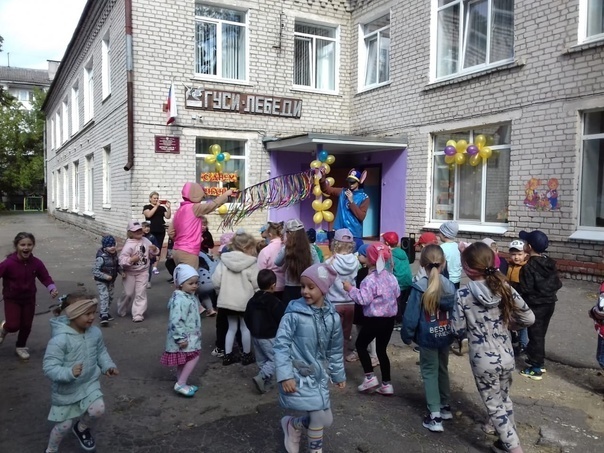 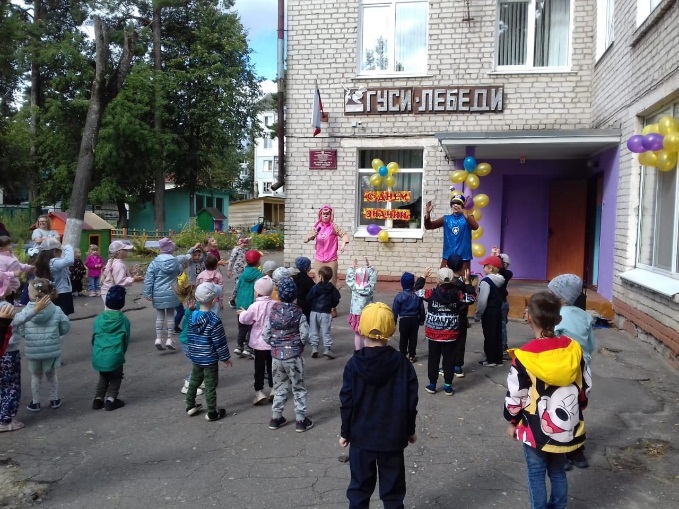 17 сентября – День освобождения Брянщины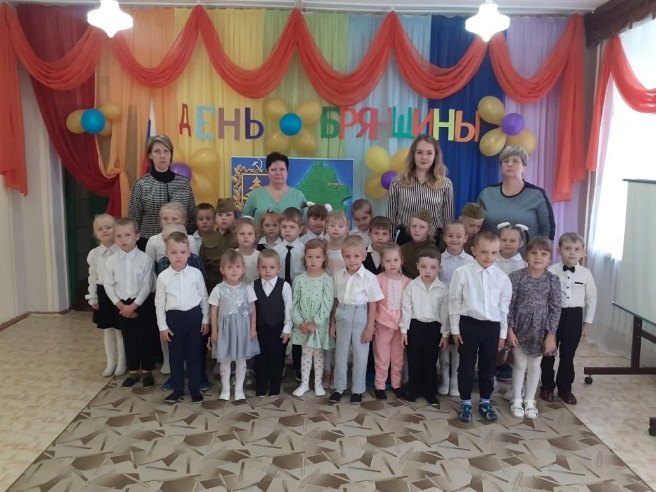 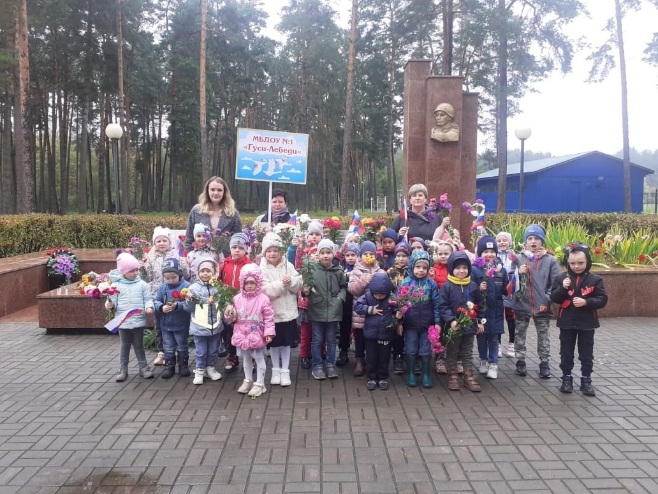 Праздник «День дошкольного работника»Воспитанники всех дошкольных групп поздравили работников детского сада.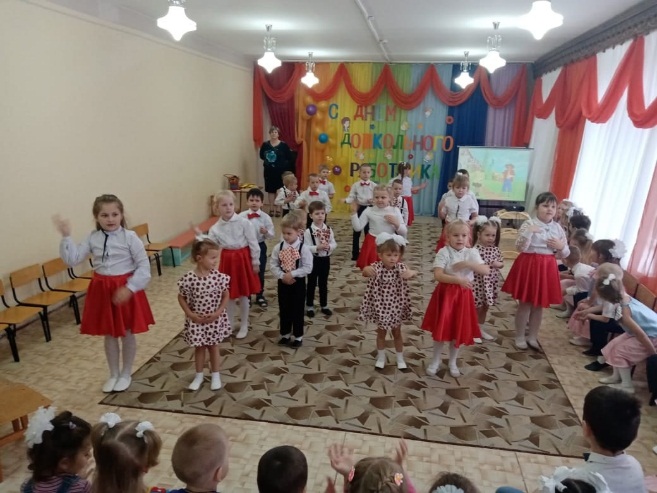 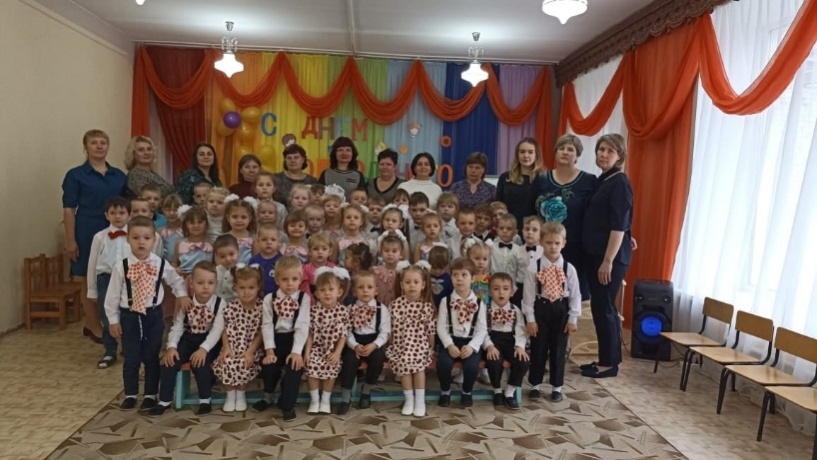 1 октября в нашем детском саду тоже прошел праздник, посвященный Дню музыки. Ребята вместе с музыкальным руководителем, Людмилой Николаевной отправились в волшебное путешествие по стране Музыки.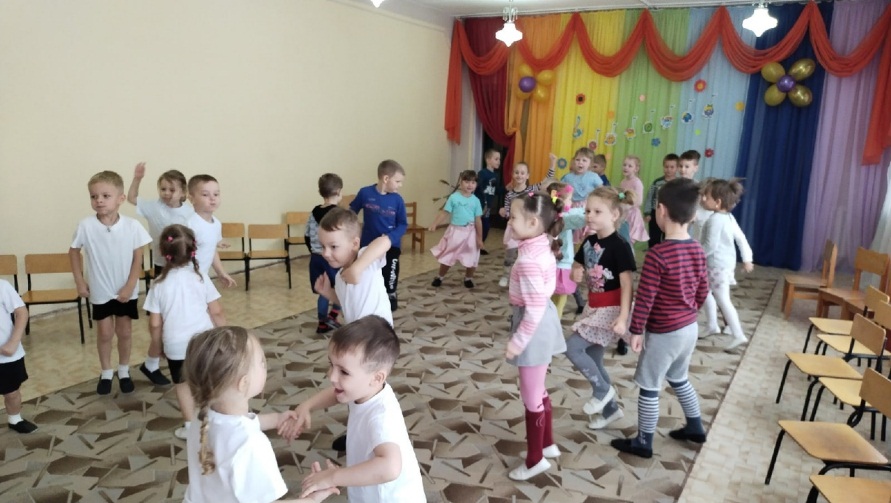 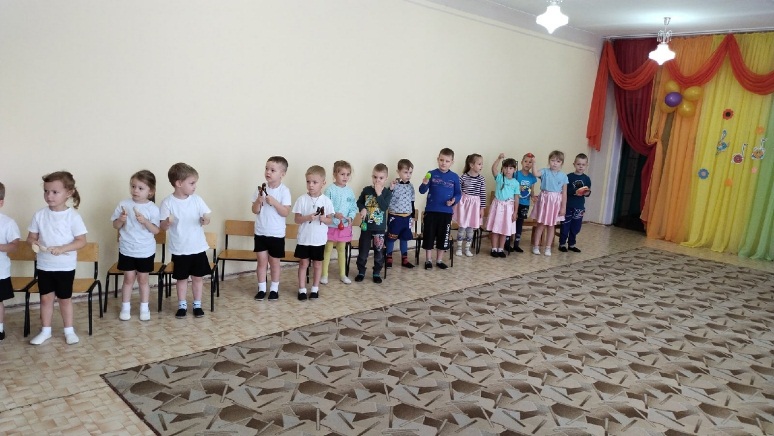 Праздник осени прошел в детском саду в октябре. Дети всех возрастных групп весело встречали осень с танцами и песнями.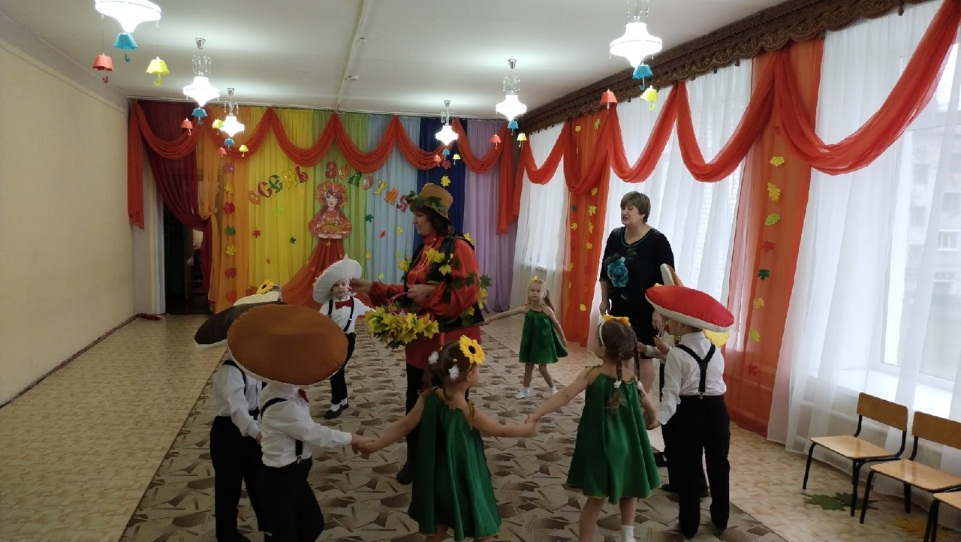 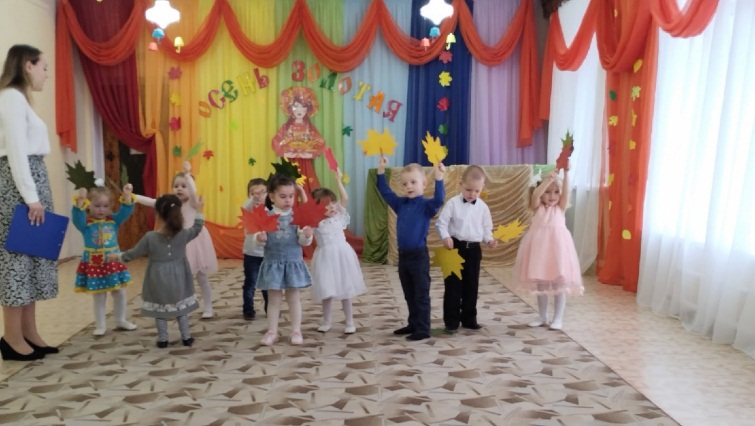 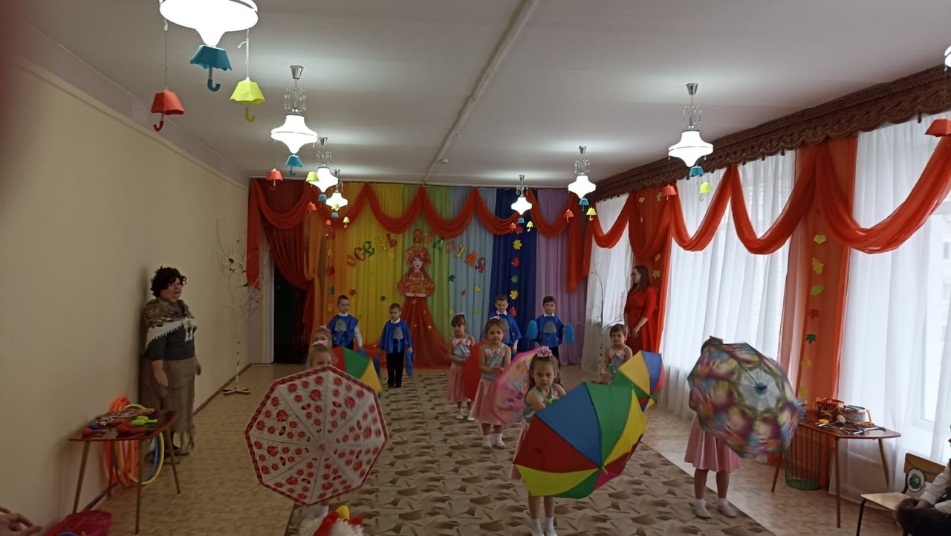 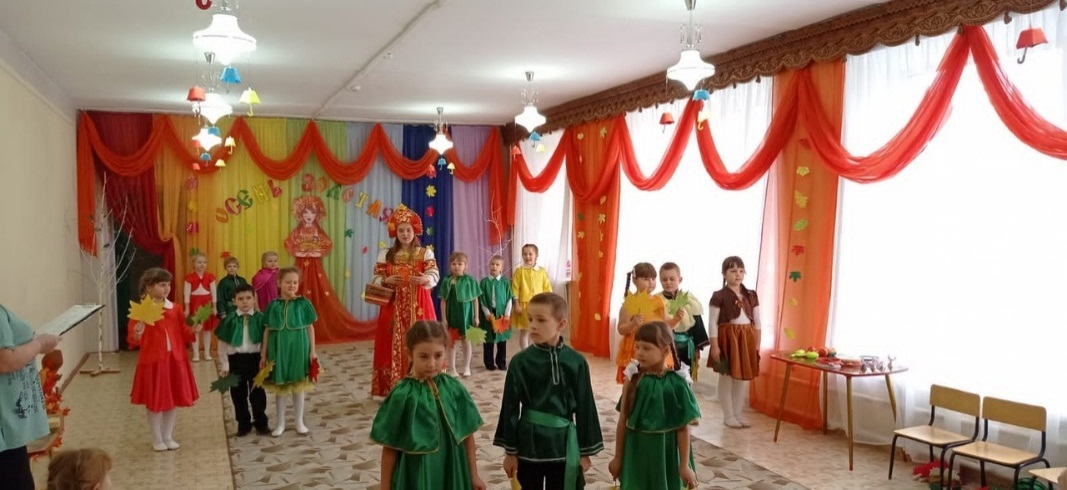 Праздник День отца (изготовление подарков для пап)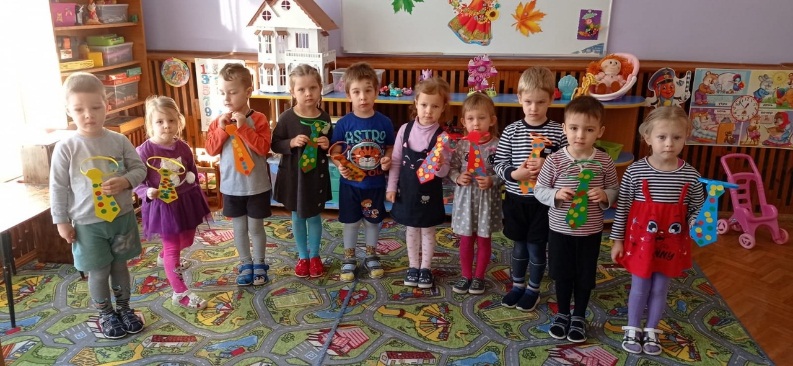 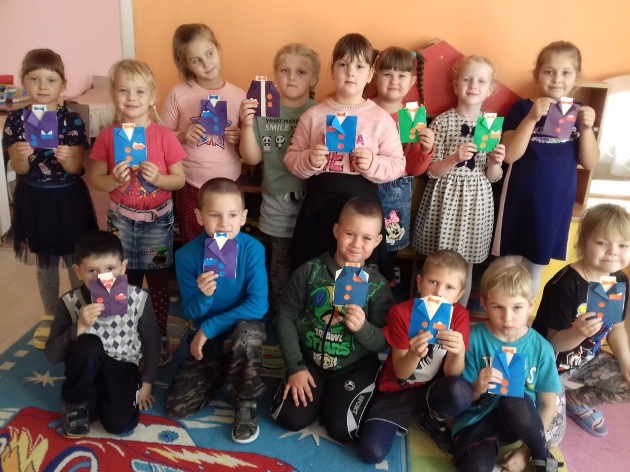 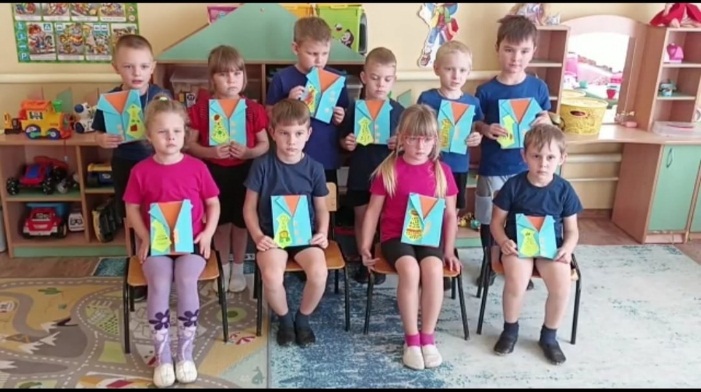 Экологическое мероприятие «День желудей»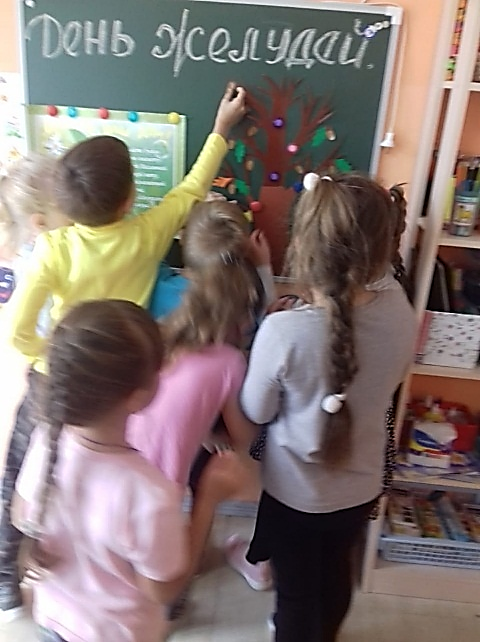 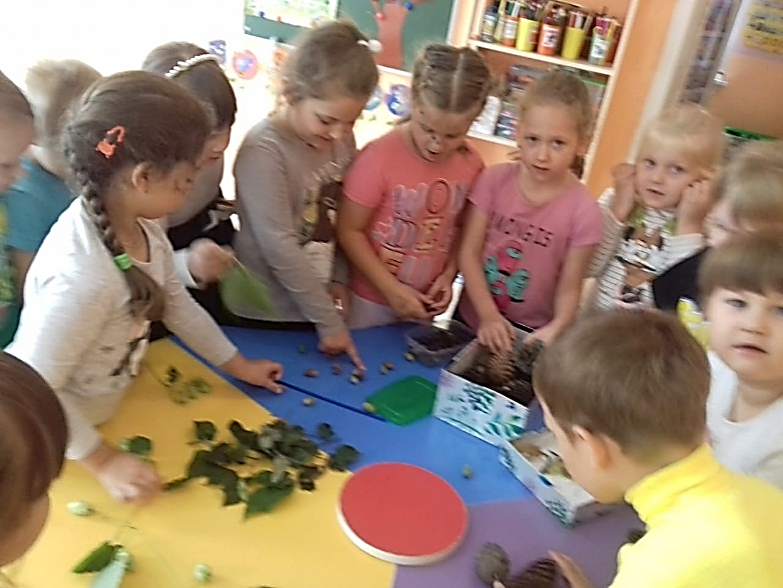 Выставка детских творческих работ из природных материалов «Золотая осень!». Все экспонаты выставки были выполнены детьми вместе с их родителями. Этот вид деятельности всегда очень нравится и детям, и взрослым.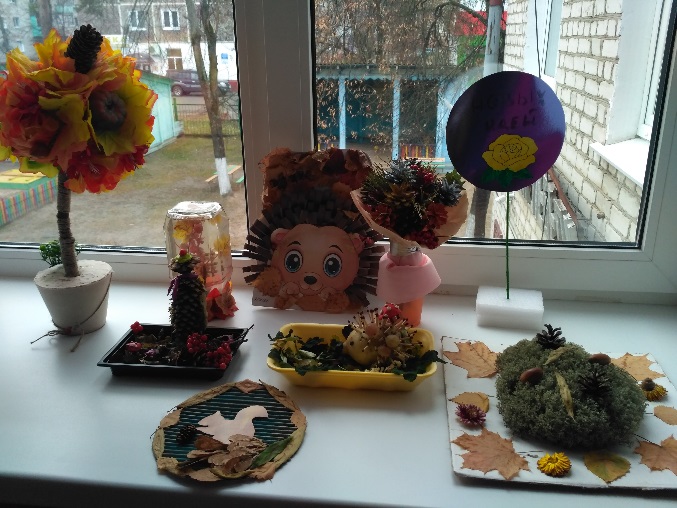 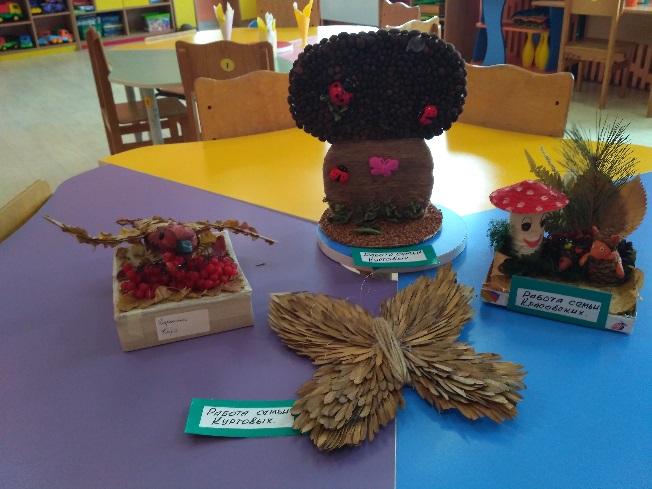 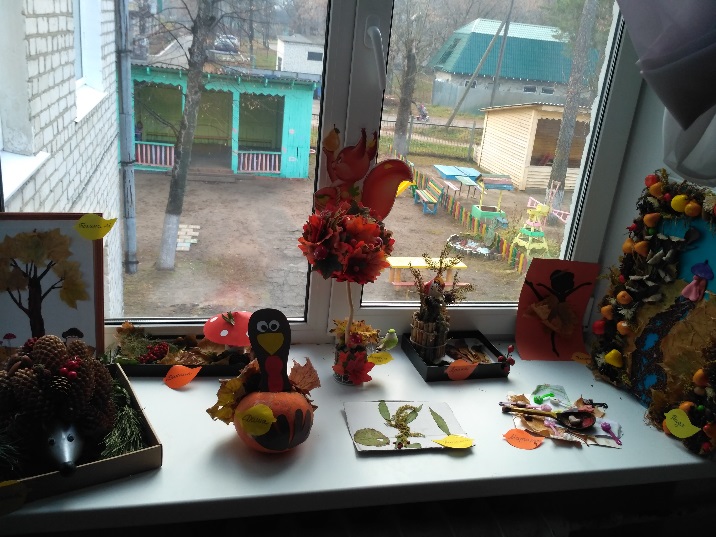 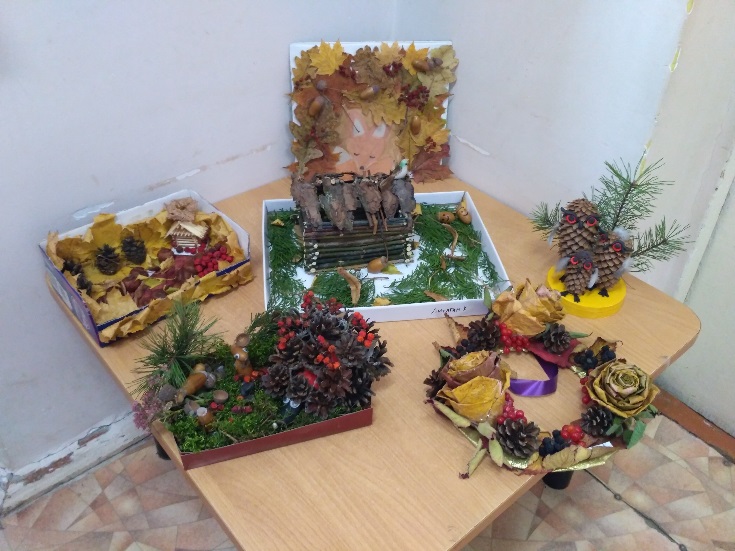 Тематическая выставка «День матери» состоялась в детском саду в начале ноября. 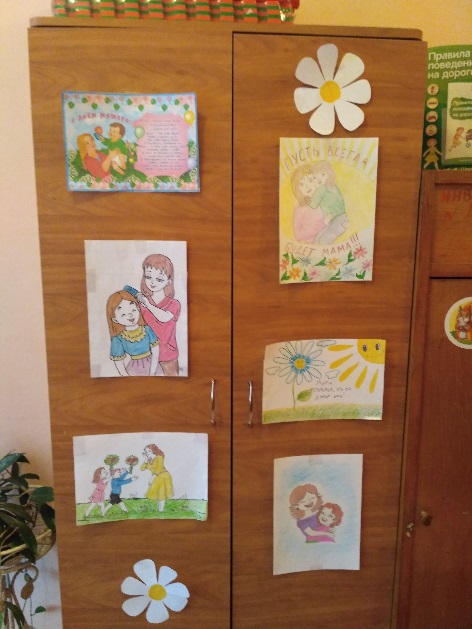 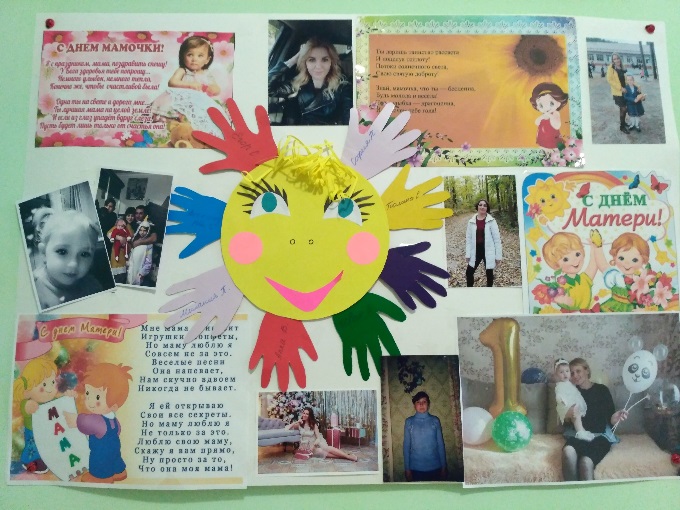 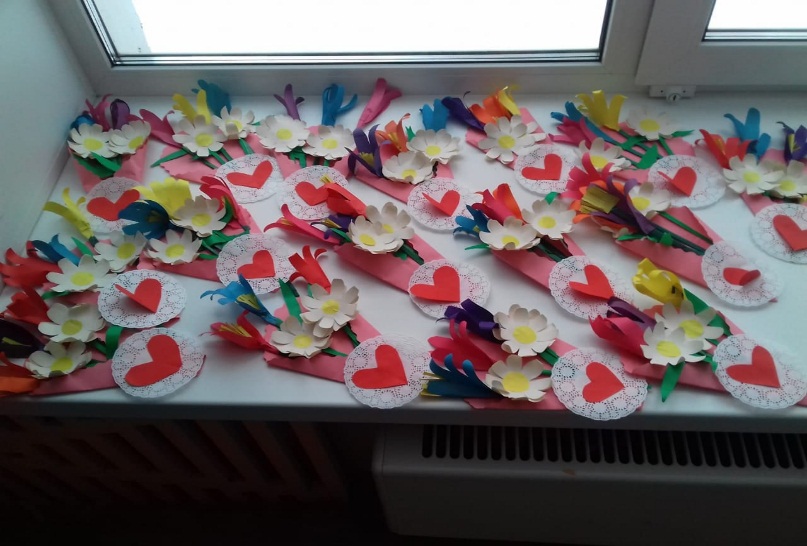 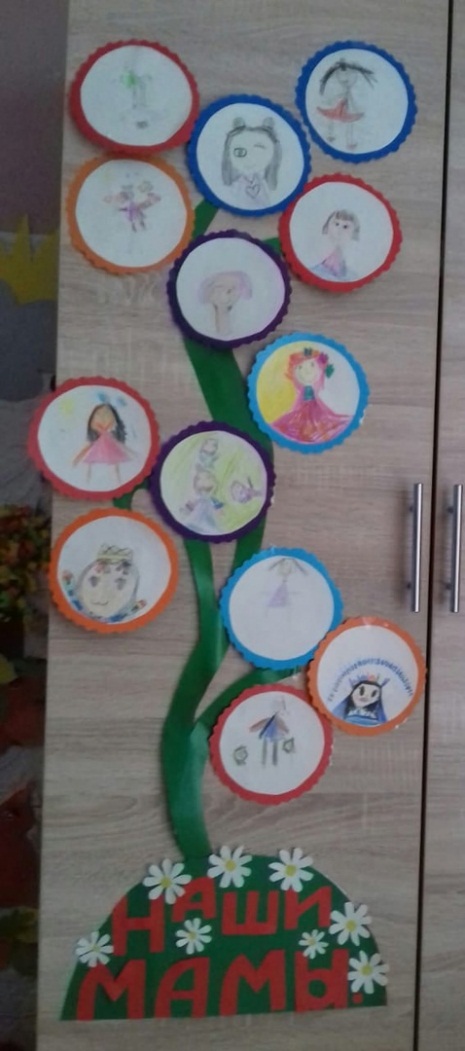 Праздник, посвященный Дню матери «Моя мама-лучший доктор»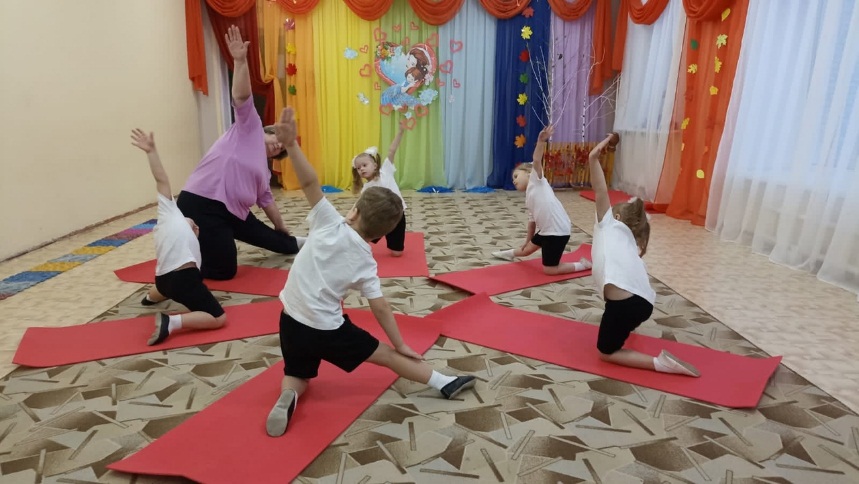 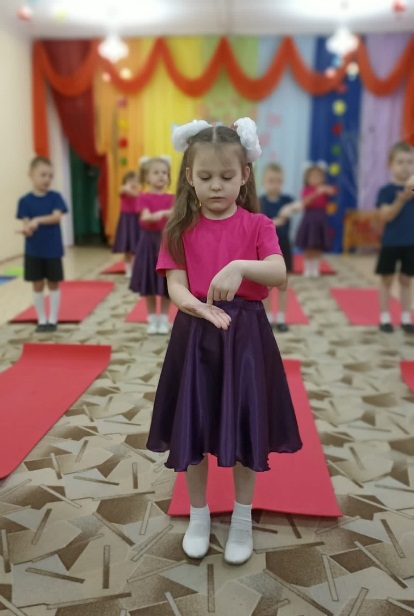 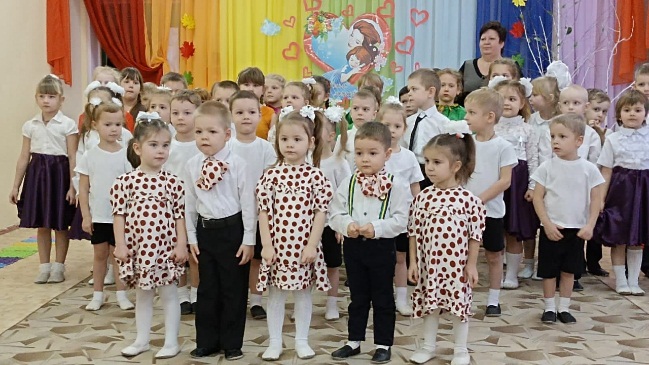 Зима.Праздник «Новый Год у ворот!». В декабре для каждой группы прошли новогодние утренники.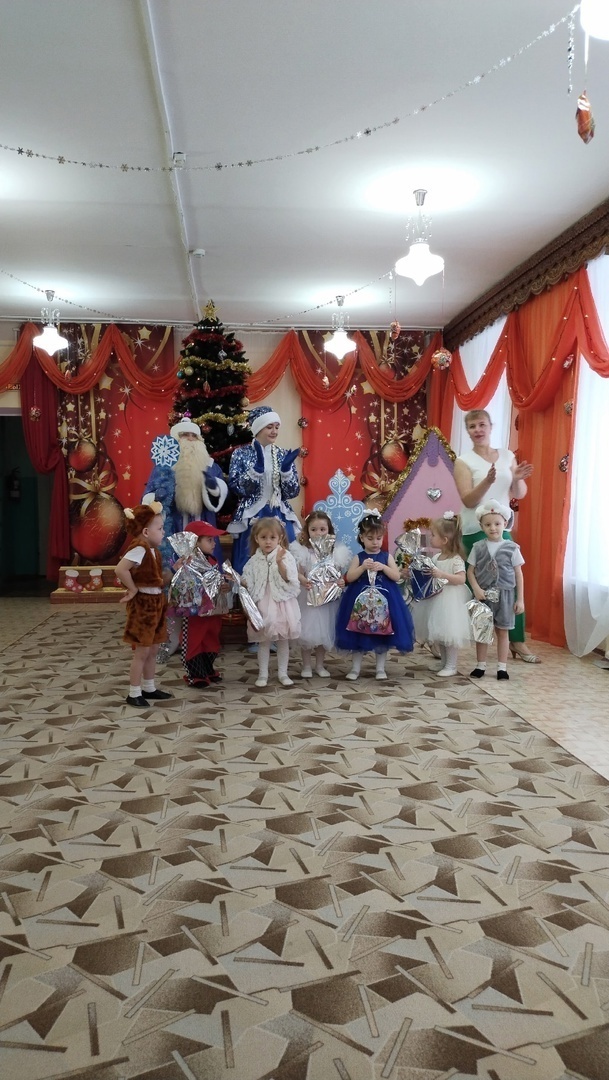 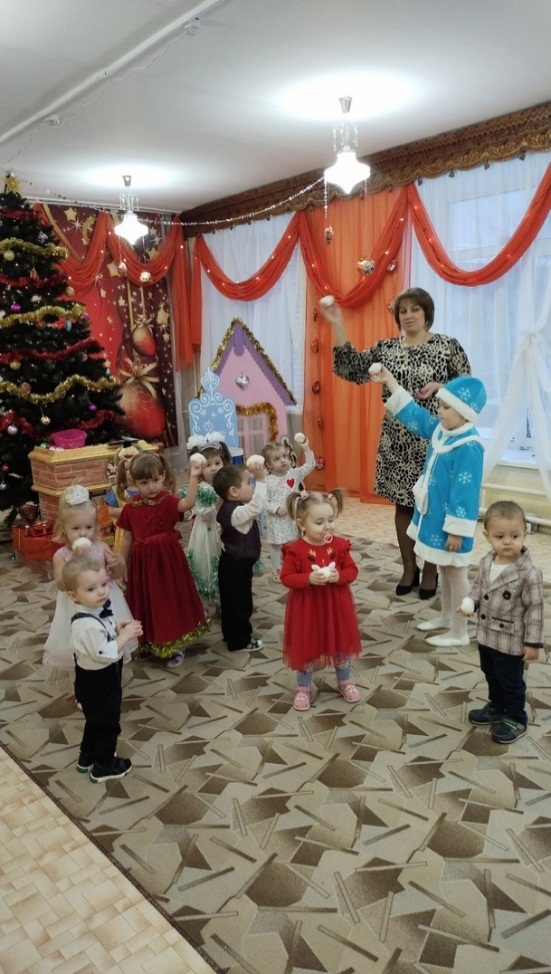 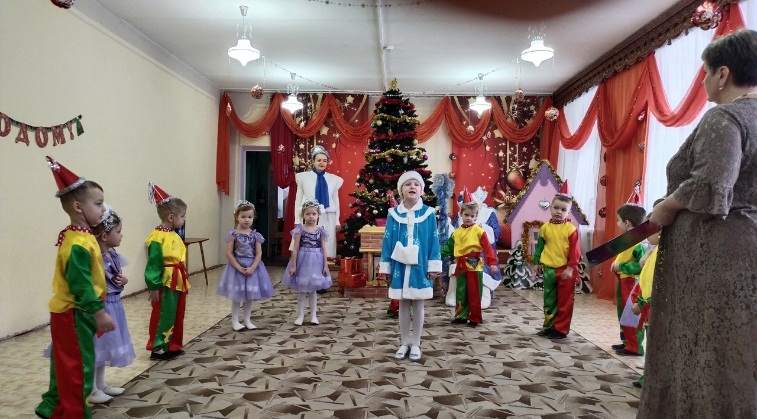 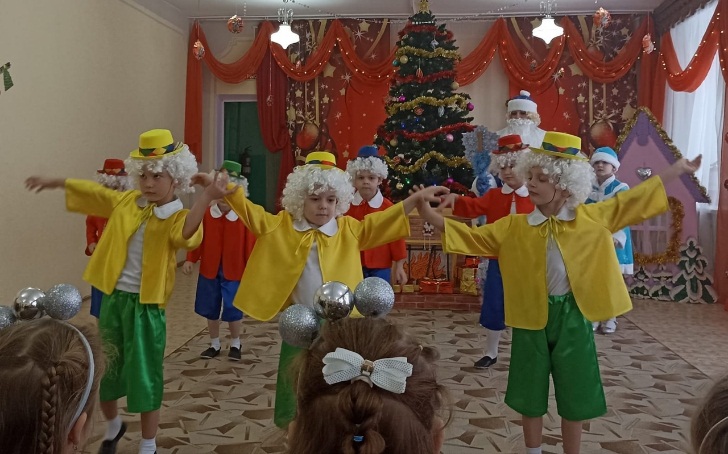 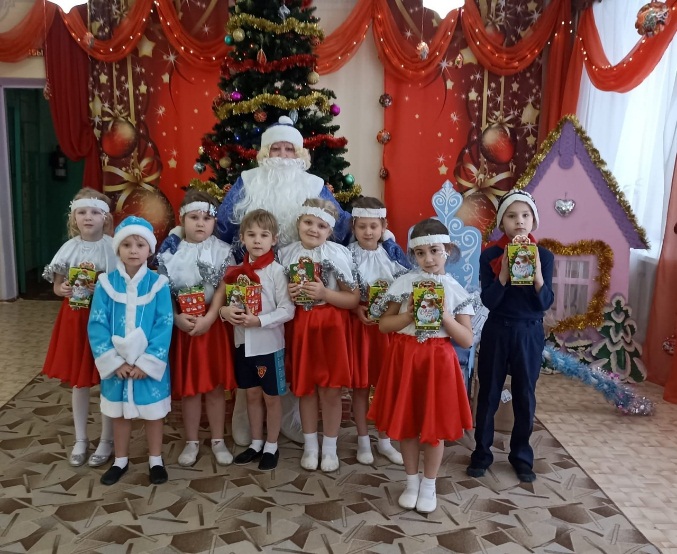 Акция "Письмо солдату". 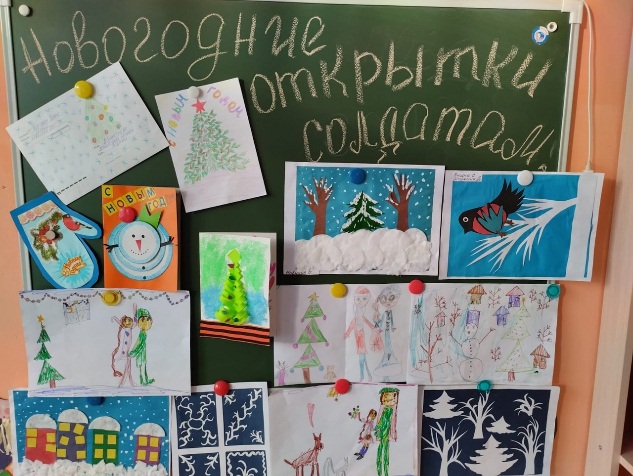 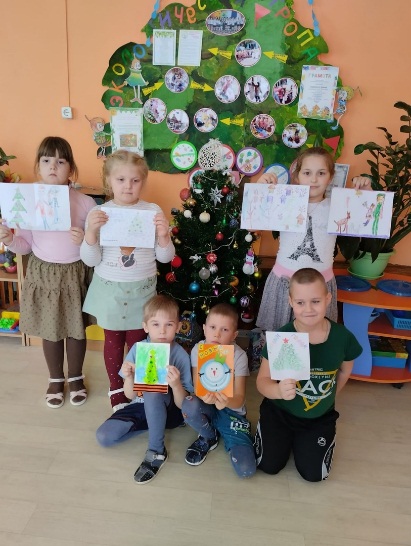 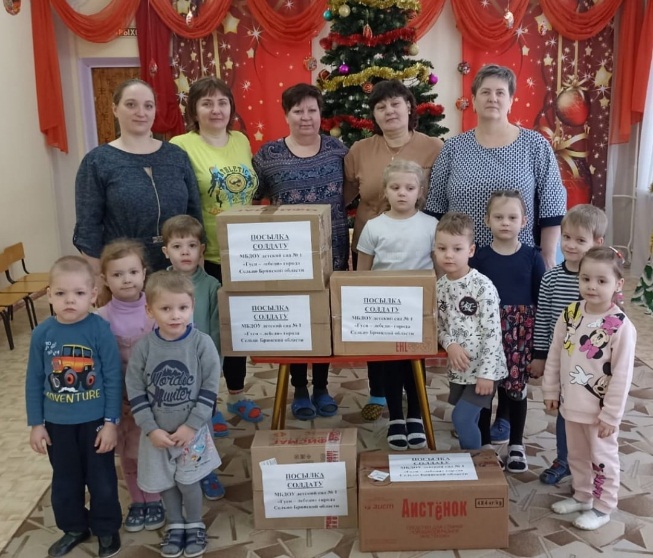 Рождественские колядки «Гуляют ребятки в рождественские колядки» для детей и сотрудников групп дошкольного возраста прошли в детском саду в начале января. Дети старшего дошкольного возраста с удовольствием наряжались, пели и танцевали в веселых костюмах. Конечно, приятно было получить и сладкое угощение.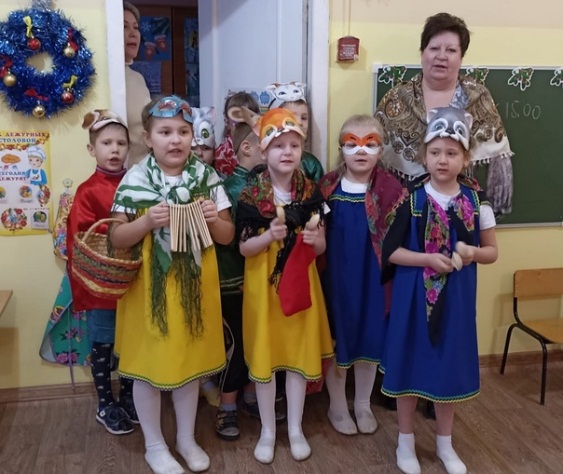 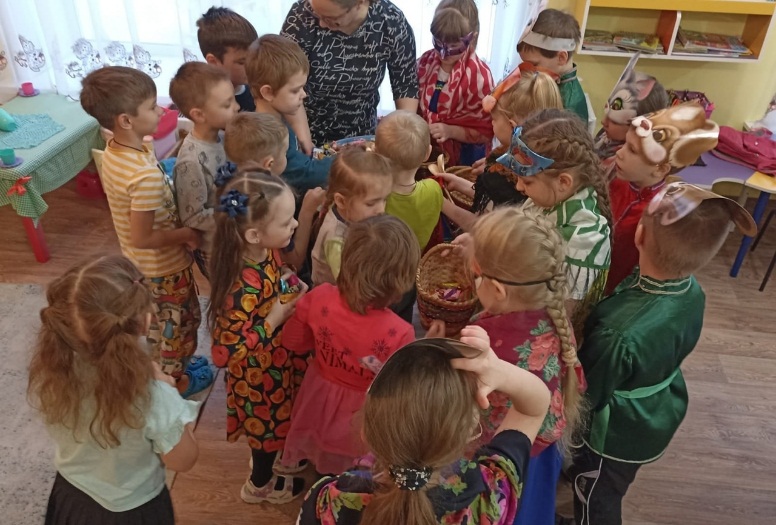 Мероприятие для многодетных семей "Пришла коляда - отворяй ворота", в рамках областной межведомственной профилактической акции "Защитим детей вместе".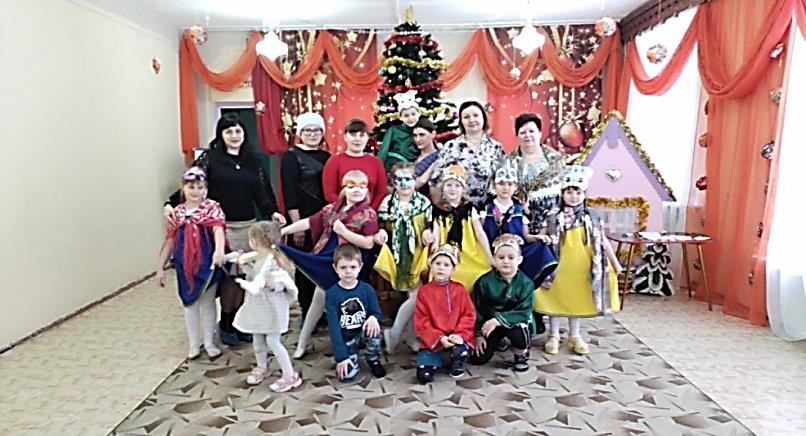 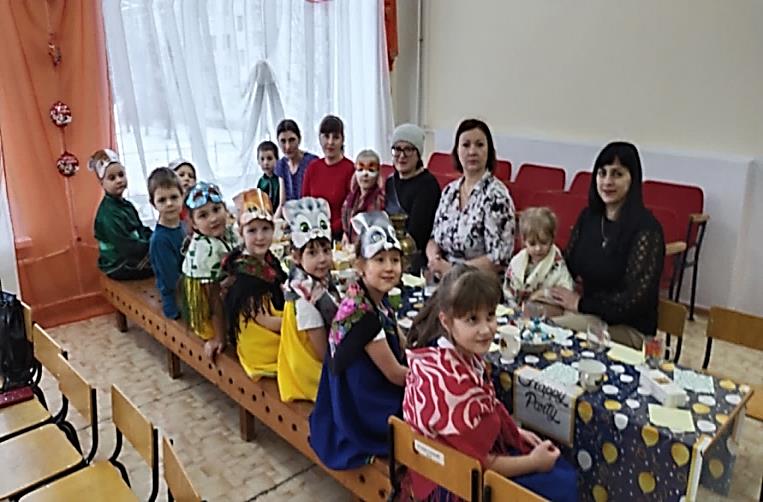 Экологическая акция «Сохраним ёлочку!»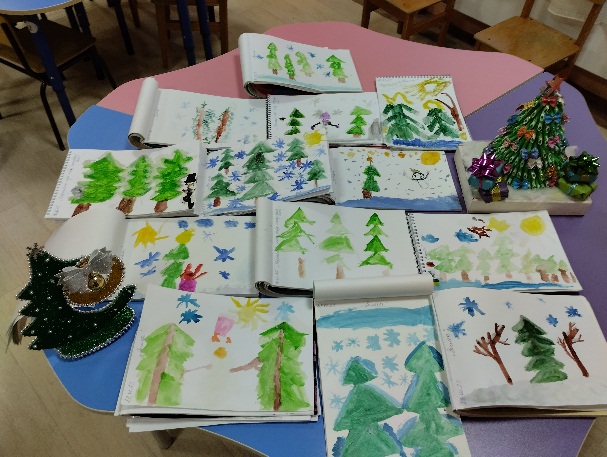 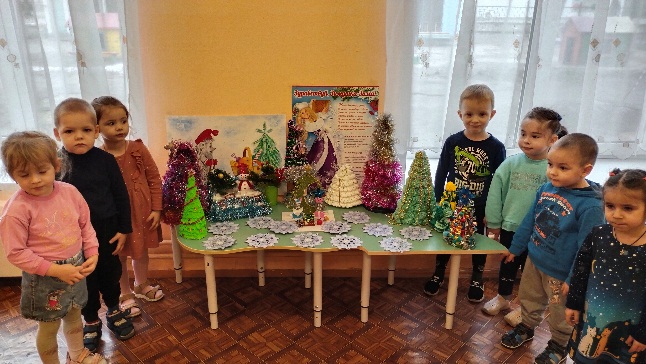 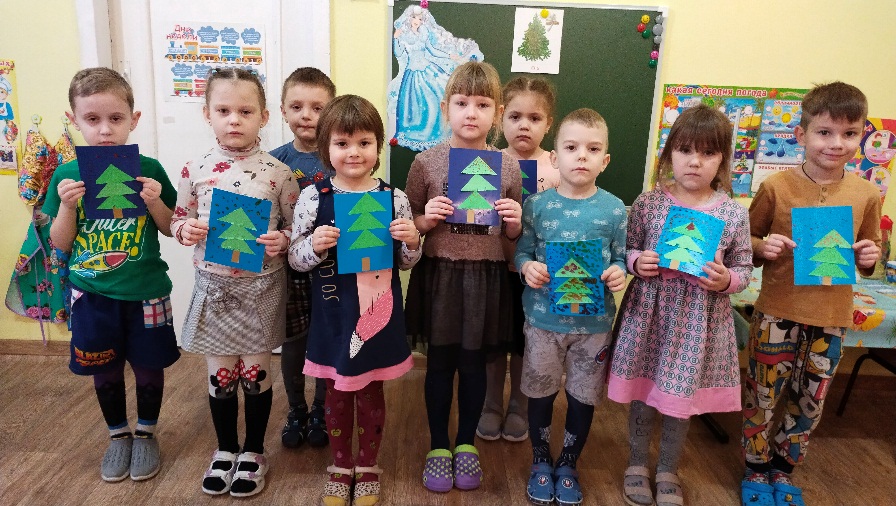 Выставка фото поздравлений, посвященная Дню защитника Отечества «Наша Армия родная».  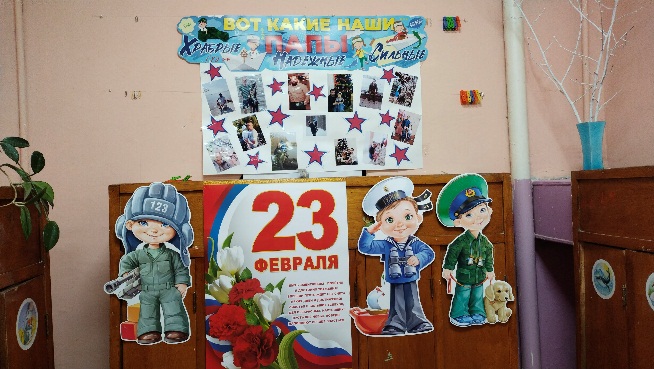 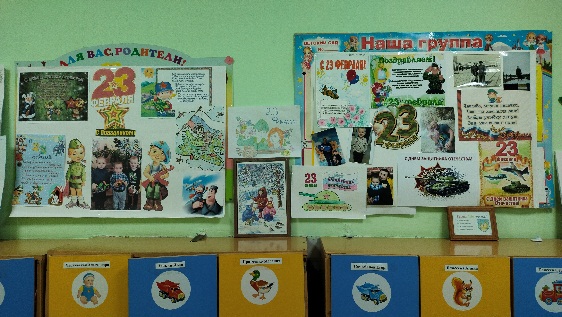 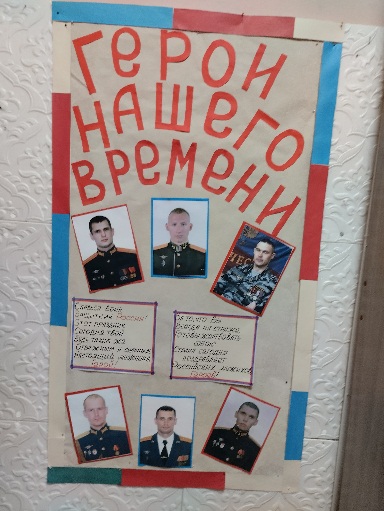 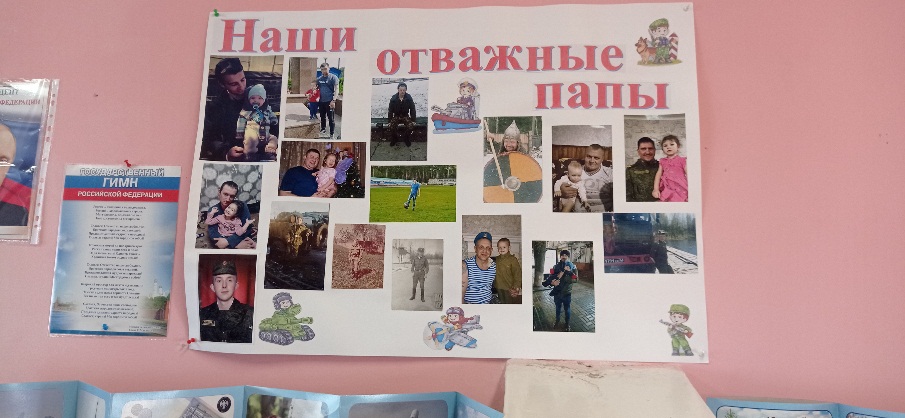  Праздник, посвященный Дню защитника Отечества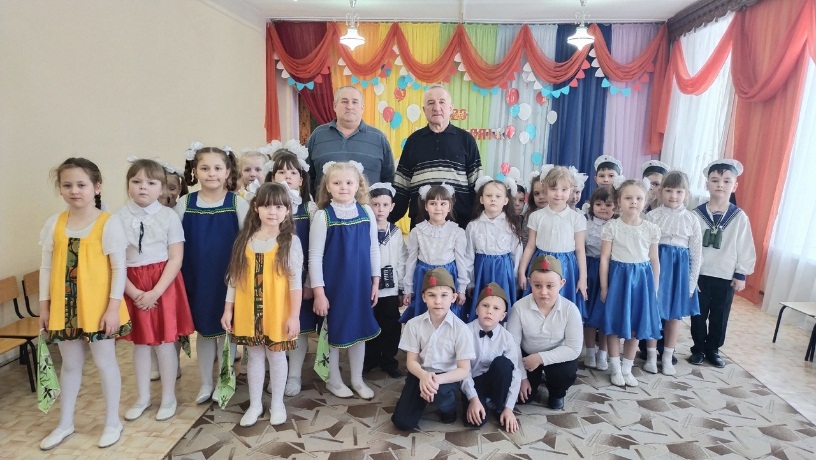 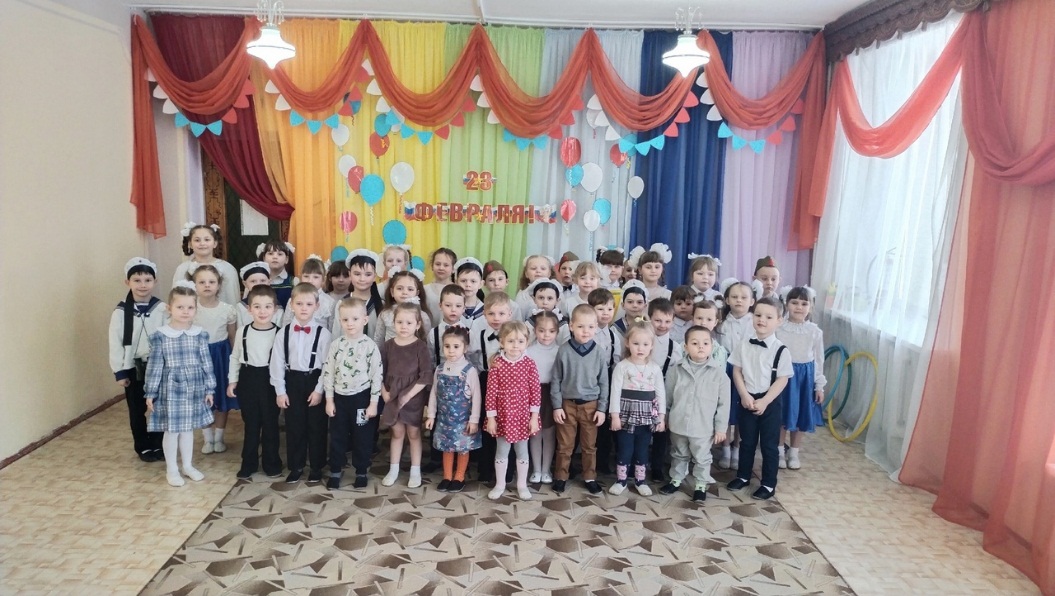 Открытые занятия в старшей и подготовительной группах, посвященные экологическому воспитанию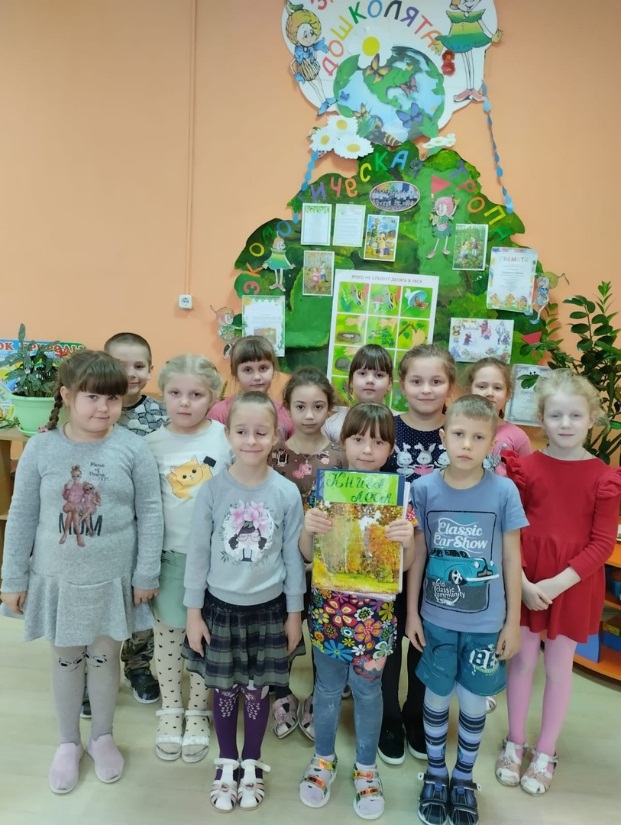 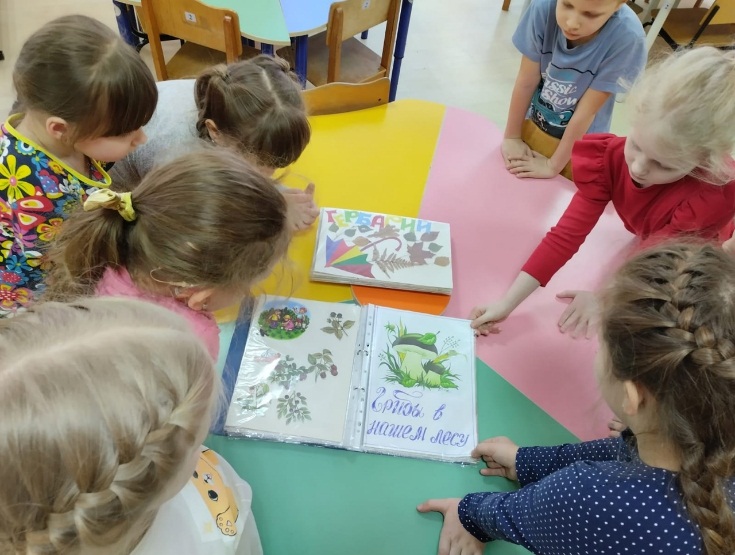 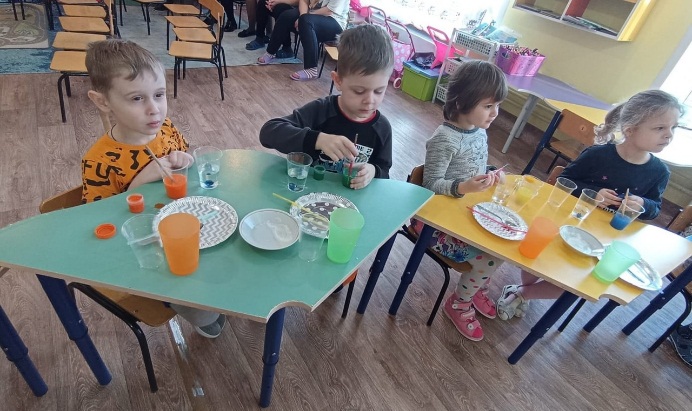 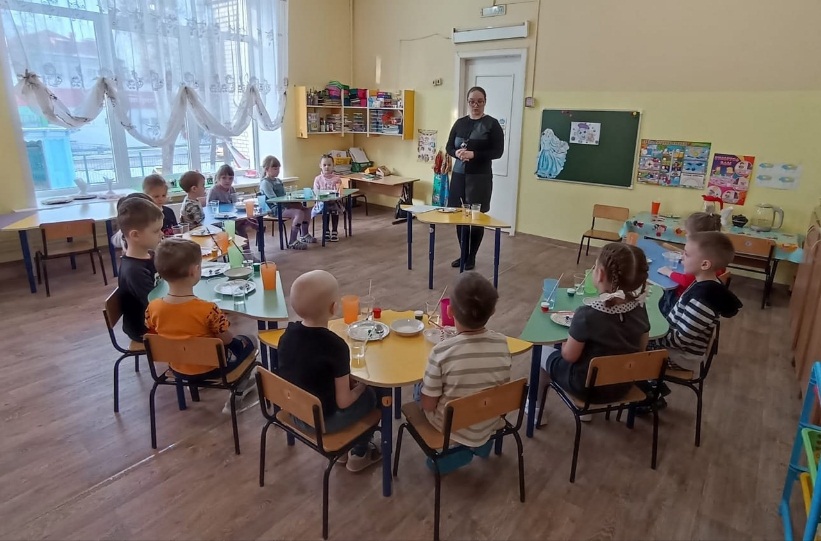 ВеснаРусский фольклорный праздник «Эх! Масленица!» состоялся в детском саду в начале марта. Дети с удовольствием участвовали в праздничных гуляниях и с аппетитом кушали приготовленные для них блины. 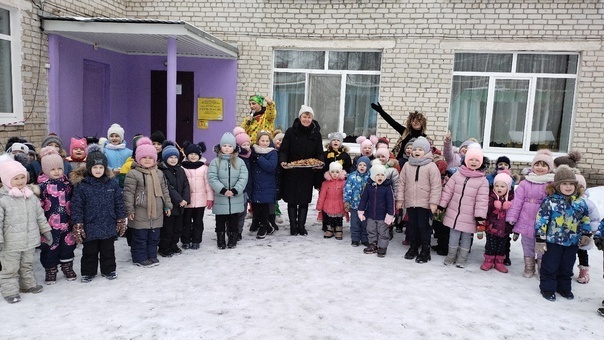 В начале весны в детском саду состоялись утренники, посвященные Дню 8 марта «Все подарки мамам».  Дети поздравили своих мам, подарили им подарки, сделанные своими руками.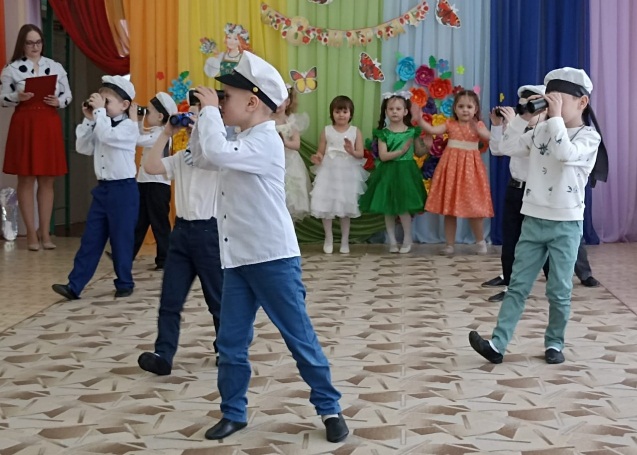 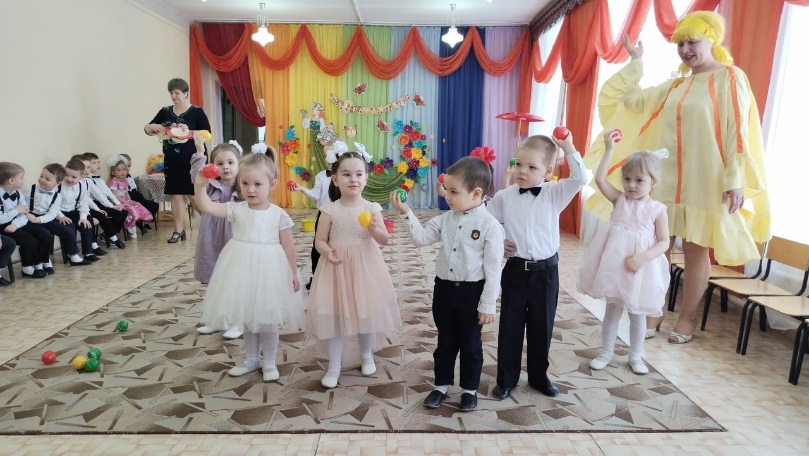 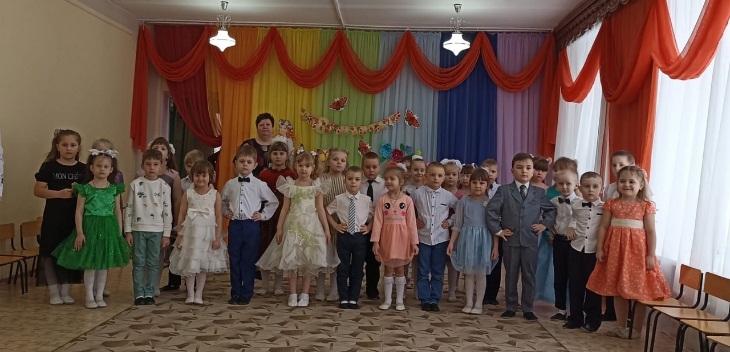 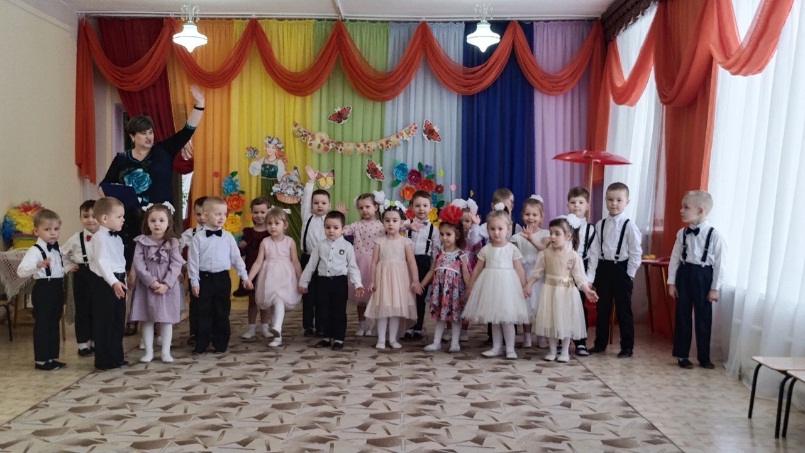  Физкультурный досуг. День Здоровья 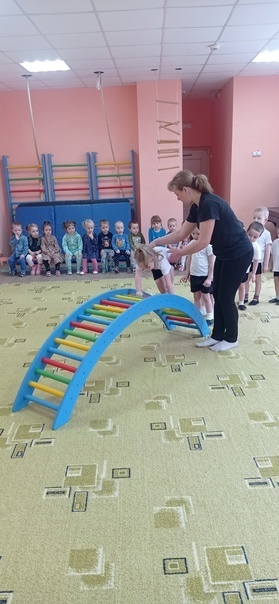 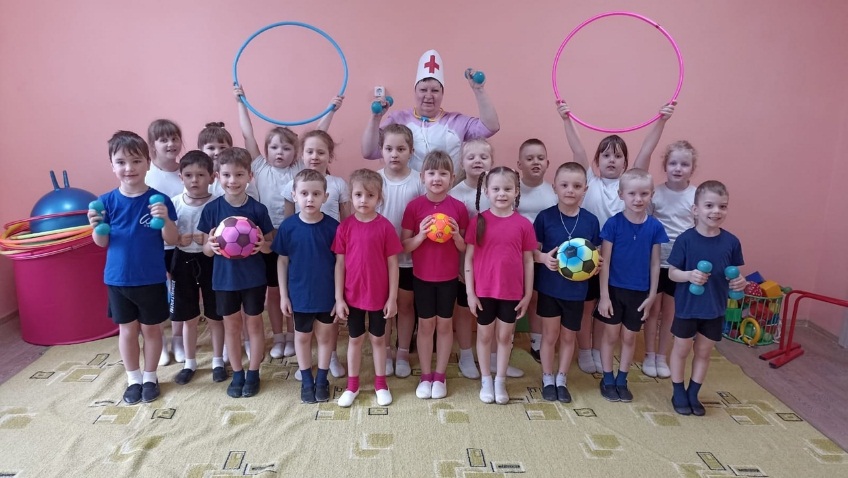 Викторина "Знатоки родного края"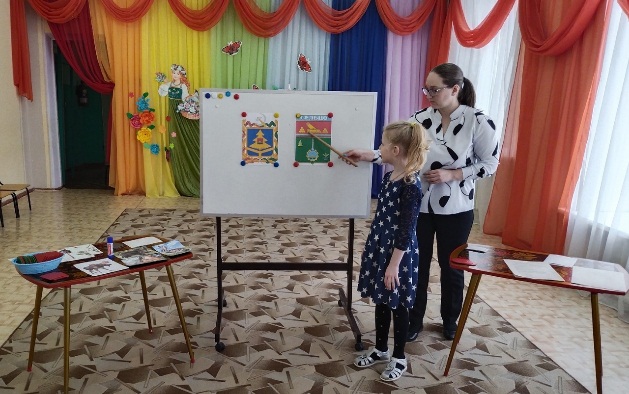 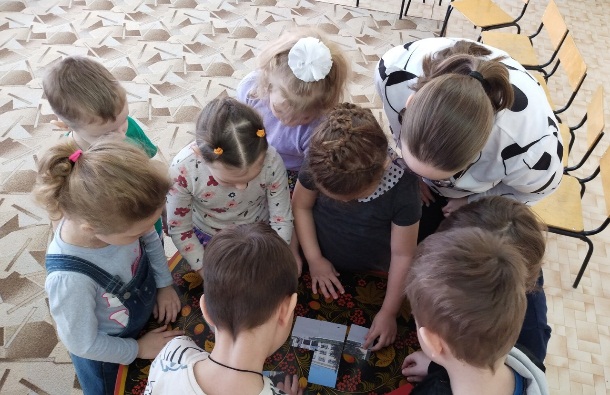 «Весенние веселые старты", к которых приняли участие ребята старшей и подготовительной групп вместе со своими родителями.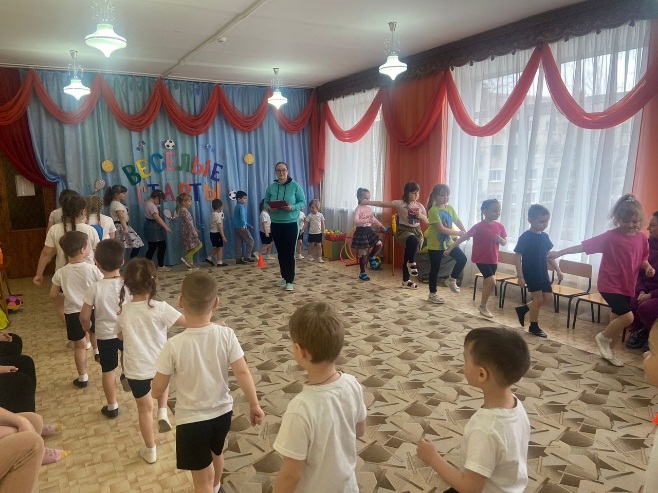 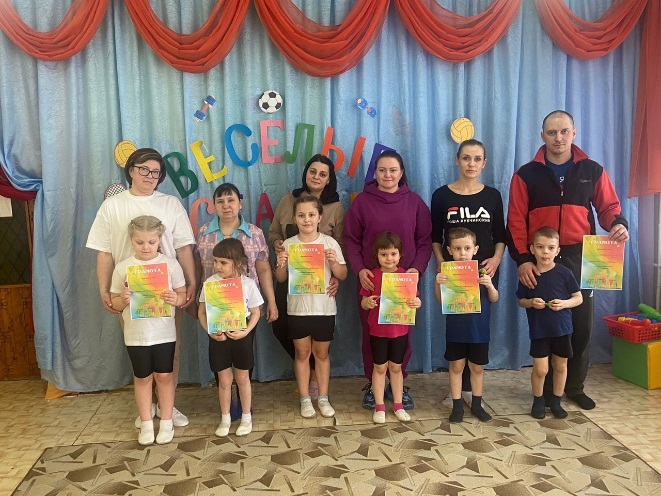 Выставка творческих работ «Неизведанный космос»   и   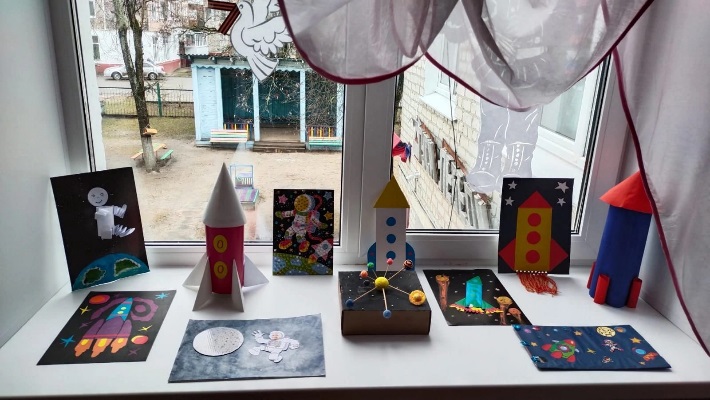 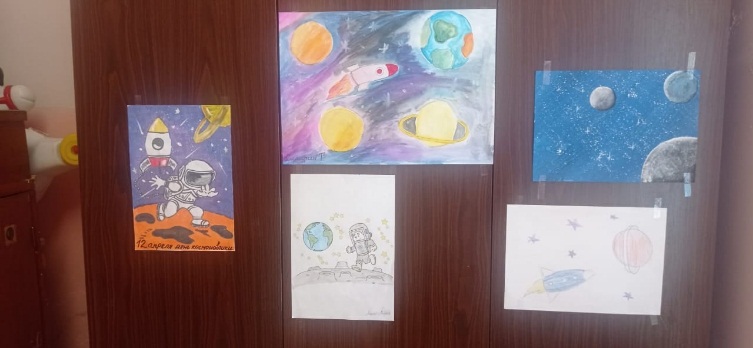 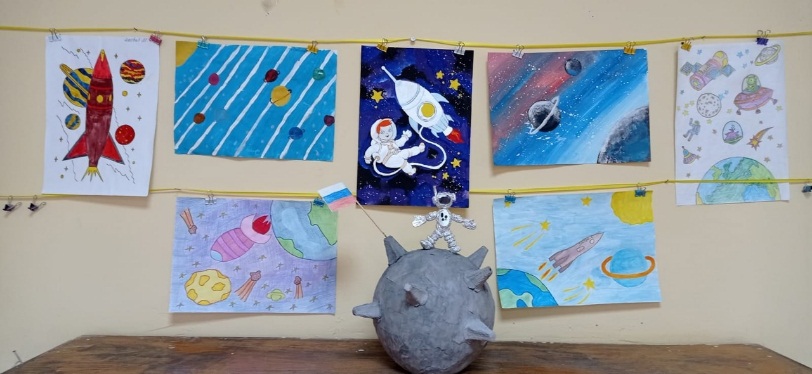 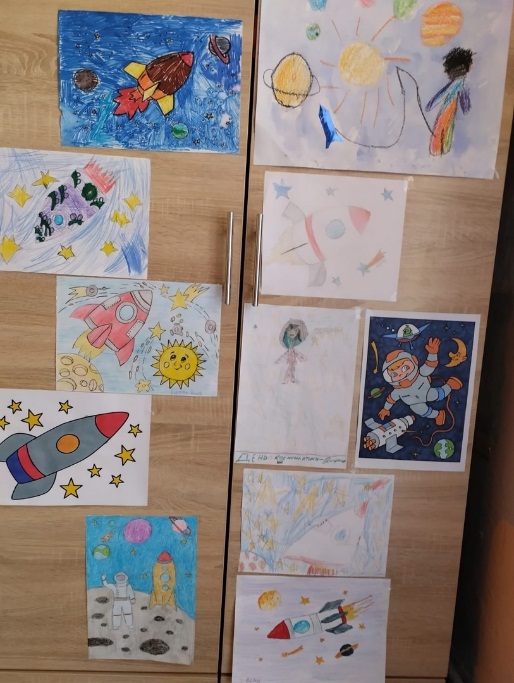 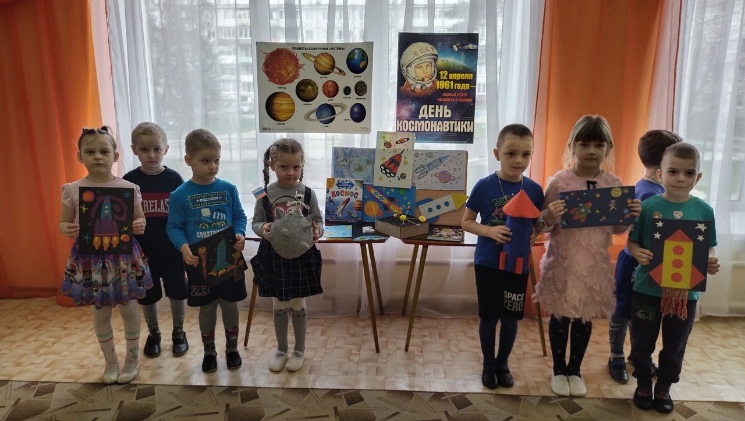 Международный экологический праздник «День Земли»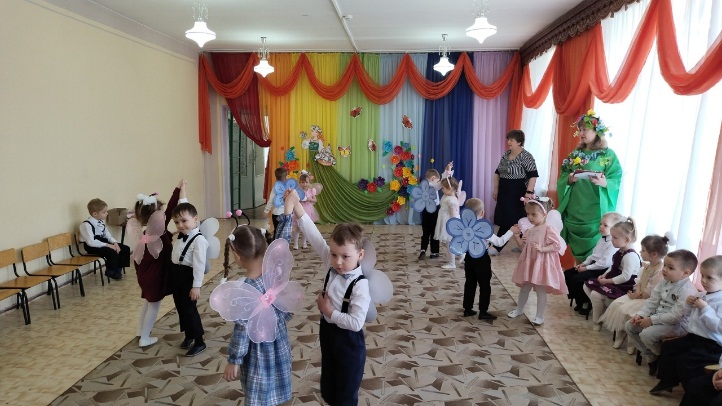 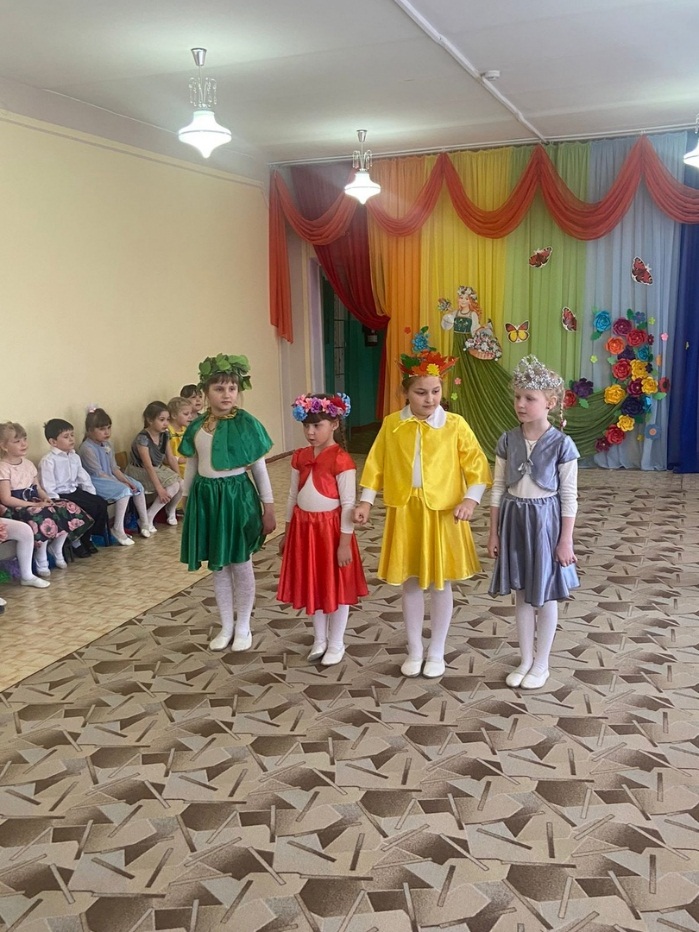 «Всероссийский день Эколят»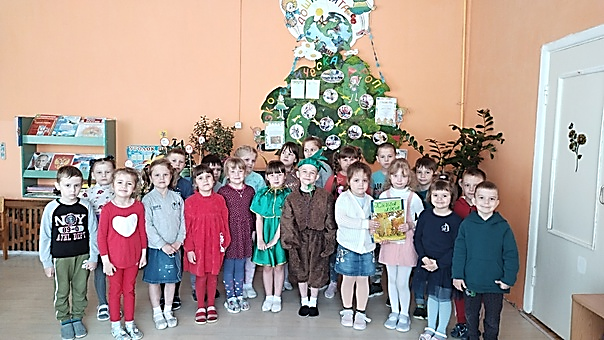 Общее родительское собрание, посвященное Году педагога и наставника.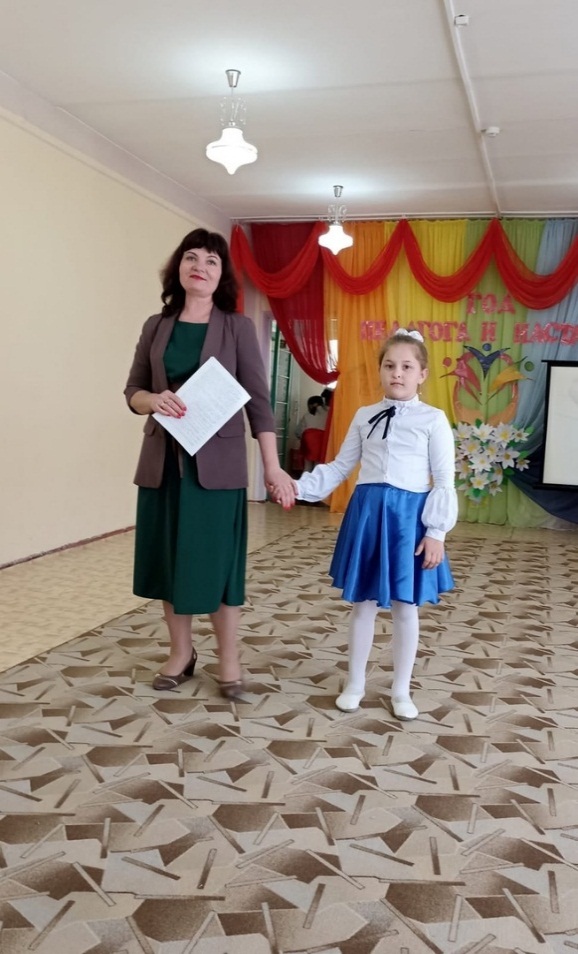 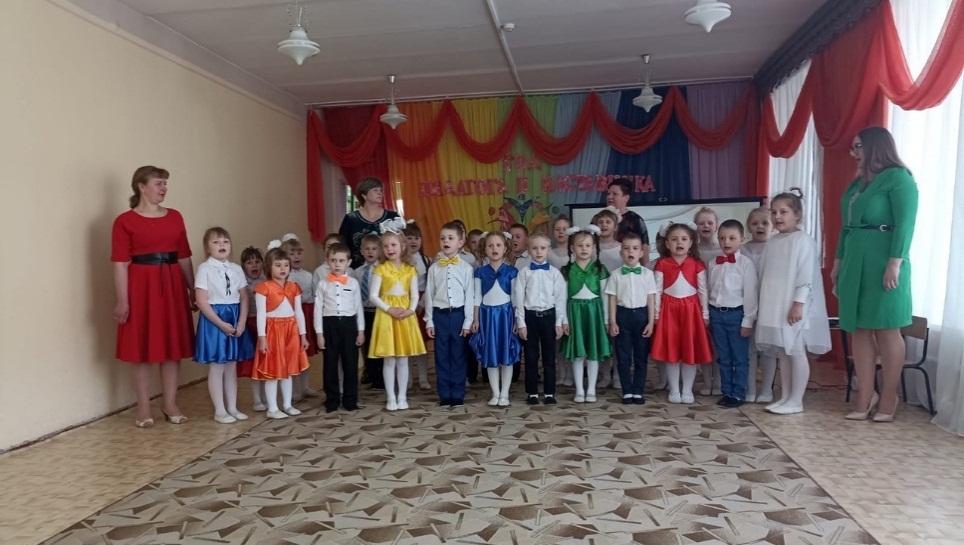 «Этот день Победы» - выставка детско – родительского творчества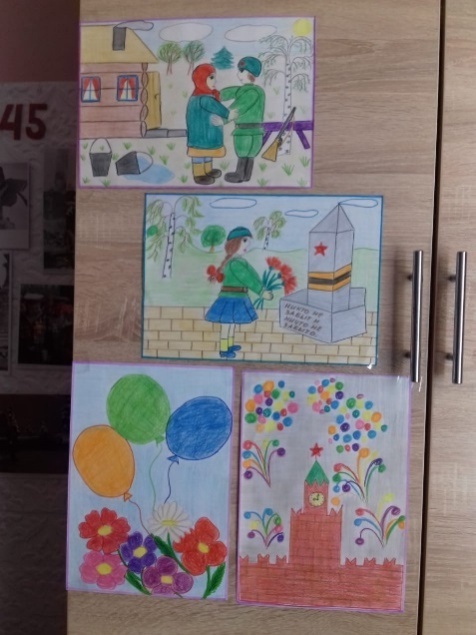 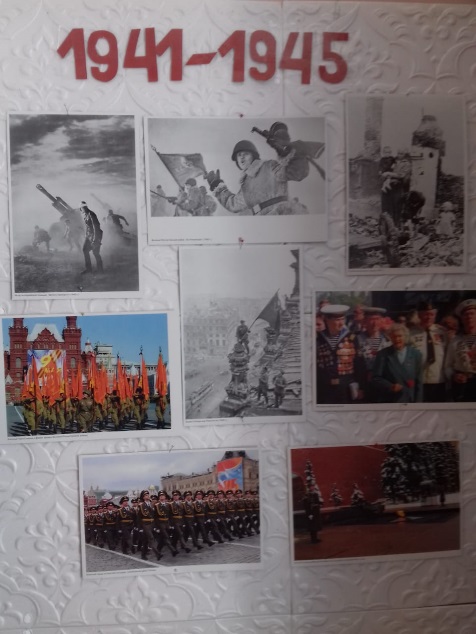 Акция «Каждая соринка в корзинку» 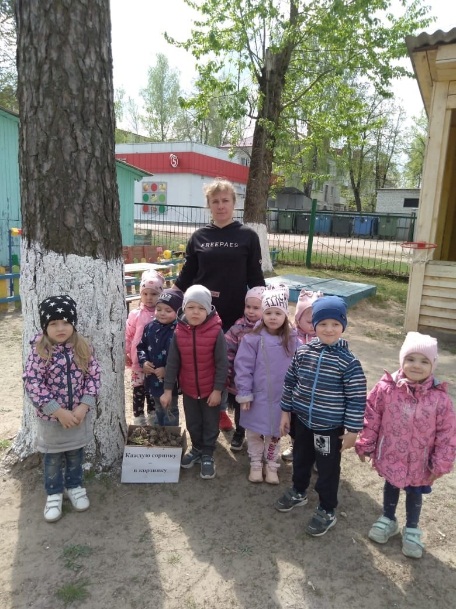 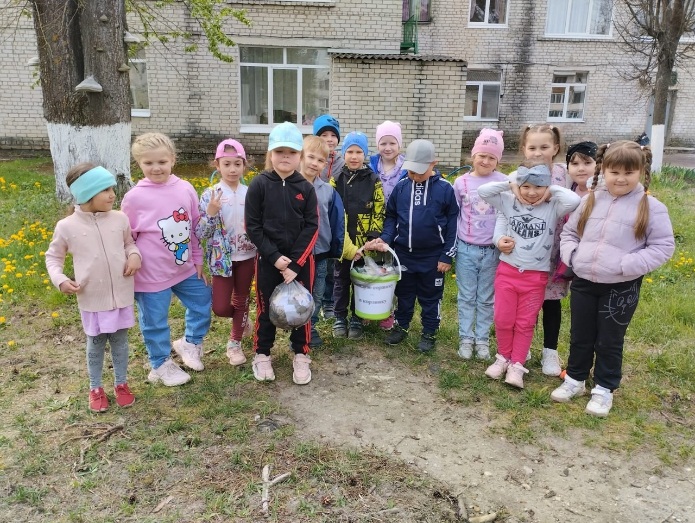 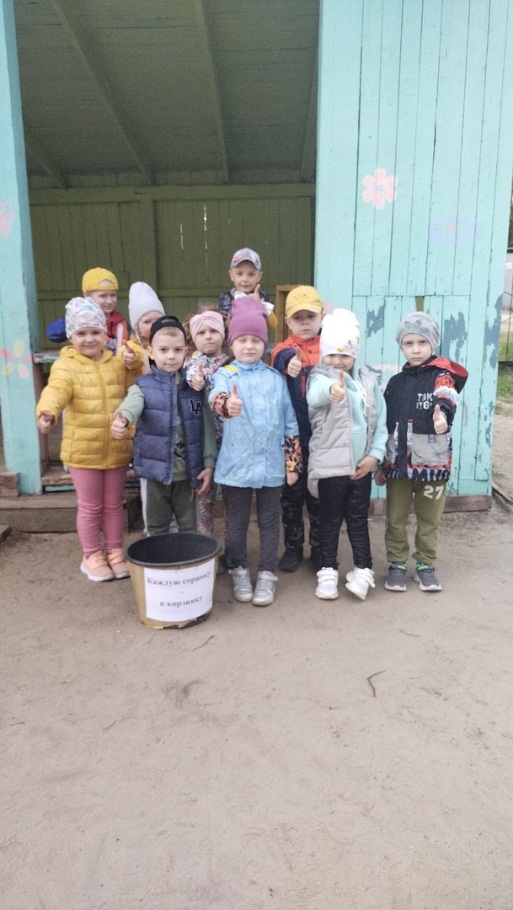 Тематическое занятие, посвященное дню Победы. Возложение цветов к Вечному огню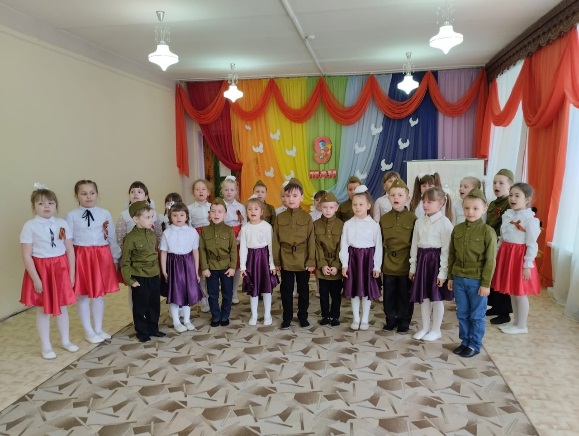 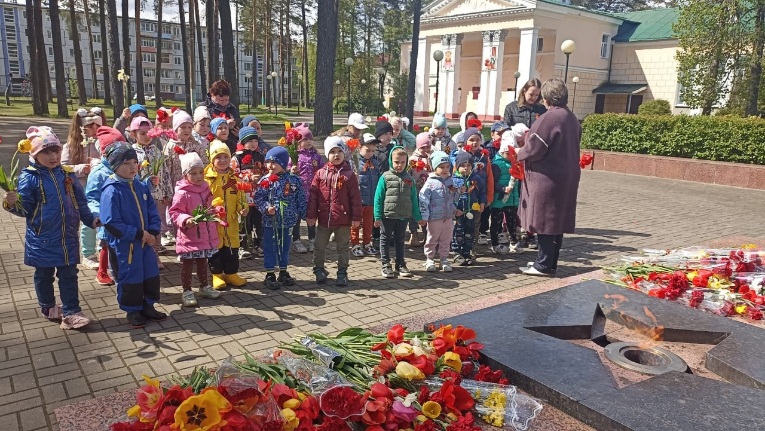 Выпуск детей в школу «До свидания, детский сад!»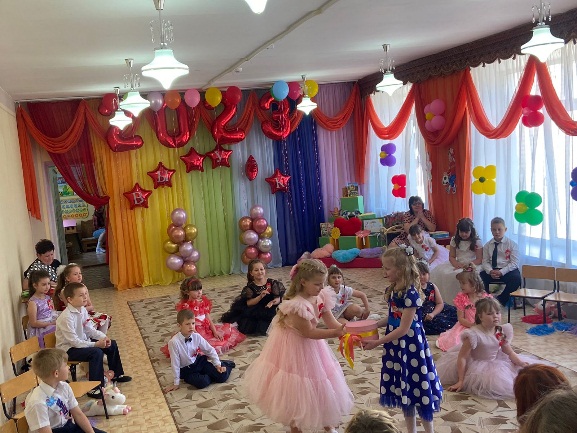 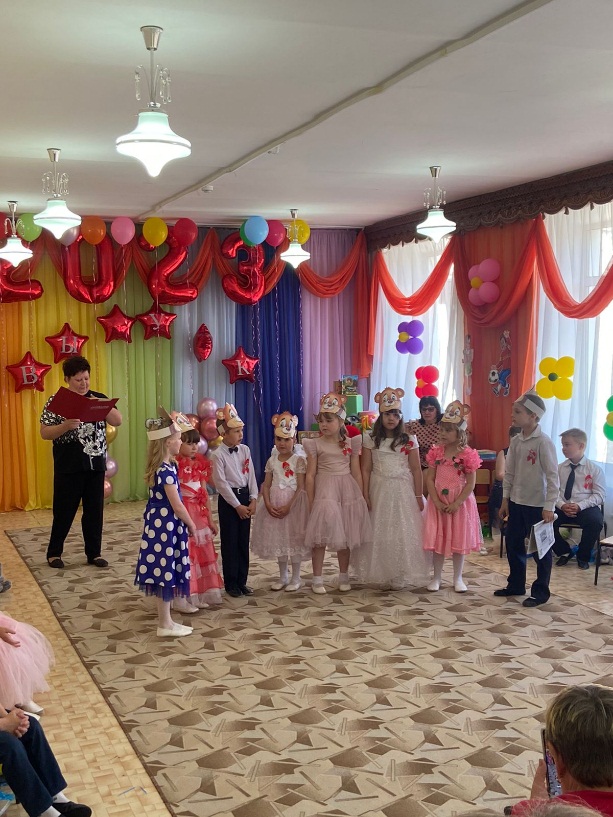 Система внутреннего мониторинга Тематический контрольОперативный контроль3.3. Мониторинг (педагогическая диагностика) Взаимодействие в работе с семьей, школой и другими организациямиВзаимодействие с семьями воспитанников Работа совета родителей.КОНТРОЛЬ ЗА ВЕДЕНИЕМ  ДОКУМЕНТАЦИИПОСТОЯННЫЙ  КОНТРОЛЬАдминистративно – хозяйственная работа.Обеспечение здоровья и здорового образа жизниза  2022-2023 учебный год.Одной из главных задач в работе педагогического коллектива ДОУ является укрепление физического здоровья ребенка, создание условий для полноценного физического развития. Для решения задач физического развития дошкольников в МБДОУ созданы  благоприятные условия:-оборудован физкультурный зал для физкультурных занятий, в котором имеются гимнастические стенки, гимнастические маты, батуты, гимнастические скамейки, гимнастические мячи, сухой бассейн, балансиры, канат, гимнастические кольца, перекладина, тренажеры;-в группах оформлены спортивные уголки с физкультурным стандартным и нестандартным оборудованием, стены осанки, выделено место для подвижных игр;Работа по физической культуре в ДОУ велась с учетом групп здоровья, индивидуальных особенностей каждого воспитанника. Все дошкольники МДОБУ распределены по группам здоровья.Педагогами детского сада проводились физкультурные занятия в спортивном зале и на свежем воздухе, оздоровительные физкультминутки, гимнастики (утренняя гимнастика, гимнастика пробуждения, дыхательная гимнастика,  точечный массаж, пальчиковая гимнастика),  регулярные прогулки и физкультурные мероприятия на свежем воздухе, полоскание зева и полости рта прохладной водой, дни здоровья, праздники, досуговые  мероприятия. Особую радость доставили детям спортивные досуги и праздники. В январе были проведены развлечения на воздухе - «Зимние забавы» для детей раннего возраста, «И не страшен нам мороз» для младшей и средней группы, «Мы мороза не боимся и зимою веселимся» -для старших дошкольников. В апреле прошел большой спортивный праздник, посвященный международному Дню здоровья - «В стране здоровячков». Помимо этого, воспитанники нашего детского сада старшего дошкольного возраста приняли участие в нормах ГТО.В сентябре для детей среднего и старшего дошкольного возраста был проведен мониторинг физического развития. Он выявил уровень сформированности следующих показателей – прыжок в длину с места, сед из положения лежа, бег на 30 метров и бег на 90 метров для среднего возраста (300 метров для детей старшего дошкольного возраста). Анализ результатов мониторинга показал, что общий уровень физической подготовленности среди воспитанников 4-5 лет составляет: мальчики – средний уровень (3.5 балла), девочки – средний уровень (3.5 балла) ; среди воспитанников 5-7 лет: старшая логопедическая группа –  мальчики -средний уровень (3.2 балла), а девочки –выше среднего уровня (3.6 балла); подготовительная к школе группа – мальчики - выше среднего уровня (4 балла), девочки – высокий уровень (4.3 балла).Общий показатель результатов мониторинга физической подготовленности детей по МБДОУ в % Вывод: физическая подготовленность воспитанников по МБДОУ находится на среднем уровне, хотя в конце года у  детей отмечен высокий уровень развития, но выявлено 5 детей с уровнем ниже среднего (в прошлом году их было 4)Общий показатель результатов мониторинга физической подготовленности детей 4 -7 летАнализ заболеваемости воспитанников за 2018-2019, 2020-2021, 2022-2023учебные года.Вывод: Проведенные в течение года физкультурно-оздоровительные и профилактические мероприятия, позволили сохранить здоровье воспитанников детского сада. Наблюдается снижение заболеваемости на 2 % и снижение пропусков одним ребёнком по болезни в сравнении с прошлым годом. Повышенные показатели заболеваемости  совпадали с периодами  вспышек острых респираторных вирусных инфекций.Следует продолжить взаимодействие с семьями воспитанников по формированию у детей потребности здорового образа жизни, что будет содействовать охране и укреплению здоровья детей, формировать осанку и гармоничное  телосложение, повысит двигательную активность детей.3. Анализ результатов выполнения программыРабота МБДОУ осуществляется согласно основной общеобразовательной программы дошкольного образования МБДОУ детского сада № 1 «Гуси- лебеди» г. Сельцо.          ФГОС ДО предъявляет требования к условиям реализации программы, т.е. к среде. В группах создана комфортная, уютная обстановка. Групповое пространство зонировано: имеются  центры развивающих игр, центры сюжетно – ролевых игр,  центры художественно – эстетического развития, уголки экспериментирования, центры патриотического воспитания и др. Развивающая среда  совершенствуется во всех возрастных группах через организацию центров развития совместной со взрослыми и самостоятельной детской деятельности. Содержание центров развития постоянно обновляется и пополняется необходимым дидактическим материалом. Ведется корректировка развивающих центров с учётом возраста воспитанников.          Непосредственно-образовательная деятельность с дошкольниками  осуществлялась с учетом возрастных психофизиологических особенностей детей, основной общеобразовательной программы,  и требований Санитарно - эпидемиологических правил и норм. В образовательной деятельности использовались различные виды занятий – традиционные, комплексные и интегрированные, применялись современные образовательные технологии (игровые, ИКТ, проектная и исследовательская деятельность, квест-игра). Результаты выполнения образовательной программы воспитанниками МБДОУС целью выявления уровня освоения образовательной программы в начале и конце учебного года педагогами был проведен мониторинг по всем образовательным областям. Он показал стабильную положительную динамику к окончанию учебного периода. Мониторинг освоения образовательной программы по образовательным областям за 2022 – 2023 учебный годСоциально-     коммуникативное развитиеПознавательное развитие Речевое развитиеХудожественно- эстетическое развитиеФизическое развитиеРезультаты выполнения образовательной программы воспитанниками МБДОУ за 2022 – 2023 учебный годУровень готовности воспитанников к обучению в школеС целью выявления уровня готовности детей к обучению в школе в мае 2019 г. психологом ЦППМСП Поляковой Е.Н. была проведена диагностика. Было обследовано 19 человек  -  воспитанники подготовительной к школе группы «Веснушки» (воспитатель Шумачева Ю.В.)Был использован следующий диагностический инструментарий:-тестовая беседа, опросник «Отношение ребенка к школе»- Экспресс-диагностика готовности к школьному обучению, автор Н.Я. и М.М. Семаго. Результаты диагностики таковы:-готовы к началу регулярного обучения – 11 человек,-условно готовы – 3 человека,-условно не готовы -1 человек,-не готовы к началу регулярного обучения – 4 человека.Выводы: Анализ годового плана за прошедший учебный год показал, что основные задачи и направления деятельности, направленные  на -Формирование у детей интереса к здоровому образу жизни в ДОУ и семье через основы безопасности жизнедеятельности,-Развития у дошкольников морально-нравственных качеств в процессе              использования игр, - Формирование экологической культуры дошкольников, развитие любознательности и бережного отношения к окружающему миру в процессе исследовательской деятельности были выполнены в полном объеме.Анализ деятельности МБ ДОУ за 2022 - 2023 учебный год показал, что учреждение имеет стабильный уровень функционирования. 1.Образовательное пространство ДОУ характеризуется:-стабильным составом профессиональных педагогических кадров;- наличием условий для творческого развития и самореализации педагогов и дошкольников; -наличием связи дошкольного образовательного учреждения с образовательными, культурными учреждениями города. 2. Требования нормативных документов в части содержания основных образовательных программ дошкольного образования, оптимального объема нагрузки воспитанников; полноты выполнения образовательных программ исполняются. 3. Материально-технические и кадровые условия реализации образовательного процесса достаточны для реализации ООП МБДОУ.  4. Уровень организации образовательной деятельности соответствует ее целям и задачам. Руководствуясь анализом работы за 2022 – 2023 учебный год выведены целевые ориентиры МБДОУ на новый 2023– 2024 учебный год: Создание благоприятных условий сохранения физического, психического и социального здоровья детей дошкольного возраста, всестороннего развития в соответствии с возрастными и индивидуальными особенностями и склонностями, поддержки природных способностей и творческого потенциала каждого ребенка как субъекта отношений с самим собой, другими детьми, взрослыми и миром. Данные целевые ориентиры будут реализованы через следующие приоритетные направления работы: Создание системы непрерывного профессионального развития педагогов, обеспечивающей способность и мотивацию к реализации ФГОС ДО. Содействие формированию положительного психологического климата в педагогическом коллективе как фактора развития личности педагога. Сохранение и укрепление здоровья воспитанников путём обновления сложившейся системы физкультурно-оздоровительной работы, организации эффективной работы по развитию у детей двигательной активности в режиме МБ ДОУ.  Совершенствование культуры речевого общения всех участников образовательной деятельности (педагоги, родители, дети) через овладение конструктивными способами и средствами взаимодействия с окружающим миром, грамотной организацией разговорной среды.  Формирование атмосферы общности интересов, эмоциональной взаимоподдержки и сотрудничества МБДОУ и семьи, используя современные формы продуктивного взаимодействия педагогов и родителей по проблемам воспитания дошкольников.Должность Всего работ.Высшее образ.Сред.спец.СреднееЗаведующий МБДОУ11Музыкальный руководитель11Воспитатели743всего963№Возрастные группы детейРеализуемые программы:-комплексные,-парциальные,- методические пособия1.Вторая группа раннего возраста2 – 3 годаОсновная образовательная программа дошкольного образования муниципального бюджетного дошкольного образовательного учреждения детского сада присмотра и оздоровления №1 «Гуси - лебеди» города Сельцо Брянской области на 2021 – 2026 годыИ.А. Лыкова. Авторская программа «Цветные ладошки». Программа художественного воспитания, обучения и развития детей 2-7 летМетодические пособия1. О.А. Соломенникова. Ознакомление с природой в детском саду. Вторая группа раннего возраста. - М.: Мозаика-Синтез, 2020. – 64с.2. С.Ю. Федорова. План физкультурных занятий в ясельных группах детского сада. – М.: Мозаика – Синтез, 2020. – 80с.3. В.В. Гербова. Развитие речи в ясельных группах детского сада: Конспекты занятий с детьми 2 – 3 лет. - М.: Мозаика-Синтез, 2021. – 120с.4. И.А. Помораева, В.А. Позина. Формирование элементарных математических представлений в ясельных группах детского сада: Конспекты занятий с детьми 2 – 3 лет. – 2-е изд., испр. и доп. – М.: Мозаика – Синтез, 2020. – 48с.5. Д.Н. Колдина. Лепка с детьми 2-3 лет. Сценарий занятий -  М.: Мозаика – синтез, 2016. – 48с.6. Д.Н. Колдина. Рисование с детьми 2-3 лет. -  М.: Мозаика – Синтез, 2015 – 64с.7. Л.В. Абрамова, И.Ф. Слепцова. Социально – коммуникативное развитие дошкольников. Вторая группа раннего возраста. 2-3 года. – 2-е изд., испр. и доп. – М.: Мозаика – Синтез, 2020. – 80с.8. Т.Е. Харченко. Утренняя гимнастика в детском саду: Комплексы упражнений для работы с детьми 2-3 лет. – 2-е изд., испр. и доп. – М.: Мозаика – Синтез, 2020, - 64с.9. «Здоровый малыш»: Программа оздоровления детей в ДОУ/ под ред. З.И. Бересневой. М.: 2004 г. – 32с.10. И.А. Лыкова. Изобразительная деятельность в детском саду: планирование, конспекты занятий, методические рекомендации. Ранний возраст. — М.: Карапуз, 2009. — 144 с.2.Младшая группа3 – 4 годаОсновная образовательная программа дошкольного образования муниципального бюджетного дошкольного образовательного учреждения детского сада присмотра и оздоровления №1 «Гуси - лебеди» города Сельцо Брянской области на 2021 – 2026 годыИ.А. Лыкова. Авторская программа «Цветные ладошки». Программа художественного воспитания, обучения и развития детей 2-7 летМетодические пособия1. О.В. Дыбина. Ознакомление с предметным и социальным окружением. Младшая группа. Москва. Мозаика-Синтез. 20162. О.А. Соломенникова. Ознакомление с природой в детском саду. Младшая группа.  Москва. Мозаика-Синтез. 20163. И.А. Понамарева, В.А. Позина. Формирование элементарных математических представлений. Младшая группа. Москва. Мозаика-Синтез. 20164. В.В. Гербова. Развитие речи в детском саду вторая младшая группа. Москва. Мозаика-Синтез. 20165. Т.С. Комарова. Изобразительная деятельность в детском саду. Младшая группа. Москва. Мозаика-Синтез. 20166. Л.И. Пензулаева. Физическая культура в детском саду. Младшая группа.  Москва. Мозаика-Синтез. 20167. «Здоровый малыш»: Программа оздоровления детей в ДОУ/ под ред. З.И. Бересневой. М.: 2004 г. – 32с.8. И.А. Лыкова. Изобразительная деятельность в детском саду: планирование, конспекты занятий, методические рекомендации. Младшая группа. — М.: Карапуз, 2007. — 144 с.9. Т.Е. Харченко. Утренняя гимнастика в детском саду: Комплексы упражнений для работы с детьми 3-4 лет. –М.: Мозаика – Синтез, 20203.Средняя группа4 – 5 летОсновная образовательная программа дошкольного образования муниципального бюджетного дошкольного образовательного учреждения детского сада присмотра и оздоровления №1 «Гуси - лебеди» города Сельцо Брянской области на 2021 – 2026 годыИ.А. Лыкова. Авторская программа «Цветные ладошки». Программа художественного воспитания, обучения и развития детей 2-7 летЕ.В. Колесникова. Авторская парциальная образовательная программа «Математические ступеньки». Программа развития математических представлений у дошкольниковМетодические пособия1. О.В. Дыбина. Ознакомление с предметным и социальным окружением. Средняя группа. Москва. Мозаика-Синтез. 20152. О.А. Соломенникова. Ознакомление с природой в детском саду. Средняя группа. Москва. Мозаика-Синтез. 20153. И.А. Понамарева, В.А. Позина. Формирование элементарных математических представлений. Средняя группа.  Москва. Мозаика-Синтез. 20154. В.В. Гербова. Развитие речи в детском саду средняя группа. Мозаика-Синтез. 2015 5. Т.С. Комарова. Изобразительная деятельность в детском саду. Средняя группа. Москва. Мозаика-Синтез. 20156. Л.И. Пензулаева. Физическая культура в детском саду. Средняя группа.  Москва. Мозаика-Синтез. 20157. «Здоровый малыш»: Программа оздоровления детей в ДОУ/ под ред. З.И. Бересневой. М.: 2004 8. И.А. Лыкова. Изобразительная деятельность в детском саду: планирование, конспекты занятий, методические рекомендации. Средняя группа. — М.: Карапуз, 20109.Е.В. Колесникова. Математика для детей 4-5 лет: Учеб. – метод. пособие к рабочей тетради «Я считаю до пяти». – М., 2020.10.С.Ю. Федорова. План физкультурных занятий с детьми 4 – 5 лет. – М.: Мозаика – синтез, 202011. Т.Е. Харченко Утренняя гимнастика в детском саду: Комплексы упражнений для работы с детьми 4-5 лет. – М.: Мозаика – Синтез, 20204.Старшая группа5 – 6 летОсновная образовательная программа дошкольного образования муниципального бюджетного дошкольного образовательного учреждения детского сада присмотра и оздоровления №1 «Гуси - лебеди» города Сельцо Брянской области на 2021 – 2026 годыИ.А. Лыкова. Авторская программа «Цветные ладошки». Программа художественного воспитания, обучения и развития детей 2-7 летМетодические пособия1. О.В. Дыбина. Занятия по ознакомлению с окружающим в старшей группе детского сада. Конспекты занятий. Москва. Мозаика-Синтез. 20142. О.А. Соломенникова. Занятия по формированию элементарных экологических представлений в старшей группе детского сада. Конспекты занятий. Москва. Мозаика-Синтез. 20153. И.А. Понамарева, В.А. Позина. Занятия по формированию элементарных математических представлений в старшей группе детского сада. Планы занятий. Москва. Мозаика-Синтез. 20154. В.В. Гербова. Занятия по развитию речи в старшей группе детского сада. Планы занятий. Москва. Мозаика-Синтез. 20155.Т.С. Комарова. Занятия по изобразительной деятельности в старшей группе детского сада. Конспекты занятий. Москва. Мозаика-Синтез. 20156. Л.И. Пензулаева. Физкультурные занятия с детьми 5 – 6  лет. Конспекты занятий. Москва. Мозаика-Синтез. 20147. Т.Е. Харченко. Утренняя гимнастика в детском саду: Комплексы упражнений для работы с детьми 5-6 лет.– М.: Мозаика – Синтез, 20208. «Здоровый малыш»: Программа оздоровления детей в ДОУ/ под ред. З.И. Бересневой. М.: 20049. И.А. Лыкова. Изобразительная деятельность в детском саду: планирование, конспекты занятий, методические рекомендации. Старшая группа. — М.: Карапуз, 200810. К.Ю. Белая Формирование основ безопасности у дошкольников. Для занятий с детьми 2-7 лет.  – М.: Мозаика-Синтез. 201511. Н.Е. Веракса, О.Р. Галимов. Познавательно – исследовательская деятельность дошкольников. Для занятий с детьми 4 – 7 лет. – М.: Мозаика-Синтез. 20155.Подготовительная к школе группа6 – 7 летОсновная образовательная программа дошкольного образования муниципального бюджетного дошкольного образовательного учреждения детского сада присмотра и оздоровления №1 «Гуси - лебеди» города Сельцо Брянской области на 2021 – 2026 годыИ.А. Лыкова. Авторская программа «Цветные ладошки». Программа художественного воспитания, обучения и развития детей 2-7 летС.Н. Николаева. Парциальная программа «Юный эколог» 3-7 лет.Методические пособия1. О.В. Дыбина. Ознакомление с предметным и социальным окружением. Подготовительная к школе группа. - М.: Мозаика-Синтез. 20162. И.А. Понамарева, В.А. Позина. Формирование элементарных математических представлений. Подготовительная к школе группа. - М.: Мозаика-Синтез. 20163. В.В. Гербова. Развитие речи в детском саду подготовительная к школе группа. – М.: Мозаика-Синтез. 2016 4. Т.С. Комарова. Изобразительная деятельность в детском саду. Подготовительная к школе группа. - М.: Мозаика-Синтез. 20165. Л.И. Пензулаева. Физическая культура в детском саду. Подготовительная к школе группа. – М.: Мозаика-Синтез. 20166. Л.И. Пензулаева. Оздоровительная гимнастика: комплексы упражнений для детей 3 – 7 лет. – М.: Мозаика – Синтез. 20157. С.Н. Николаева Парциальная программа «Юный эколог». Система работы в подготовительной к школе группе детского сада. - М.: Мозаика – Синтез. 20168. Т.Е. Харченко. Утренняя гимнастика в детском саду: Комплексы упражнений для работы с детьми 6-7 лет.– М.: Мозаика – Синтез, 20209. «Здоровый малыш»: Программа оздоровления детей в ДОУ/ под ред. З.И. Бересневой. М.: 200410. И.А. Лыкова. Изобразительная деятельность в детском саду. Подготовительная к школе группа. — М.: Издательский дом «Цветной мир», 201511.Т.Н. Вострухина, Л.А. Кондрыкинская. Знакомим с окружающим миром детей 5 – 7 лет. – М.: ТЦ Сфера, 2020№Возрастные группы детейРеализуемые программы:-комплексные,-парциальные,- методические пособия1Младшая группа 3-4 годаДополнительное образование«Песочная сказка»Авторская разработка, составленная на основе методических разработок: 1. Занятия с детьми 3-7 лет по развитию эмоционально-коммуникативной и познавательной сфер средствами песочной терапии / авт. – сост. М.А. Федосеева. – Волгоград: Учитель, 2015. – 122 с.2. Лыкова И.А. Изобразительная деятельность в детском саду, младшая группа: планирование, конспекты занятий, методические рекомендации – М.: Карапуз – Дидактика, 2007 – 144 с.3. Монина.Г.Б., Гурин Ю.В. Игры для детей от трёх до семи лет. – СПб.: Речь; М.: Сфера, 2011. – 256 с.4. От рождения до школы. Примерная общеобразовательная программа дошкольного образования / Под ред. Н.Е.Вераксы, Т.С.Комаровой, М.А.Васильевой. – М.: Мозайка – Синтез, 2014. – с.5. Роньжина А.С. Занятия психолога с детьми 2-4 – х лет в период адаптации к дошкольному учреждению. –М.: ООО “Национальный книжный центр”, 2013. – 72 с. (Психологическая служба).6. Шарохина В.Л. Коррекционно-развивающие занятия: младшая, средняя группы. – М.: ООО “Национальный книжный центр”, 2014. – 136 с. (Психологическая служба).2Средняя группа4 – 5 летДополнительное образование«Страна Су - Джок»Авторская разработка, составленная на основе методических разработок:1.Богуш Д.А. Корейский метод Су-Джок. – М.: Ника – Центр, 2008.2.Воробьева Т.А., Крупенчук О.И. Мяч и речь. – СПб.: Дельта, 2001.3.Лопухина И. С. Логопедия, 550 занимательных упражнений для развития речи: пособие для логопедов и родителей. – М.: Аквариум, 1995.4.Новикова О.А. Ум на кончиках пальцев: веселые пальчиковые игры. – М. АСТ, 2007.5. Пак Чжэ Ву. Вопросы терапии и практики Су-Джок терапии: Серии книг по Су-Джок терапии. Су-Джок Академия, 2009.6.Цвынтарный В. В. Играем пальчиками и развиваем речь. – СПб. Издательство «Лань», 2002.3.Старшая группа5 – 6 летДополнительное образование«Чудесные превращения бумажного листа»Авторская разработка, составленная на основе методических разработок:1.Дорогова, Е.Ю. Дорогов, Ю.И. Секреты оригами для дошкольников./ Е.Ю.Дорогова, Ю.И.Дорогов. - Ярославль: Академия развития, 2008.2.Сержатова, Т.Б. «Оригами. Для всей семьи», / Т.Б. Сержантова. - М., «Москва-пресс», 2009.3.Соколова С.В. Оригами для дошкольников: Методическое пособие для воспитателей ДОУ. - СПб.: ДЕТСВО - ПРЕСС, 2009.4.Тарабарина Т.И. Оригами и развитие ребенка. Популярное пособие для родителей и педагогов./ - Ярославль: «Академия развития», 1998. 5.Художественно - творческая деятельность. Оригами: тематические, сюжетные, игровые занятия с детьми 5-7 лет / авт.-сост. И.А. Рябкова, О.А. Дюрлюкова. - Волгоград: Учитель, 2011Старшая группа5 – 6 летДополнительное образование«Волшебная клеточка»1. Михайлова З. А. Игровые занимательные задачи для дошкольников. – М.: «Просвещение», 1985.2. Никитин Б. П. Развивающие игры. – М.: Издание «Занятие», 1994.3. Носова Е. А., Непомнящая Р. Л. Логика и математика для дошкольников. – СПб «Детство – Пресс», 2004.4. Воробьёва Т. А., Крупенчук О. И. Логопедические упражнения. Артикуляционная гимнастика. – СПб.: Издательский Дом «Литера», 2010.5. Гвоздева Е., Плотникова Н. Волшебные лабиринты. – М.: Речь, 2011.6. Голубь В.Т. Графические диктанты.- ВАКО, 2009.7. Интернет-ресурс www.kindergenii.ru .8. Моргачева И.Н. Ребенок в пространстве. Подготовка дошкольников с общим недоразвитием речи к обучению письму посредством развития пространственных представлений. Методическое пособие. – СПб.: «ДЕТСТВО-ПРЕСС», 2009.9. Рахманова Е. М. 45 заданий для подготовки руки к письму10. Учимся, играя. Занимательная математика для малышей, в стихах. Кузнецова Е.В. – М.: ИРИАС, 2006. – 452 с. (Электронный вариант в формате А 4, 406).4Подготовительная к школе группа6 – 7 летДополнительное образование«Голосок»Авторская разработка, составленная на основе методических разработок:1. Битус А.Ф., Битус С.В. Певческая азбука ребёнка – Минск, 2012.2. Ветлугина Н.А., Дзержинская И.Л., Комисарова Л.Н. Методика музыкального воспитания в детском саду. – М., 2012.3. Горбина Е.В. Лучшие попевки и песенки для музыкального развития малышей – Ярославль, 2013.4. Зимина А. Н. Основы музыкального воспитания и развития детей младшего возраста – М., 2013.5.Кабалевский Д.Б. Воспитание ума и сердца. - М., 2012.6. Кацер О.В. Игровая методика обучения детей пению. – СПб., 2015. 7. Малахова Л.В. Музыкальное воспитание детей дошкольного возраста – Ростов-на-Дону, 2013.8. Метлов Н.А. Музыка – детям – М., 2012.9. Михайлова М.А. Поем, играем, танцуем в доме и в саду. - М., 2013.10. Суязова Г.А. Мир вокального искусства – Волгоград, 2012.11. Улашенко  Н. Б. Музыка. Нестандартные занятия. Подготовительная группа. - Волгоград: ИТД «Корифей», 2013.6Подготовительная к школе группа6 – 7 летДополнительное образование«Школа будущего первоклассника»Авторская разработка, составленная на основе методических разработок:1.Варенцова И.С. Подготовка к обучению грамоте в детском саду. МН:, 20141. Журова Л.Е. Обучение дошкольников грамоте- М., 20013. Занимательное обучение чтению: комплексные занятия, игровые задания, разрезная азбука для детей 6-7 лет / авт.-сост. Т.Е. Ковригина, Р.Е. Шеремет- изд. 4-е, испр.- Волгоград : Учитель 4. Костромина С. Н., Нагаева Л.Г. Как преодолеть трудности в обучении чтению – М:. Ось -89, 2001-240с.5. Методическое пособие по обучению грамоте и письму: Кн. для Учителя/ В.Г. Горецкий, В.А. Кирюшкин, Н.А. Федосова – 4-е изд.- М.: Просвещение, 20036. Оморокова М.И., Рапопорт И.А., Постоловский И.З. Преодоление трудностей. – М: Просвещение, 19907. Полякова М.А. Как научить ребенка читать и писать / Марина Полякова, - 2-е изд.- М.: Айрис-пресс, 20088. Пятак С.В. Читаю слова и предложения: для детей 5-6 лет в 2 ч. / С. В Пятак;  под.ред. М.А. Зиганова ._ М, : Эксмо, 20109. Юрчишина В.Д. Вижу-читаю-пишу. – М., 2007№п/пНазвание и содержание мероприятияСроки Ответственные 1.2.Неделя взаимопосещения  НОД в ДОУФизическое развитие (вторая группа раннего возраста, младшая, средняя)Неделя взаимопосещения  НОД в ДОУПознавательное развитие. Экологическое воспитание (старшая, подготовительная)октябрьфевральВоспитатели группВоспитатели группМероприятияСрокОтветственные Физкультурный досуг «Осень, осень, в гости  просим» (младший возраст и средний возраст) ноябрьШарыгина О.И.Тоистева Е.В.Физкультурный досуг День здоровья «Неболейка» (старший возраст). апрельЕгоровская О.В. Чукалкина Л.Г.«Трудовое воспитание и ранняя профориентация»«Трудовое воспитание и ранняя профориентация»«Трудовое воспитание и ранняя профориентация»«Трудовое воспитание и ранняя профориентация»«Трудовое воспитание и ранняя профориентация»«Трудовое воспитание и ранняя профориентация»«Трудовое воспитание и ранняя профориентация»СрокпроведенияФормы работыРанний возрастМладший возрастСредний возрастСтарший возрастПодготовительныйвозрастСентябрьБеседаБеседа «Всему свое место»«В гостях у Мойдодыра»«Разговор о профессиях»Почему родители ходят на работу?Все работы хорошиОктябрьТрудовые порученияПривлечение детей к помощивоспитателюУбираем игрушкиТруд в уголке природыПомоги накрыть на столУборка на участкеНоябрьНаблюдение за трудом взрослыхНаблюдение за трудом няниНаблюдение за трудом дворникаНаблюдение за трудом дворникаНаблюдение за трудом кастеляншиНаблюдение за трудом медсестрыНоябрьДидактические игры«Кто что делает?»Чудесный мешочек «Кому что нужно для работы»Чудесный мешочек «Кому что нужно для работы»Лото «Профессии»ДекабрьЭкскурсияКто работает в нашей группе?Кто работает в детском саду?В магазинВ СбербанкВ МакдоналдсЯнварьИгровые обучающие ситуации«Помоги кукле Кате накрыть настол»«Вымоем посуду»«Купаем кукол»«Покажем малышамкак ухаживать зарастениями»«Покажем малышамкак ухаживать зарастениями»ФевральВстреча с людьмиинтересныхпрофессий«Есть такая профессия - Родинузащищать»«Есть такая профессия - Родинузащищать»«Есть такая профессия - Родинузащищать»«Есть такая профессия - Родинузащищать»«Есть такая профессия - Родинузащищать»МартФотовыставка«Кем работаютнаши мамы»«Профессии моейсемьи»«Профессии моейсемьи»«Профессии моейсемьи»«Профессии моейсемьи»МартЛитературнаягостиная«Стихи о профессиях»«Стихи о профессиях»«Стихи о профессиях»«Стихи о профессиях»«Стихи о профессиях»АпрельПросмотр мультфильмов, развивающих видео«Кем быть?»«Три кота» - сборник серий о профессиях«Почему родителиработают?»Навигатум (мультфильм)«Каллейдоскоппрофессий»Навигатум (мультфильм)«Кем стать?» Навигатум( мультфильм)МайПраздник весны и труда«Трудовой десант» уборка территорииПраздник весны и труда«Трудовой десант» уборка территорииПраздник весны и труда«Трудовой десант» уборка территорииПраздник весны и труда«Трудовой десант» уборка территорииПраздник весны и труда«Трудовой десант» уборка территорииПраздник весны и труда«Трудовой десант» уборка территорииМайМеждународный день семьиПосадка цветов на участке детского сада, группы (совместно с родителями)Международный день семьиПосадка цветов на участке детского сада, группы (совместно с родителями)Международный день семьиПосадка цветов на участке детского сада, группы (совместно с родителями)Международный день семьиПосадка цветов на участке детского сада, группы (совместно с родителями)Международный день семьиПосадка цветов на участке детского сада, группы (совместно с родителями)Международный день семьиПосадка цветов на участке детского сада, группы (совместно с родителями)МайЧтение художественной литературы: С. Михалков «А что у вас?», Джанни Родари «Чем пахнут ремесла?», Э. Успенский «25 профессий Маши Филипенко», В. Маяковский «Кем Быть?», И. Крылов «Стрекоза и муравей», К. Чуковский «Айболит», «Федорино горе», русские народные сказки «Крошечка-Хаврошечка», «Двенадцать месяцев», Ю. Тувим «Всё для всех»Чтение художественной литературы: С. Михалков «А что у вас?», Джанни Родари «Чем пахнут ремесла?», Э. Успенский «25 профессий Маши Филипенко», В. Маяковский «Кем Быть?», И. Крылов «Стрекоза и муравей», К. Чуковский «Айболит», «Федорино горе», русские народные сказки «Крошечка-Хаврошечка», «Двенадцать месяцев», Ю. Тувим «Всё для всех»Чтение художественной литературы: С. Михалков «А что у вас?», Джанни Родари «Чем пахнут ремесла?», Э. Успенский «25 профессий Маши Филипенко», В. Маяковский «Кем Быть?», И. Крылов «Стрекоза и муравей», К. Чуковский «Айболит», «Федорино горе», русские народные сказки «Крошечка-Хаврошечка», «Двенадцать месяцев», Ю. Тувим «Всё для всех»Чтение художественной литературы: С. Михалков «А что у вас?», Джанни Родари «Чем пахнут ремесла?», Э. Успенский «25 профессий Маши Филипенко», В. Маяковский «Кем Быть?», И. Крылов «Стрекоза и муравей», К. Чуковский «Айболит», «Федорино горе», русские народные сказки «Крошечка-Хаврошечка», «Двенадцать месяцев», Ю. Тувим «Всё для всех»Чтение художественной литературы: С. Михалков «А что у вас?», Джанни Родари «Чем пахнут ремесла?», Э. Успенский «25 профессий Маши Филипенко», В. Маяковский «Кем Быть?», И. Крылов «Стрекоза и муравей», К. Чуковский «Айболит», «Федорино горе», русские народные сказки «Крошечка-Хаврошечка», «Двенадцать месяцев», Ю. Тувим «Всё для всех»Чтение художественной литературы: С. Михалков «А что у вас?», Джанни Родари «Чем пахнут ремесла?», Э. Успенский «25 профессий Маши Филипенко», В. Маяковский «Кем Быть?», И. Крылов «Стрекоза и муравей», К. Чуковский «Айболит», «Федорино горе», русские народные сказки «Крошечка-Хаврошечка», «Двенадцать месяцев», Ю. Тувим «Всё для всех»ИюньСюжетно-ролевыеигры«Семья» сюжет «Уборка на кухне»«Магазин»«Птицефабрика»«Туристическое агентство»«Туристическое агентство» ИюльТрудовые порученияПоливаемцветникКормление птицУборка в песочницеУборка на участкеУборка на участкеИюльДень ГИБДДВстреча с сотрудником ГИБДД, игра – викторина «Зелёный огонёк»День ГИБДДВстреча с сотрудником ГИБДД, игра – викторина «Зелёный огонёк»День ГИБДДВстреча с сотрудником ГИБДД, игра – викторина «Зелёный огонёк»День ГИБДДВстреча с сотрудником ГИБДД, игра – викторина «Зелёный огонёк»День ГИБДДВстреча с сотрудником ГИБДД, игра – викторина «Зелёный огонёк»День ГИБДДВстреча с сотрудником ГИБДД, игра – викторина «Зелёный огонёк»АвгустПродуктивнаядеятельностьСоздание альбома «Кем работают наши мамы»Создание альбома «Кем работают наши мамы»Создание лэпбука по «Профессии моей семьи»Создание лэпбука «Профессии моего города»Создание лэпбука «Профессии моего города»«Патриотическое воспитание»«Патриотическое воспитание»«Патриотическое воспитание»«Патриотическое воспитание»«Патриотическое воспитание»«Патриотическое воспитание»СрокПроведенияРанний возрастМладший возрастСредний возрастСтарший возрастПодготовительныйВозрастСентябрьСюжетно - ролевая игра «Моя семья»Сюжетно - ролевая игра «Моя семья»Сюжетно - ролевая игра «Моя семья»Виртуальная экскурсия «С чего начинается Родина?»Виртуальная экскурсия «С чего начинается Родина?»ОктябрьДидактическая игра«Мой дом»Дидактическая игра«Мой адрес»Дидактическая игра«Мой адрес»Игра-путешествие по родному городу «Город, в котором я живу»Игра-путешествие по родному городу «Город, в котором я живу»ОктябрьМой город -СельцоНародные игры, фольклорОформление фотовыставки «Мои бабушка и дедушка»Мой город -СельцоНародные игры, фольклорОформление фотовыставки «Мои бабушка и дедушка»Мой город -СельцоНародные игры, фольклорОформление фотовыставки «Мои бабушка и дедушка»«Памятники идостопримечательностиродного города»Оформление фотовыставки «Мои бабушка и дедушка»к Международному Днюпожилого человека«Великие люди вистории родногогорода»Оформление фотовыставки «Мои бабушка и дедушка»к Международному Дню пожилогочеловекаНоябрьДень народного единстваФестиваль творчества «Мы едины- и непобедимы» (рисунки)День МатериОформление экспозиции фотографий «День матери»День народного единстваФестиваль творчества «Мы едины- и непобедимы» (декламация, вокал, рисунки)«Моя Родина - Россия»День МатериОформление экспозиции фотографий «День матери»День народного единстваФестиваль творчества «Мы едины- и непобедимы» (декламация, вокал, рисунки, хореография)«Моя Родина - Россия»День МатериОформление экспозиции фотографий «День матери»День народного единстваФестиваль творчества «Сила России - в единстве народов» (декламация, вокал, хореография, рисунки)«Моя Родина - Россия»День МатериОформление экспозиции рисунков и фотографий «Сердце матери лучше солнца греет»День народного единстваФестиваль творчества «Сила России - в единственародов» (декламация, вокал, хореография, рисунки)«Моя Родина - Россия», День Матери«Сердце матери лучше солнцагреет»Оформление экспозиции рисунков и фотографийДекабрьОформление уголка группы на тему «В гостях у бабушки Арины»«Русский народный костюм»Дидактическая игра «Украсим костюм»«Русский народный костюм»Дидактическая игра «Украсим костюм»«Как жили наши предки»Посещение «избы» (мини – музей ДОУ)«Как жили наши предки»Посещение«избы»(мини – музей ДОУ)ДекабрьНародные игры, фольклор«Праздники на Руси»Народные игры, фольклор«Культура и традиции русского народа»«Праздники на Руси»Народные игры, фольклор«Культура и традиции русского народа»«Праздники на Руси»Народные игры, фольклор«Культура и традиции русскогонарода»«Праздники на Руси»Народные игры, фольклорЯнварьФотоотчет опроведении новогоднихпраздников в детскомсаду и семье.Фотоотчет о проведении новогодних праздников вдетском саду и семье.Фотоотчет опроведении новогоднихпраздников в детскомсаду и семье.Фотовыставка опроведении новогоднихпраздников.Фотовыставка опроведенныхновогоднихпраздников.ЯнварьТеатрализованное представление длядетей«Русские народныесказки»«Дымковская игрушка»Оформление выставки«Мастера земли русской»«День знаний о промыслах России»Оформление выставки«Мастера земли русской»«День знаний о промыслах России»Оформление выставки«Мастера земли русской»«День знаний о промыслах России»Оформлениевыставки«Мастера земли русской»ФевральСюжетно - ролевая игра«Наш любимый детскийсад»«Народы нашей страны»Дидактическая игра «Народы России»«Народы нашей страны»Дидактическая игра «Народы России»«Мир вокруг нас»Беседа о разных странах и их жителях.Дидактические игры: «Кто в какой стране живет», «Иностранец».«Мир вокруг нас»Беседа о разных странах и ихжителях.Дидактические игры: «Кто в какой странеживет»Март«Путешествие в деревню»Виртуальная экскурсия«Люби и знай родной свой край»Викторина «Назови сказки»«Люби и знай родной свой край»Викторина «Назовисказки»«Люби и знай родной свой край»Конкурс знатоков родного края«Люби и знай родной свой край»Конкурс знатоков родного краяАпрель«День космонавтики»Просмотрмультфильма«День космонавтики»Просмотр мультфильма«День космонавтики»«Неизведанный космос»«День космонавтики»«Неизведанный космос»«Денькосмонавтики»«Неизведанный космос»Международный день детской книги (2 апреля)выставка книг изготовленных руками детей (с помощью воспитателей и родителей);экскурсия в библиотекуМеждународный день детской книги (2 апреля)выставка книг изготовленных руками детей (с помощью воспитателей и родителей);экскурсия в библиотекуМеждународный день детской книги (2 апреля)выставка книг изготовленных руками детей (с помощью воспитателей и родителей);экскурсия в библиотекуМеждународный день детской книги (2 апреля)выставка книг изготовленных руками детей (с помощью воспитателей и родителей);экскурсия в библиотекуМеждународный день детской книги (2 апреля)выставка книг изготовленных руками детей (с помощью воспитателей и родителей);экскурсия в библиотекуМайПраздник «День Победы»«Их подвигам гордятся внуки»Праздник «День Победы»«Их подвигам гордятся внуки»«Бессмертный полк»Праздник «День Победы»«Их подвигам гордятся внуки»Литературные чтения«Бессмертный полк»Праздник «День Победы»«Их подвигам гордятся внуки»«Панорама боевых действий» - моделирование«Бессмертный полк»Праздник «День Победы»«Их подвигам гордятся внуки»«Панорама боевых действий» - моделирование«Бессмертный полк»ИюньРазвлечение «День защиты детей»Развлечение «День защиты детей»Развлечение «День защиты детей»Развлечение «День защиты детей»Развлечение «День защиты детей»ИюньПушкинский день России (6 июня)Конкурс чтецов по произведениям А.С. Пушкина;Музыкально – театральное представление «Лукоморье»Пушкинский день России (6 июня)Конкурс чтецов по произведениям А.С. Пушкина;Музыкально – театральное представление «Лукоморье»Пушкинский день России (6 июня)Конкурс чтецов по произведениям А.С. Пушкина;Музыкально – театральное представление «Лукоморье»Пушкинский день России (6 июня)Конкурс чтецов по произведениям А.С. Пушкина;Музыкально – театральное представление «Лукоморье»Пушкинский день России (6 июня)Конкурс чтецов по произведениям А.С. Пушкина;Музыкально – театральное представление «Лукоморье»ИюньДень России (12 июня)спортивное развлечение, подвижные игры народов РоссииДень России (12 июня)спортивное развлечение, подвижные игры народов РоссииДень России (12 июня)спортивное развлечение, подвижные игры народов РоссииДень России (12 июня)спортивное развлечение, подвижные игры народов РоссииДень России (12 июня)спортивное развлечение, подвижные игры народов РоссииИюльПраздник «Мама, папа,Я - наша дружная семьяПраздник «Мама, папа, Я - наша дружная семьяПраздник «День семьи»Праздник «День семьи»Праздник «День семьи»АвгустКонкурс детского творчества «День города»Конкурс детского творчества «День города»Конкурс детского творчества «День города»Конкурс детского творчества «День города»Конкурс детского творчества «День города»	«Конкурсное движение»	«Конкурсное движение»	«Конкурсное движение»	«Конкурсное движение»	«Конкурсное движение»	«Конкурсное движение»	«Конкурсное движение»	«Конкурсное движение»	«Конкурсное движение»	«Конкурсное движение»	«Конкурсное движение»	«Конкурсное движение»	«Конкурсное движение»	«Конкурсное движение»	«Конкурсное движение»	«Конкурсное движение»	«Конкурсное движение»СрокПроведенияСрокПроведенияРанний возрастРанний возрастРанний возрастРанний возрастМладший возрастМладший возрастСредний возрастСредний возрастСтарший возрастСтарший возрастСтарший возрастСтарший возрастПодготовительныйВозрастПодготовительныйВозрастПодготовительныйВозрастСентябрьСентябрьСмотр – конкурс «Готовность групп к новому учебному году»Смотр – конкурс «Готовность групп к новому учебному году»Смотр – конкурс «Готовность групп к новому учебному году»Смотр – конкурс «Готовность групп к новому учебному году»Смотр – конкурс «Готовность групп к новому учебному году»Выставка рисунков «Как я провел лето»Смотр – конкурс «Готовность групп к новому учебному году»Выставка рисунков «Как я провел лето»Смотр – конкурс «Готовность групп к новому учебному году»Выставка рисунков «Как я провел лето»Смотр – конкурс «Готовность групп к новому учебному году»Выставка рисунков «Как я провел лето»Смотр – конкурс «Готовность групп к новому учебному году»Выставка рисунков «Как я провел лето»Смотр – конкурс «Готовность групп к новому учебному году»Выставка рисунков «Как я провел лето»Смотр – конкурс «Готовность групп к новому учебному году»Выставка рисунков «Как я провел лето»Смотр – конкурс «Готовность групп к новому учебному году»Выставка рисунков «Как я провел лето»Смотр – конкурс «Готовность групп к новому учебному году»Выставка рисунков «Как я провел лето»Смотр – конкурс «Готовность групп к новому учебному году»Выставка рисунков «Как я провел лето»Смотр – конкурс «Готовность групп к новому учебному году»Выставка рисунков «Как я провел лето»ОктябрьОктябрьВыставка поделок «Золотая осень»Выставка поделок «Золотая осень»Выставка поделок «Золотая осень»Выставка поделок «Золотая осень»Выставка поделок «Золотая осень»Выставка поделок «Золотая осень»Выставка поделок «Золотая осень»Выставка поделок «Золотая осень»Выставка поделок «Золотая осень»Выставка поделок «Золотая осень»Выставка поделок «Золотая осень»Выставка поделок «Золотая осень»Выставка поделок «Золотая осень»Выставка поделок «Золотая осень»Выставка поделок «Золотая осень»НоябрьНоябрьДекабрьДекабрьЯнварьЯнварьФевральФевральВыставка рисунка «Наша Армия родная»Выставка рисунка «Наша Армия родная»Выставка рисунка «Наша Армия родная»Выставка рисунка «Наша Армия родная»Выставка детского рисунка «Наша Армия родная»Выставка детского рисунка «Наша Армия родная»Выставка детского рисунка «Наша Армия родная»Выставка детского рисунка «Наша Армия родная»Выставка детского рисунка «Наша Армия родная»Выставка детского рисунка «Наша Армия родная»Выставка детского рисунка «Наша Армия родная»Выставка детского рисунка «Наша Армия родная»Выставка детского рисунка «Наша Армия родная»Выставка детского рисунка «Наша Армия родная»Выставка детского рисунка «Наша Армия родная»МартМартВыставка рисунков «Портреты наших мамочек и бабушек»Выставка рисунков «Портреты наших мамочек и бабушек»Выставка рисунков «Портреты наших мамочек и бабушек»Выставка рисунков «Портреты наших мамочек и бабушек»Выставка рисунков «Портреты наших мамочек и бабушек»Выставка рисунков «Портреты наших мамочек и бабушек»Выставка рисунков «Портреты наших мамочек и бабушек»Выставка рисунков «Портреты наших мамочек и бабушек»Выставка рисунков «Портреты наших мамочек и бабушек»Выставка рисунков «Портреты наших мамочек и бабушек»Выставка рисунков «Портреты наших мамочек и бабушек»Выставка рисунков «Портреты наших мамочек и бабушек»Выставка рисунков «Портреты наших мамочек и бабушек»Выставка рисунков «Портреты наших мамочек и бабушек»Выставка рисунков «Портреты наших мамочек и бабушек»АпрельАпрельВыставка «Неизведанный космос»Выставка «Неизведанный космос»Выставка «Неизведанный космос»Выставка «Неизведанный космос»Выставка детских работ «Неизведанный космос»Выставка детских работ «Неизведанный космос»Выставка детских работ «Неизведанный космос»Выставка детских работ «Неизведанный космос»Конкурс детского творчества «Космо - Star»Конкурс детского творчества «Космо - Star»Конкурс детского творчества «Космо - Star»Конкурс детского творчества «Космо - Star»Конкурс детского творчества «Космо - Star»Конкурс детского творчества «Космо - Star»Конкурс детского творчества «Космо - Star»МайМайВыставка «Этот день Победы»Выставка «Этот день Победы»Выставка «Этот день Победы»Выставка «Этот день Победы»Выставка детских рисунков «Этот день Победы»Выставка детских рисунков «Этот день Победы»Выставка детских рисунков «Этот день Победы»Выставка детских рисунков «Этот день Победы»Выставка детских рисунков «Этот день Победы»Выставка детских рисунков «Этот день Победы»Выставка детских рисунков «Этот день Победы»Выставка детских рисунков «Этот день Победы»Выставка детских рисунков «Этот день Победы»Выставка детских рисунков «Этот день Победы»Выставка детских рисунков «Этот день Победы»ИюньИюньКонкурс рисунков на асфальте «Разноцветные ладошки»Конкурс рисунков на асфальте «Разноцветные ладошки»Конкурс рисунков на асфальте «Разноцветные ладошки»Конкурс рисунков на асфальте «Разноцветные ладошки»Конкурс рисунков на асфальте «Разноцветные ладошки»Конкурс рисунков на асфальте «Разноцветные ладошки»Конкурс рисунков на асфальте «Разноцветные ладошки»Конкурс рисунков на асфальте «Разноцветные ладошки»Конкурс рисунков на асфальте «Разноцветные ладошки»Конкурс рисунков на асфальте «Разноцветные ладошки»Конкурс рисунков на асфальте «Разноцветные ладошки»Конкурс рисунков на асфальте «Разноцветные ладошки»Конкурс рисунков на асфальте «Разноцветные ладошки»Конкурс рисунков на асфальте «Разноцветные ладошки»Конкурс рисунков на асфальте «Разноцветные ладошки»ИюльИюльФото – конкурс «Супер - семейка»Фото – конкурс «Супер - семейка»Фото – конкурс «Супер - семейка»Фото – конкурс «Супер - семейка»Фото – конкурс «Супер - семейка»Фото – конкурс «Супер - семейка»Фото – конкурс «Супер - семейка»Фото – конкурс «Супер - семейка»Фото – конкурс «Супер - семейка»Фото – конкурс «Супер - семейка»Фото – конкурс «Супер - семейка»Фото – конкурс «Супер - семейка»Фото – конкурс «Супер - семейка»Фото – конкурс «Супер - семейка»Фото – конкурс «Супер - семейка»АвгустАвгустУчастие в конкурсе ко Дню города «Сельцо – мой любимый город»Участие в конкурсе ко Дню города «Сельцо – мой любимый город»Участие в конкурсе ко Дню города «Сельцо – мой любимый город»Участие в конкурсе ко Дню города «Сельцо – мой любимый город»Участие в конкурсе ко Дню города «Сельцо – мой любимый город»Участие в конкурсе ко Дню города «Сельцо – мой любимый город»Участие в конкурсе ко Дню города «Сельцо – мой любимый город»Участие в конкурсе ко Дню города «Сельцо – мой любимый город»Участие в конкурсе ко Дню города «Сельцо – мой любимый город»Участие в конкурсе ко Дню города «Сельцо – мой любимый город»Участие в конкурсе ко Дню города «Сельцо – мой любимый город»Участие в конкурсе ко Дню города «Сельцо – мой любимый город»Участие в конкурсе ко Дню города «Сельцо – мой любимый город»Участие в конкурсе ко Дню города «Сельцо – мой любимый город»Участие в конкурсе ко Дню города «Сельцо – мой любимый город»«Волонтерское движение»«Волонтерское движение»«Волонтерское движение»«Волонтерское движение»«Волонтерское движение»«Волонтерское движение»«Волонтерское движение»«Волонтерское движение»«Волонтерское движение»«Волонтерское движение»«Волонтерское движение»«Волонтерское движение»«Волонтерское движение»«Волонтерское движение»«Волонтерское движение»«Волонтерское движение»СрокПроведенияСрокПроведенияРанний возрастРанний возрастРанний возрастМладший возрастМладший возрастСредний возрастСредний возрастСредний возрастСредний возрастСредний возрастСредний возрастСтарший возрастПодготовительныйВозрастПодготовительныйВозрастСентябрьСентябрьБеседа «Что такоехорошо, что такоеплохо?»Беседа «Что такоехорошо, что такоеплохо?»Беседа «Что такоехорошо, что такоеплохо?»Беседа «Кто такие волонтеры?»Беседа «Кто такие волонтеры?»Посвящение в волонтерыПосвящение в волонтерыПосвящение в волонтерыПосвящение в волонтерыПосвящение в волонтерыПосвящение в волонтерыПосвящение вволонтерыПосвящение вволонтерыПосвящение вволонтерыСентябрьСентябрьБеседа на тему: «Что такое добро?», «Где живёт доброта?», «Что значит добрый человек?», «Легко ли быть добрым?», «Какподелиться добротой?», «Почему добро побеждает зло?», «Как сохранить добро»Беседа на тему: «Что такое добро?», «Где живёт доброта?», «Что значит добрый человек?», «Легко ли быть добрым?», «Какподелиться добротой?», «Почему добро побеждает зло?», «Как сохранить добро»Беседа на тему: «Что такое добро?», «Где живёт доброта?», «Что значит добрый человек?», «Легко ли быть добрым?», «Какподелиться добротой?», «Почему добро побеждает зло?», «Как сохранить добро»Беседа на тему: «Что такое добро?», «Где живёт доброта?», «Что значит добрый человек?», «Легко ли быть добрым?», «Какподелиться добротой?», «Почему добро побеждает зло?», «Как сохранить добро»Беседа на тему: «Что такое добро?», «Где живёт доброта?», «Что значит добрый человек?», «Легко ли быть добрым?», «Какподелиться добротой?», «Почему добро побеждает зло?», «Как сохранить добро»Беседа на тему: «Что такое добро?», «Где живёт доброта?», «Что значит добрый человек?», «Легко ли быть добрым?», «Какподелиться добротой?», «Почему добро побеждает зло?», «Как сохранить добро»Беседа на тему: «Что такое добро?», «Где живёт доброта?», «Что значит добрый человек?», «Легко ли быть добрым?», «Какподелиться добротой?», «Почему добро побеждает зло?», «Как сохранить добро»Беседа на тему: «Что такое добро?», «Где живёт доброта?», «Что значит добрый человек?», «Легко ли быть добрым?», «Какподелиться добротой?», «Почему добро побеждает зло?», «Как сохранить добро»Беседа на тему: «Что такое добро?», «Где живёт доброта?», «Что значит добрый человек?», «Легко ли быть добрым?», «Какподелиться добротой?», «Почему добро побеждает зло?», «Как сохранить добро»Беседа на тему: «Что такое добро?», «Где живёт доброта?», «Что значит добрый человек?», «Легко ли быть добрым?», «Какподелиться добротой?», «Почему добро побеждает зло?», «Как сохранить добро»Беседа на тему: «Что такое добро?», «Где живёт доброта?», «Что значит добрый человек?», «Легко ли быть добрым?», «Какподелиться добротой?», «Почему добро побеждает зло?», «Как сохранить добро»Беседа на тему: «Что такое добро?», «Где живёт доброта?», «Что значит добрый человек?», «Легко ли быть добрым?», «Какподелиться добротой?», «Почему добро побеждает зло?», «Как сохранить добро»Беседа на тему: «Что такое добро?», «Где живёт доброта?», «Что значит добрый человек?», «Легко ли быть добрым?», «Какподелиться добротой?», «Почему добро побеждает зло?», «Как сохранить добро»Беседа на тему: «Что такое добро?», «Где живёт доброта?», «Что значит добрый человек?», «Легко ли быть добрым?», «Какподелиться добротой?», «Почему добро побеждает зло?», «Как сохранить добро»ОктябрьОктябрьБеседа «Бабушки и дедушки»Беседа «Бабушки и дедушки»Беседа «Бабушки и дедушки»Беседа «Наша дружнаясемья»Беседа «Наша дружнаясемья»Изготовление подарков к празднику «Деньпожилого человека»Изготовление подарков к празднику «Деньпожилого человека»Изготовление подарков к празднику «Деньпожилого человека»Изготовление подарков к празднику «Деньпожилого человека»Изготовление подарков к празднику «Деньпожилого человека»Изготовление подарков к празднику «Деньпожилого человека»Изготовление подарков к празднику «Деньпожилого человека»Изготовлениеподарков к празднику «День пожилого человека»Изготовлениеподарков к празднику «День пожилого человека»ОктябрьОктябрьДидактические игры: «Чем я могу помочь...», «Что было бы, если бы», «Хорошо-плохо»Дидактические игры: «Чем я могу помочь...», «Что было бы, если бы», «Хорошо-плохо»Дидактические игры: «Чем я могу помочь...», «Что было бы, если бы», «Хорошо-плохо»Дидактические игры: «Чем я могу помочь...», «Что было бы, если бы», «Хорошо-плохо»Дидактические игры: «Чем я могу помочь...», «Что было бы, если бы», «Хорошо-плохо»Дидактические игры: «Чем я могу помочь...», «Что было бы, если бы», «Хорошо-плохо»Дидактические игры: «Чем я могу помочь...», «Что было бы, если бы», «Хорошо-плохо»Дидактические игры: «Чем я могу помочь...», «Что было бы, если бы», «Хорошо-плохо»Дидактические игры: «Чем я могу помочь...», «Что было бы, если бы», «Хорошо-плохо»Дидактические игры: «Чем я могу помочь...», «Что было бы, если бы», «Хорошо-плохо»Дидактические игры: «Чем я могу помочь...», «Что было бы, если бы», «Хорошо-плохо»Дидактические игры: «Чем я могу помочь...», «Что было бы, если бы», «Хорошо-плохо»Дидактические игры: «Чем я могу помочь...», «Что было бы, если бы», «Хорошо-плохо»Дидактические игры: «Чем я могу помочь...», «Что было бы, если бы», «Хорошо-плохо»Всемирный день животных (4 октября)конструирование зоопаркаВсемирный день животных (4 октября)конструирование зоопаркаВсемирный день животных (4 октября)конструирование зоопаркаВсемирный день животных (4 октября)конструирование зоопаркаВсемирный день животных (4 октября)конструирование зоопаркаВсемирный день животных (4 октября)конструирование зоопаркаВсемирный день животных (4 октября)конструирование зоопаркаВсемирный день животных (4 октября)Викторина «В мире животных»Всемирный день животных (4 октября)Викторина «В мире животных»Всемирный день животных (4 октября)Викторина «В мире животных»Всемирный день животных (4 октября)Викторина «В мире животных»Всемирный день животных (4 октября)Викторина «В мире животных»Всемирный день животных (4 октября)Викторина «В мире животных»Всемирный день животных (4 октября)Викторина «В мире животных»НоябрьНоябрьБеседа «Братья наши меньшие», Театрализованное представление «Как муравьишка домой спешил»Беседа «Братья наши меньшие», Театрализованное представление «Как муравьишка домой спешил»Беседа «Братья наши меньшие», Театрализованное представление «Как муравьишка домой спешил»Беседа «Братья наши меньшие», Театрализованное представление «Как муравьишка домой спешил»Беседа «Братья наши меньшие», Театрализованное представление «Как муравьишка домой спешил»Беседа «Братья наши меньшие», Театрализованное представление «Как муравьишка домой спешил»Беседа «Братья наши меньшие», Театрализованное представление «Как муравьишка домой спешил»Беседа «Братья наши меньшие», Театрализованное представление «Как муравьишка домой спешил»Беседа «Братья наши меньшие», Театрализованное представление «Как муравьишка домой спешил»Беседа «Братья наши меньшие», Театрализованное представление «Как муравьишка домой спешил»Беседа «Братья наши меньшие», Театрализованное представление «Как муравьишка домой спешил»Беседа «Братья наши меньшие», Театрализованное представление «Как муравьишка домой спешил»Беседа «Братья наши меньшие», Театрализованное представление «Как муравьишка домой спешил»Беседа «Братья наши меньшие», Театрализованное представление «Как муравьишка домой спешил»НоябрьНоябрьВсемирный день приветствий (21 ноября)Сюжетно – ролевая игра «В гостях», «Добро пожаловать»Всемирный день приветствий (21 ноября)Сюжетно – ролевая игра «В гостях», «Добро пожаловать»Всемирный день приветствий (21 ноября)Сюжетно – ролевая игра «В гостях», «Добро пожаловать»Всемирный день приветствий (21 ноября)Сюжетно – ролевая игра «В гостях», «Добро пожаловать»Всемирный день приветствий (21 ноября)Сюжетно – ролевая игра «В гостях», «Добро пожаловать»Всемирный день приветствий (21 ноября)Сюжетно – ролевая игра «В гостях», «Добро пожаловать»Всемирный день приветствий (21 ноября)Сюжетно – ролевая игра «В гостях», «Добро пожаловать»Всемирный день приветствий (21 ноября)Сюжетно – ролевая игра «В гостях», «Добро пожаловать»Всемирный день приветствий (21 ноября)Сюжетно – ролевая игра «В гостях», «Добро пожаловать»Всемирный день приветствий (21 ноября)Сюжетно – ролевая игра «В гостях», «Добро пожаловать»Всемирный день приветствий (21 ноября)Сюжетно – ролевая игра «В гостях», «Добро пожаловать»Всемирный день приветствий (21 ноября)Сюжетно – ролевая игра «В гостях», «Добро пожаловать»Всемирный день приветствий (21 ноября)Сюжетно – ролевая игра «В гостях», «Добро пожаловать»Всемирный день приветствий (21 ноября)Сюжетно – ролевая игра «В гостях», «Добро пожаловать»ДекабрьДекабрьСлушание песен: «Будьте добры!» - автор текста Санин А., композитор Флярковский А., «Дорога добра» - автор текста Энтин Ю.,композитор Минков М.Слушание песен: «Будьте добры!» - автор текста Санин А., композитор Флярковский А., «Дорога добра» - автор текста Энтин Ю.,композитор Минков М.Слушание песен: «Будьте добры!» - автор текста Санин А., композитор Флярковский А., «Дорога добра» - автор текста Энтин Ю.,композитор Минков М.Слушание песен: «Будьте добры!» - автор текста Санин А., композитор Флярковский А., «Дорога добра» - автор текста Энтин Ю.,композитор Минков М.Слушание песен: «Будьте добры!» - автор текста Санин А., композитор Флярковский А., «Дорога добра» - автор текста Энтин Ю.,композитор Минков М.Слушание песен: «Будьте добры!» - автор текста Санин А., композитор Флярковский А., «Дорога добра» - автор текста Энтин Ю.,композитор Минков М.Слушание песен: «Будьте добры!» - автор текста Санин А., композитор Флярковский А., «Дорога добра» - автор текста Энтин Ю.,композитор Минков М.Слушание песен: «Будьте добры!» - автор текста Санин А., композитор Флярковский А., «Дорога добра» - автор текста Энтин Ю.,композитор Минков М.Слушание песен: «Будьте добры!» - автор текста Санин А., композитор Флярковский А., «Дорога добра» - автор текста Энтин Ю.,композитор Минков М.Слушание песен: «Будьте добры!» - автор текста Санин А., композитор Флярковский А., «Дорога добра» - автор текста Энтин Ю.,композитор Минков М.Слушание песен: «Будьте добры!» - автор текста Санин А., композитор Флярковский А., «Дорога добра» - автор текста Энтин Ю.,композитор Минков М.Слушание песен: «Будьте добры!» - автор текста Санин А., композитор Флярковский А., «Дорога добра» - автор текста Энтин Ю.,композитор Минков М.Слушание песен: «Будьте добры!» - автор текста Санин А., композитор Флярковский А., «Дорога добра» - автор текста Энтин Ю.,композитор Минков М.Слушание песен: «Будьте добры!» - автор текста Санин А., композитор Флярковский А., «Дорога добра» - автор текста Энтин Ю.,композитор Минков М.ЯнварьЯнварь«Кормушка для птиц»«Кормушка для птиц»«Кормушка для птиц»Акция «Покорми птиц»Акция «Покорми птиц»Акция «Покорми птиц»Акция «Покорми птиц»Акция «Покорми птиц»Акция «Покорми птиц»Акция «Покорми птиц»Акция «Покорми птиц»Акция «Покорми птиц»Акция «Покормиптиц»Акция «Покормиптиц»Всемирный день «Спасибо» (11 января)Развивающая игра «Скажи по – другому» слова благодарностиВсемирный день «Спасибо» (11 января)Развивающая игра «Скажи по – другому» слова благодарностиВсемирный день «Спасибо» (11 января)Развивающая игра «Скажи по – другому» слова благодарностиВсемирный день «Спасибо» (11 января)Развивающая игра «Скажи по – другому» слова благодарностиВсемирный день «Спасибо» (11 января)Развивающая игра «Скажи по – другому» слова благодарностиВсемирный день «Спасибо» (11 января)Развивающая игра «Скажи по – другому» слова благодарностиВсемирный день «Спасибо» (11 января)Развивающая игра «Скажи по – другому» слова благодарностиВсемирный день «Спасибо» (11 января)Развивающая игра «Скажи по – другому» слова благодарностиВсемирный день «Спасибо» (11 января)Развивающая игра «Скажи по – другому» слова благодарностиВсемирный день «Спасибо» (11 января)Развивающая игра «Скажи по – другому» слова благодарностиВсемирный день «Спасибо» (11 января)Развивающая игра «Скажи по – другому» слова благодарностиВсемирный день «Спасибо» (11 января)Развивающая игра «Скажи по – другому» слова благодарностиВсемирный день «Спасибо» (11 января)Развивающая игра «Скажи по – другому» слова благодарностиВсемирный день «Спасибо» (11 января)Развивающая игра «Скажи по – другому» слова благодарностиФевральФевраль«Книжки-малышки»«Книжки-малышки»«Книжки-малышки»Акция «Подари книгу»Акция «Подари книгу»Акция «Подари книгу»Акция «Подари книгу»Акция «Подари книгу»Акция «Подари книгу»Акция «Подари книгу»Акция «Подари книгу»Акция «Подари книгу»Акция «Подари книгу»Акция «Подари книгу»ФевральФевральЧтение сказок: «Два жадных медвежонка», «Искорки добра», В. А. Сухомлинский - «Скупой», В. Катаев «Цветик - семицветик»,В. Митт - «Шарик в окошке», Е. Кошевая - «Мой сын», С. Маршак - «Ежели вы вежливы»Чтение сказок: «Два жадных медвежонка», «Искорки добра», В. А. Сухомлинский - «Скупой», В. Катаев «Цветик - семицветик»,В. Митт - «Шарик в окошке», Е. Кошевая - «Мой сын», С. Маршак - «Ежели вы вежливы»Чтение сказок: «Два жадных медвежонка», «Искорки добра», В. А. Сухомлинский - «Скупой», В. Катаев «Цветик - семицветик»,В. Митт - «Шарик в окошке», Е. Кошевая - «Мой сын», С. Маршак - «Ежели вы вежливы»Чтение сказок: «Два жадных медвежонка», «Искорки добра», В. А. Сухомлинский - «Скупой», В. Катаев «Цветик - семицветик»,В. Митт - «Шарик в окошке», Е. Кошевая - «Мой сын», С. Маршак - «Ежели вы вежливы»Чтение сказок: «Два жадных медвежонка», «Искорки добра», В. А. Сухомлинский - «Скупой», В. Катаев «Цветик - семицветик»,В. Митт - «Шарик в окошке», Е. Кошевая - «Мой сын», С. Маршак - «Ежели вы вежливы»Чтение сказок: «Два жадных медвежонка», «Искорки добра», В. А. Сухомлинский - «Скупой», В. Катаев «Цветик - семицветик»,В. Митт - «Шарик в окошке», Е. Кошевая - «Мой сын», С. Маршак - «Ежели вы вежливы»Чтение сказок: «Два жадных медвежонка», «Искорки добра», В. А. Сухомлинский - «Скупой», В. Катаев «Цветик - семицветик»,В. Митт - «Шарик в окошке», Е. Кошевая - «Мой сын», С. Маршак - «Ежели вы вежливы»Чтение сказок: «Два жадных медвежонка», «Искорки добра», В. А. Сухомлинский - «Скупой», В. Катаев «Цветик - семицветик»,В. Митт - «Шарик в окошке», Е. Кошевая - «Мой сын», С. Маршак - «Ежели вы вежливы»Чтение сказок: «Два жадных медвежонка», «Искорки добра», В. А. Сухомлинский - «Скупой», В. Катаев «Цветик - семицветик»,В. Митт - «Шарик в окошке», Е. Кошевая - «Мой сын», С. Маршак - «Ежели вы вежливы»Чтение сказок: «Два жадных медвежонка», «Искорки добра», В. А. Сухомлинский - «Скупой», В. Катаев «Цветик - семицветик»,В. Митт - «Шарик в окошке», Е. Кошевая - «Мой сын», С. Маршак - «Ежели вы вежливы»Чтение сказок: «Два жадных медвежонка», «Искорки добра», В. А. Сухомлинский - «Скупой», В. Катаев «Цветик - семицветик»,В. Митт - «Шарик в окошке», Е. Кошевая - «Мой сын», С. Маршак - «Ежели вы вежливы»Чтение сказок: «Два жадных медвежонка», «Искорки добра», В. А. Сухомлинский - «Скупой», В. Катаев «Цветик - семицветик»,В. Митт - «Шарик в окошке», Е. Кошевая - «Мой сын», С. Маршак - «Ежели вы вежливы»Чтение сказок: «Два жадных медвежонка», «Искорки добра», В. А. Сухомлинский - «Скупой», В. Катаев «Цветик - семицветик»,В. Митт - «Шарик в окошке», Е. Кошевая - «Мой сын», С. Маршак - «Ежели вы вежливы»Чтение сказок: «Два жадных медвежонка», «Искорки добра», В. А. Сухомлинский - «Скупой», В. Катаев «Цветик - семицветик»,В. Митт - «Шарик в окошке», Е. Кошевая - «Мой сын», С. Маршак - «Ежели вы вежливы»ФевральФевральДень Доброты (17 февраля)Рассматривание иллюстраций к сказкам, художественный произведениям, изображающих добрых и злых героев.День Доброты (17 февраля)Рассматривание иллюстраций к сказкам, художественный произведениям, изображающих добрых и злых героев.День Доброты (17 февраля)Рассматривание иллюстраций к сказкам, художественный произведениям, изображающих добрых и злых героев.День Доброты (17 февраля)Рассматривание иллюстраций к сказкам, художественный произведениям, изображающих добрых и злых героев.День Доброты (17 февраля)Рассматривание иллюстраций к сказкам, художественный произведениям, изображающих добрых и злых героев.День Доброты (17 февраля)Рассматривание иллюстраций к сказкам, художественный произведениям, изображающих добрых и злых героев.День Доброты (17 февраля)Рассматривание иллюстраций к сказкам, художественный произведениям, изображающих добрых и злых героев.День Доброты (17 февраля)Рассматривание иллюстраций к сказкам, художественный произведениям, изображающих добрых и злых героев.День Доброты (17 февраля)Рассматривание иллюстраций к сказкам, художественный произведениям, изображающих добрых и злых героев.День Доброты (17 февраля)Рассматривание иллюстраций к сказкам, художественный произведениям, изображающих добрых и злых героев.День Доброты (17 февраля)Рассматривание иллюстраций к сказкам, художественный произведениям, изображающих добрых и злых героев.День Доброты (17 февраля)Рассматривание иллюстраций к сказкам, художественный произведениям, изображающих добрых и злых героев.День Доброты (17 февраля)Рассматривание иллюстраций к сказкам, художественный произведениям, изображающих добрых и злых героев.День Доброты (17 февраля)Рассматривание иллюстраций к сказкам, художественный произведениям, изображающих добрых и злых героев.МартМартБеседа «Что такое добро»Беседа «Что такое добро»Беседа «Что такое добро»«Марафон добрых дел»«Марафон добрых дел»«Марафон добрых дел»«Марафон добрых дел»«Марафон добрых дел»«Марафон добрых дел»«Марафон добрых дел»«Марафон добрых дел»«Марафон добрых дел»«Марафон добрыхдел»«Марафон добрыхдел»МартМартЧтение художественной литературы: В. Осеева: «Что легче?», «Просто старушка», «Сыновья», «Навестила», «Волшебное слово». Л.Кон - «Друг», Э. Успенский - «Крокодил Гена и его друзья»Чтение художественной литературы: В. Осеева: «Что легче?», «Просто старушка», «Сыновья», «Навестила», «Волшебное слово». Л.Кон - «Друг», Э. Успенский - «Крокодил Гена и его друзья»Чтение художественной литературы: В. Осеева: «Что легче?», «Просто старушка», «Сыновья», «Навестила», «Волшебное слово». Л.Кон - «Друг», Э. Успенский - «Крокодил Гена и его друзья»Чтение художественной литературы: В. Осеева: «Что легче?», «Просто старушка», «Сыновья», «Навестила», «Волшебное слово». Л.Кон - «Друг», Э. Успенский - «Крокодил Гена и его друзья»Чтение художественной литературы: В. Осеева: «Что легче?», «Просто старушка», «Сыновья», «Навестила», «Волшебное слово». Л.Кон - «Друг», Э. Успенский - «Крокодил Гена и его друзья»Чтение художественной литературы: В. Осеева: «Что легче?», «Просто старушка», «Сыновья», «Навестила», «Волшебное слово». Л.Кон - «Друг», Э. Успенский - «Крокодил Гена и его друзья»Чтение художественной литературы: В. Осеева: «Что легче?», «Просто старушка», «Сыновья», «Навестила», «Волшебное слово». Л.Кон - «Друг», Э. Успенский - «Крокодил Гена и его друзья»Чтение художественной литературы: В. Осеева: «Что легче?», «Просто старушка», «Сыновья», «Навестила», «Волшебное слово». Л.Кон - «Друг», Э. Успенский - «Крокодил Гена и его друзья»Чтение художественной литературы: В. Осеева: «Что легче?», «Просто старушка», «Сыновья», «Навестила», «Волшебное слово». Л.Кон - «Друг», Э. Успенский - «Крокодил Гена и его друзья»Чтение художественной литературы: В. Осеева: «Что легче?», «Просто старушка», «Сыновья», «Навестила», «Волшебное слово». Л.Кон - «Друг», Э. Успенский - «Крокодил Гена и его друзья»Чтение художественной литературы: В. Осеева: «Что легче?», «Просто старушка», «Сыновья», «Навестила», «Волшебное слово». Л.Кон - «Друг», Э. Успенский - «Крокодил Гена и его друзья»Чтение художественной литературы: В. Осеева: «Что легче?», «Просто старушка», «Сыновья», «Навестила», «Волшебное слово». Л.Кон - «Друг», Э. Успенский - «Крокодил Гена и его друзья»Чтение художественной литературы: В. Осеева: «Что легче?», «Просто старушка», «Сыновья», «Навестила», «Волшебное слово». Л.Кон - «Друг», Э. Успенский - «Крокодил Гена и его друзья»Чтение художественной литературы: В. Осеева: «Что легче?», «Просто старушка», «Сыновья», «Навестила», «Волшебное слово». Л.Кон - «Друг», Э. Успенский - «Крокодил Гена и его друзья»МартМартИзготовление листовок «Берегите воду!» (22 марта Всемирный день воды)Изготовление листовок «Берегите воду!» (22 марта Всемирный день воды)Изготовление листовок «Берегите воду!» (22 марта Всемирный день воды)Изготовление листовок «Берегите воду!» (22 марта Всемирный день воды)Изготовление листовок «Берегите воду!» (22 марта Всемирный день воды)Изготовление листовок «Берегите воду!» (22 марта Всемирный день воды)Изготовление листовок «Берегите воду!» (22 марта Всемирный день воды)Изготовление листовок «Берегите воду!» (22 марта Всемирный день воды)Изготовление листовок «Берегите воду!» (22 марта Всемирный день воды)Изготовление листовок «Берегите воду!» (22 марта Всемирный день воды)Изготовление листовок «Берегите воду!» (22 марта Всемирный день воды)Изготовление листовок «Берегите воду!» (22 марта Всемирный день воды)Изготовление листовок «Берегите воду!» (22 марта Всемирный день воды)Изготовление листовок «Берегите воду!» (22 марта Всемирный день воды)АпрельАпрель«Чистые дорожки»«Чистые дорожки»«Чистые дорожки»Акция «Каждую соринку - в корзинку!»Акция «Каждую соринку - в корзинку!»Акция «Каждую соринку - в корзинку!»Акция «Каждую соринку - в корзинку!»Акция «Каждую соринку - в корзинку!»Акция «Каждую соринку - в корзинку!»Акция «Каждую соринку - в корзинку!»Акция «Каждую соринку - в корзинку!»Акция «Каждую соринку - в корзинку!»Акция «Каждую соринку - в корзинку!»Акция «Каждую соринку - в корзинку!»АпрельАпрельАкции «Посади дерево», тематическое занятие «День Земли»Беседа «Как беречь природу?»Акции «Посади дерево», тематическое занятие «День Земли»Беседа «Как беречь природу?»Акции «Посади дерево», тематическое занятие «День Земли»Беседа «Как беречь природу?»Акции «Посади дерево», тематическое занятие «День Земли»Беседа «Как беречь природу?»Акции «Посади дерево», тематическое занятие «День Земли»Беседа «Как беречь природу?»Акции «Посади дерево», тематическое занятие «День Земли»Беседа «Как беречь природу?»Акции «Посади дерево», тематическое занятие «День Земли»Беседа «Как беречь природу?»Акции «Посади дерево», тематическое занятие «День Земли»Беседа «Как беречь природу?»Акции «Посади дерево», тематическое занятие «День Земли»Беседа «Как беречь природу?»Акции «Посади дерево», тематическое занятие «День Земли»Беседа «Как беречь природу?»Акции «Посади дерево», тематическое занятие «День Земли»Беседа «Как беречь природу?»Акции «Посади дерево», тематическое занятие «День Земли»Беседа «Как беречь природу?»Акции «Посади дерево», тематическое занятие «День Земли»Беседа «Как беречь природу?»Акции «Посади дерево», тематическое занятие «День Земли»Беседа «Как беречь природу?»АпрельАпрельМеждународный день птиц (1 апреля)Развлечение «Птичьи голоса», экскурсия в лесМеждународный день птиц (1 апреля)Развлечение «Птичьи голоса», экскурсия в лесМеждународный день птиц (1 апреля)Развлечение «Птичьи голоса», экскурсия в лесМеждународный день птиц (1 апреля)Развлечение «Птичьи голоса», экскурсия в лесМеждународный день птиц (1 апреля)Развлечение «Птичьи голоса», экскурсия в лесМеждународный день птиц (1 апреля)Развлечение «Птичьи голоса», экскурсия в лесМеждународный день птиц (1 апреля)Развлечение «Птичьи голоса», экскурсия в лесМеждународный день птиц (1 апреля)Развлечение «Птичьи голоса», экскурсия в лесМеждународный день птиц (1 апреля)Развлечение «Птичьи голоса», экскурсия в лесМеждународный день птиц (1 апреля)Развлечение «Птичьи голоса», экскурсия в лесМеждународный день птиц (1 апреля)Развлечение «Птичьи голоса», экскурсия в лесМеждународный день птиц (1 апреля)Развлечение «Птичьи голоса», экскурсия в лесМеждународный день птиц (1 апреля)Развлечение «Птичьи голоса», экскурсия в лесМеждународный день птиц (1 апреля)Развлечение «Птичьи голоса», экскурсия в лесМайМайКонсультации в родительском уголке «Как рассказать ребенку о Дне Победы»Консультации в родительском уголке «Как рассказать ребенку о Дне Победы»Консультации в родительском уголке «Как рассказать ребенку о Дне Победы»Создание семейного альбома«Будем память по жизничтить»Создание семейного альбома«Будем память по жизничтить»Акция «Ветеран живет рядом»Акция «Ветеран живет рядом»Акция «Ветеран живет рядом»Акция «Ветеран живет рядом»Акция «Ветеран живет рядом»Акция «Ветеран живет рядом»Уборка территориивозле памятника«Верным сынам Отечества»Уборка территориивозле памятника«Верным сынам Отечества»Уборка территориивозле памятника«Верным сынам Отечества»МайМайУчастие в акции «Бессмертный полк», «Окно Победы», «Георгиевская ленточка»Участие в акции «Бессмертный полк», «Окно Победы», «Георгиевская ленточка»Участие в акции «Бессмертный полк», «Окно Победы», «Георгиевская ленточка»Участие в акции «Бессмертный полк», «Окно Победы», «Георгиевская ленточка»Участие в акции «Бессмертный полк», «Окно Победы», «Георгиевская ленточка»Участие в акции «Бессмертный полк», «Окно Победы», «Георгиевская ленточка»Участие в акции «Бессмертный полк», «Окно Победы», «Георгиевская ленточка»Участие в акции «Бессмертный полк», «Окно Победы», «Георгиевская ленточка»Участие в акции «Бессмертный полк», «Окно Победы», «Георгиевская ленточка»Участие в акции «Бессмертный полк», «Окно Победы», «Георгиевская ленточка»Участие в акции «Бессмертный полк», «Окно Победы», «Георгиевская ленточка»Участие в акции «Бессмертный полк», «Окно Победы», «Георгиевская ленточка»Участие в акции «Бессмертный полк», «Окно Победы», «Георгиевская ленточка»Участие в акции «Бессмертный полк», «Окно Победы», «Георгиевская ленточка»ИюньИюнь«Утро радостных встреч»«Утро радостных встреч»«Утро радостных встреч»«Утро радостных встреч»«Утро радостных встреч»Волонтеры в гостях у малышейВолонтеры в гостях у малышейВолонтеры в гостях у малышейВолонтеры в гостях у малышейВолонтеры в гостях у малышейВолонтеры в гостях у малышейВолонтеры в гостях у малышейВолонтеры в гостях у малышейВолонтеры в гостях у малышейИюньИюньМеждународный день друзейДосуг «Дружба верная ….»Международный день друзейДосуг «Дружба верная ….»Международный день друзейДосуг «Дружба верная ….»Международный день друзейДосуг «Дружба верная ….»Международный день друзейДосуг «Дружба верная ….»Международный день друзейДосуг «Дружба верная ….»Международный день друзейДосуг «Дружба верная ….»Международный день друзейДосуг «Дружба верная ….»Международный день друзейДосуг «Дружба верная ….»Международный день друзейДосуг «Дружба верная ….»Международный день друзейДосуг «Дружба верная ….»Международный день друзейДосуг «Дружба верная ….»Международный день друзейДосуг «Дружба верная ….»Международный день друзейДосуг «Дружба верная ….»ИюльИюльУчастие в семейном флэшмобе «Зеленое лето»Участие в семейном флэшмобе «Зеленое лето»Участие в семейном флэшмобе «Зеленое лето»Участие в семейном флэшмобе «Зеленое лето»Участие в семейном флэшмобе «Зеленое лето»Участие в семейном флэшмобе «Зеленое лето»Участие в семейном флэшмобе «Зеленое лето»Участие в семейном флэшмобе «Зеленое лето»Участие в семейном флэшмобе «Зеленое лето»Участие в семейном флэшмобе «Зеленое лето»Участие в семейном флэшмобе «Зеленое лето»Участие в семейном флэшмобе «Зеленое лето»Участие в семейном флэшмобе «Зеленое лето»Участие в семейном флэшмобе «Зеленое лето»АвгустАвгустАкция для родителей «Пристегни самое дорогое!»Акция для родителей «Пристегни самое дорогое!»Акция для родителей «Пристегни самое дорогое!»Выпуск листовок «Внимание, пешеход!»Выпуск листовок «Внимание, пешеход!»Выпуск листовок «Внимание, водитель!»Выпуск листовок «Внимание, водитель!»Выпуск листовок «Внимание, водитель!»Выпуск листовок «Внимание, водитель!»Выпуск листовок «Внимание, водитель!»Выпуск листовок «Внимание, водитель!»Выпуск листовок «Правила дорожные знать каждомуположено»Выпуск листовок «Правила дорожные знать каждомуположено»Выпуск листовок «Правила дорожные знать каждомуположено» «Основы здорового образа жизни» «Основы здорового образа жизни» «Основы здорового образа жизни» «Основы здорового образа жизни» «Основы здорового образа жизни» «Основы здорового образа жизни» «Основы здорового образа жизни» «Основы здорового образа жизни» «Основы здорового образа жизни» «Основы здорового образа жизни» «Основы здорового образа жизни» «Основы здорового образа жизни» «Основы здорового образа жизни» «Основы здорового образа жизни» «Основы здорового образа жизни» «Основы здорового образа жизни»СрокПроведенияРанний возрастРанний возрастРанний возрастРанний возрастМладший возрастМладший возрастСредний возрастСредний возрастСредний возрастСредний возрастСредний возрастСтарший возрастСтарший возрастСтарший возрастПодготовительныйВозрастСентябрьКонсультация для родителей «Здоровый образ жизни в семье»Беседа «Чумазый мальчик»Консультация для родителей «Здоровый образ жизни в семье»Беседа «Чумазый мальчик»Консультация для родителей «Здоровый образ жизни в семье»Беседа «Чумазый мальчик»Консультация для родителей «Здоровый образ жизни в семье»Беседа «Чумазый мальчик»Беседа «Чумазый мальчик»Беседа «Чумазый мальчик»Беседа «Я и моё тело»Беседа «Я и моё тело»Беседа «Я и моё тело»Беседа «Я и моё тело»Беседа «Я и моё тело»Беседа «Личная гигиена»Беседа «Личная гигиена»Беседа «Личная гигиена»Беседа «Режим дня», «Вредные привычки»Чтение художественной литературы Г. Зайцев «Дружи с водой», К. Чуковский «Мойдодыр», А. Барто «Девочка чумазая», З. Бяльковская «Юля - чистюля», З. Александрова «Купание», потешки «Водичка-водичка», «Расти коса до пояса»Чтение художественной литературы Г. Зайцев «Дружи с водой», К. Чуковский «Мойдодыр», А. Барто «Девочка чумазая», З. Бяльковская «Юля - чистюля», З. Александрова «Купание», потешки «Водичка-водичка», «Расти коса до пояса»Чтение художественной литературы Г. Зайцев «Дружи с водой», К. Чуковский «Мойдодыр», А. Барто «Девочка чумазая», З. Бяльковская «Юля - чистюля», З. Александрова «Купание», потешки «Водичка-водичка», «Расти коса до пояса»Чтение художественной литературы Г. Зайцев «Дружи с водой», К. Чуковский «Мойдодыр», А. Барто «Девочка чумазая», З. Бяльковская «Юля - чистюля», З. Александрова «Купание», потешки «Водичка-водичка», «Расти коса до пояса»Чтение художественной литературы Г. Зайцев «Дружи с водой», К. Чуковский «Мойдодыр», А. Барто «Девочка чумазая», З. Бяльковская «Юля - чистюля», З. Александрова «Купание», потешки «Водичка-водичка», «Расти коса до пояса»Чтение художественной литературы Г. Зайцев «Дружи с водой», К. Чуковский «Мойдодыр», А. Барто «Девочка чумазая», З. Бяльковская «Юля - чистюля», З. Александрова «Купание», потешки «Водичка-водичка», «Расти коса до пояса»Чтение художественной литературы Г. Зайцев «Дружи с водой», К. Чуковский «Мойдодыр», А. Барто «Девочка чумазая», З. Бяльковская «Юля - чистюля», З. Александрова «Купание», потешки «Водичка-водичка», «Расти коса до пояса»Чтение художественной литературы Г. Зайцев «Дружи с водой», К. Чуковский «Мойдодыр», А. Барто «Девочка чумазая», З. Бяльковская «Юля - чистюля», З. Александрова «Купание», потешки «Водичка-водичка», «Расти коса до пояса»Чтение художественной литературы Г. Зайцев «Дружи с водой», К. Чуковский «Мойдодыр», А. Барто «Девочка чумазая», З. Бяльковская «Юля - чистюля», З. Александрова «Купание», потешки «Водичка-водичка», «Расти коса до пояса»Чтение художественной литературы Г. Зайцев «Дружи с водой», К. Чуковский «Мойдодыр», А. Барто «Девочка чумазая», З. Бяльковская «Юля - чистюля», З. Александрова «Купание», потешки «Водичка-водичка», «Расти коса до пояса»Чтение художественной литературы Г. Зайцев «Дружи с водой», К. Чуковский «Мойдодыр», А. Барто «Девочка чумазая», З. Бяльковская «Юля - чистюля», З. Александрова «Купание», потешки «Водичка-водичка», «Расти коса до пояса»Чтение художественной литературы Г. Зайцев «Дружи с водой», К. Чуковский «Мойдодыр», А. Барто «Девочка чумазая», З. Бяльковская «Юля - чистюля», З. Александрова «Купание», потешки «Водичка-водичка», «Расти коса до пояса»Чтение художественной литературы Г. Зайцев «Дружи с водой», К. Чуковский «Мойдодыр», А. Барто «Девочка чумазая», З. Бяльковская «Юля - чистюля», З. Александрова «Купание», потешки «Водичка-водичка», «Расти коса до пояса»Чтение художественной литературы Г. Зайцев «Дружи с водой», К. Чуковский «Мойдодыр», А. Барто «Девочка чумазая», З. Бяльковская «Юля - чистюля», З. Александрова «Купание», потешки «Водичка-водичка», «Расти коса до пояса»Чтение художественной литературы Г. Зайцев «Дружи с водой», К. Чуковский «Мойдодыр», А. Барто «Девочка чумазая», З. Бяльковская «Юля - чистюля», З. Александрова «Купание», потешки «Водичка-водичка», «Расти коса до пояса»Игровая ситуация «Научим Мишку умываться»Игровая ситуация «Научим Мишку умываться»Игровая ситуация «Научим Мишку умываться»Игровая ситуация «Научим Мишку умываться»Игровая ситуация «В гостях у Мойдодыра»Игровая ситуация «В гостях у Мойдодыра»Игровая ситуация «Как привести себя в порядок»Игровая ситуация «Как привести себя в порядок»Игровая ситуация «Как привести себя в порядок»Игровая ситуация «Как привести себя в порядок»Игровая ситуация «Как привести себя в порядок»Сюжетно-ролевая игра «Аптека»Сюжетно-ролевая игра «Аптека»Сюжетно-ролевая игра «Аптека»Сюжетно ролевая игра «Больница», сюжет «Устоматолога»ОктябрьПодвижная игра «Воробышки и автомобиль»Подвижная игра «Воробышки и автомобиль»Подвижная игра «Воробышки и автомобиль»Подвижная игра «Воробышки и автомобиль»Подвижная игра«Красный, желтый,зеленый» Подвижная игра«Красный, желтый,зеленый» Подвижная игра«Красный, желтый,зеленый»   Подвижная игра«Красный, желтый,зеленый»   Подвижная игра«Красный, желтый,зеленый»   Подвижная игра«Красный, желтый,зеленый»   Подвижная игра«Красный, желтый,зеленый»   Подвижная игра «Ксвоим знакам»Подвижная игра «Ксвоим знакам»Подвижная игра «Ксвоим знакам»Подвижная игра   «К своим знакам»Игровая ситуация «Помоги зайке перейти дорогу»Игровая ситуация «Помоги зайке перейти дорогу»Игровая ситуация «Помоги зайке перейти дорогу»Игровая ситуация «Помоги зайке перейти дорогу»Спортивное развлечение «Собираем урожай»Спортивное развлечение «Собираем урожай»Спортивное развлечение «Собираем урожай»Спортивное развлечение «Собираем урожай»Спортивное развлечение «Собираем урожай»Спортивное развлечение «Собираем урожай»Спортивное развлечение «Собираем урожай»Игровая ситуация «Однажды на улице»Игровая ситуация «Однажды на улице»Игровая ситуация «Однажды на улице»Игровая ситуация «Я пешеход ипассажир»Международный день врача (сюжетно – ролевая игра «Больница», «Поликлиника»)Международный день врача (сюжетно – ролевая игра «Больница», «Поликлиника»)Международный день врача (сюжетно – ролевая игра «Больница», «Поликлиника»)Международный день врача (сюжетно – ролевая игра «Больница», «Поликлиника»)Международный день врача (сюжетно – ролевая игра «Больница», «Поликлиника»)Международный день врача (сюжетно – ролевая игра «Больница», «Поликлиника»)Международный день врача (сюжетно – ролевая игра «Больница», «Поликлиника»)Международный день врача (сюжетно – ролевая игра «Больница», «Поликлиника»)Международный день врача (сюжетно – ролевая игра «Больница», «Поликлиника»)Международный день врача (сюжетно – ролевая игра «Больница», «Поликлиника»)Международный день врача (сюжетно – ролевая игра «Больница», «Поликлиника»)Международный день врача (сюжетно – ролевая игра «Больница», «Поликлиника»)Международный день врача (сюжетно – ролевая игра «Больница», «Поликлиника»)Международный день врача (сюжетно – ролевая игра «Больница», «Поликлиника»)Международный день врача (сюжетно – ролевая игра «Больница», «Поликлиника»)НоябрьДидактическая игра «Оденем куклу на прогулку»Дидактическая игра «Оденем куклу на прогулку»Дидактическая игра «Оденем куклу на прогулку»Дидактическая игра «Оденем куклу на прогулку»Дидактическая игра «Кому что нужно?»Дидактическая игра «Кому что нужно?»Дидактическая игра «Покажи правильно»Дидактическая игра «Покажи правильно»Дидактическая игра «Покажи правильно»Дидактическая игра «Покажи правильно»Дидактическая игра «Покажи правильно»Спортивное досуг«Дошколята – спортивные ребята»Спортивное досуг«Дошколята – спортивные ребята»Спортивное досуг«Дошколята – спортивные ребята»Спортивное досуг«Дошколята – спортивные ребята»ДекабрьЭкскурсия в медицинский кабинетЭкскурсия в медицинский кабинетЭкскурсия в медицинский кабинетЭкскурсия в медицинский кабинетЭкскурсия в медицинский кабинетЭкскурсия в медицинский кабинетЭкскурсия в медицинский кабинетЭкскурсия в медицинский кабинетЭкскурсия в медицинский кабинетЭкскурсия в медицинский кабинетЭкскурсия в медицинский кабинетЭкскурсия в медицинский кабинетЭкскурсия в медицинский кабинетЭкскурсия в медицинский кабинетЭкскурсия в медицинскийкабинетДекабрьЧтение художественной литературы: К. Чуковский «Доктор Айболит», Е. Шкловский «Как лечили мишку», Т. Волгина «Два друга»Чтение художественной литературы: К. Чуковский «Доктор Айболит», Е. Шкловский «Как лечили мишку», Т. Волгина «Два друга»Чтение художественной литературы: К. Чуковский «Доктор Айболит», Е. Шкловский «Как лечили мишку», Т. Волгина «Два друга»Чтение художественной литературы: К. Чуковский «Доктор Айболит», Е. Шкловский «Как лечили мишку», Т. Волгина «Два друга»Чтение художественной литературы: К. Чуковский «Доктор Айболит», Е. Шкловский «Как лечили мишку», Т. Волгина «Два друга»Чтение художественной литературы: К. Чуковский «Доктор Айболит», Е. Шкловский «Как лечили мишку», Т. Волгина «Два друга»Чтение художественной литературы: К. Чуковский «Доктор Айболит», Е. Шкловский «Как лечили мишку», Т. Волгина «Два друга»Чтение художественной литературы: К. Чуковский «Доктор Айболит», Е. Шкловский «Как лечили мишку», Т. Волгина «Два друга»Чтение художественной литературы: К. Чуковский «Доктор Айболит», Е. Шкловский «Как лечили мишку», Т. Волгина «Два друга»Чтение художественной литературы: К. Чуковский «Доктор Айболит», Е. Шкловский «Как лечили мишку», Т. Волгина «Два друга»Чтение художественной литературы: К. Чуковский «Доктор Айболит», Е. Шкловский «Как лечили мишку», Т. Волгина «Два друга»Чтение художественной литературы: К. Чуковский «Доктор Айболит», Е. Шкловский «Как лечили мишку», Т. Волгина «Два друга»Чтение художественной литературы: К. Чуковский «Доктор Айболит», Е. Шкловский «Как лечили мишку», Т. Волгина «Два друга»Чтение художественной литературы: К. Чуковский «Доктор Айболит», Е. Шкловский «Как лечили мишку», Т. Волгина «Два друга»Чтение художественной литературы: К. Чуковский «Доктор Айболит», Е. Шкловский «Как лечили мишку», Т. Волгина «Два друга»ЯнварьИгровая ситуация «Можно - нельзя»Игровая ситуация «Можно - нельзя»Игровая ситуация «Можно - нельзя»Игровая ситуация «Можно - нельзя»Игровая ситуация «На игровой площадке»Игровая ситуация «На игровой площадке»Игровая ситуация «Поведение с незнакомыми людьми»Игровая ситуация «Поведение с незнакомыми людьми»Игровая ситуация «Поведение с незнакомыми людьми»Игровая ситуация «Поведение с незнакомыми людьми»Игровая ситуация «Поведение с незнакомыми людьми»Игровая ситуация «Один дома»Игровая ситуация «Один дома»Игровая ситуация «Один дома»Игровая ситуация «Чрезвачайные ситуации напрогулке»ЯнварьЧтение художественной литературы: русская народная сказка «Волк и семеро козлят», А. Толстой «Буратино», С. Маршак «Сказка о глупом мышонке», К. Чуковский «Котауси и Мауси»Чтение художественной литературы: русская народная сказка «Волк и семеро козлят», А. Толстой «Буратино», С. Маршак «Сказка о глупом мышонке», К. Чуковский «Котауси и Мауси»Чтение художественной литературы: русская народная сказка «Волк и семеро козлят», А. Толстой «Буратино», С. Маршак «Сказка о глупом мышонке», К. Чуковский «Котауси и Мауси»Чтение художественной литературы: русская народная сказка «Волк и семеро козлят», А. Толстой «Буратино», С. Маршак «Сказка о глупом мышонке», К. Чуковский «Котауси и Мауси»Чтение художественной литературы: русская народная сказка «Волк и семеро козлят», А. Толстой «Буратино», С. Маршак «Сказка о глупом мышонке», К. Чуковский «Котауси и Мауси»Чтение художественной литературы: русская народная сказка «Волк и семеро козлят», А. Толстой «Буратино», С. Маршак «Сказка о глупом мышонке», К. Чуковский «Котауси и Мауси»Чтение художественной литературы: русская народная сказка «Волк и семеро козлят», А. Толстой «Буратино», С. Маршак «Сказка о глупом мышонке», К. Чуковский «Котауси и Мауси»Чтение художественной литературы: русская народная сказка «Волк и семеро козлят», А. Толстой «Буратино», С. Маршак «Сказка о глупом мышонке», К. Чуковский «Котауси и Мауси»Чтение художественной литературы: русская народная сказка «Волк и семеро козлят», А. Толстой «Буратино», С. Маршак «Сказка о глупом мышонке», К. Чуковский «Котауси и Мауси»Чтение художественной литературы: русская народная сказка «Волк и семеро козлят», А. Толстой «Буратино», С. Маршак «Сказка о глупом мышонке», К. Чуковский «Котауси и Мауси»Чтение художественной литературы: русская народная сказка «Волк и семеро козлят», А. Толстой «Буратино», С. Маршак «Сказка о глупом мышонке», К. Чуковский «Котауси и Мауси»Чтение художественной литературы: русская народная сказка «Волк и семеро козлят», А. Толстой «Буратино», С. Маршак «Сказка о глупом мышонке», К. Чуковский «Котауси и Мауси»Чтение художественной литературы: русская народная сказка «Волк и семеро козлят», А. Толстой «Буратино», С. Маршак «Сказка о глупом мышонке», К. Чуковский «Котауси и Мауси»Чтение художественной литературы: русская народная сказка «Волк и семеро козлят», А. Толстой «Буратино», С. Маршак «Сказка о глупом мышонке», К. Чуковский «Котауси и Мауси»Чтение художественной литературы: русская народная сказка «Волк и семеро козлят», А. Толстой «Буратино», С. Маршак «Сказка о глупом мышонке», К. Чуковский «Котауси и Мауси»ФевральЗагадки об овощах и фруктахЗагадки об овощах и фруктахЗагадки об овощах и фруктахЗагадки об овощах и фруктахБеседа «Овощи и фрукты - полезные для здоровьяпродукты»Беседа «Овощи и фрукты - полезные для здоровьяпродукты»Дидактическая игра «Разложи на тарелках полезные продукты»Дидактическая игра «Разложи на тарелках полезные продукты»Дидактическая игра «Разложи на тарелках полезные продукты»Дидактическая игра «Разложи на тарелках полезные продукты»Дидактическая игра «Разложи на тарелках полезные продукты»Проектная деятельность «Г де хранятся витамины?»Проектная деятельность «Г де хранятся витамины?»Проектная деятельность «Г де хранятся витамины?»Проектная деятельность «Гдехранятсявитамины?»Февраль «Огород на окошке»(посадка лука) «Огород на окошке»(посадка лука) «Огород на окошке»(посадка лука) «Огород на окошке»(посадка лука) «Огород на окошке» «Огород на окошке» «Огород на окошке» «Огород на окошке» «Огород на окошке» «Огород на окошке» «Огород на окошке» «Огород на окошке» «Огород на окошке» «Огород на окошке» «Огород на окошке»ФевральПросмотр мультфильмов Смешарики «Азбука здоровья» серия «Правильное питание»Просмотр мультфильмов Смешарики «Азбука здоровья» серия «Правильное питание»Просмотр мультфильмов Смешарики «Азбука здоровья» серия «Правильное питание»Просмотр мультфильмов Смешарики «Азбука здоровья» серия «Правильное питание»Просмотр мультфильмов Смешарики «Азбука здоровья» серия «Правильное питание»Просмотр мультфильмов Смешарики «Азбука здоровья» серия «Правильное питание»Просмотр мультфильмов Смешарики «Азбука здоровья» серия «Правильное питание»Просмотр мультфильмов Смешарики «Азбука здоровья» серия «Правильное питание»Просмотр мультфильмов Смешарики «Азбука здоровья» серия «Правильное питание»Просмотр мультфильмов Смешарики «Азбука здоровья» серия «Правильное питание»Просмотр мультфильмов Смешарики «Азбука здоровья» серия «Правильное питание»Просмотр мультфильмов Смешарики «Азбука здоровья» серия «Правильное питание»Просмотр мультфильмов Смешарики «Азбука здоровья» серия «Правильное питание»Просмотр мультфильмов Смешарики «Азбука здоровья» серия «Правильное питание»Просмотр мультфильмов Смешарики «Азбука здоровья» серия «Правильное питание»МартЧтение стихотворений о спортеЧтение стихотворений о спортеЧтение стихотворений о спортеЧтение стихотворений о спортеКонкурс «Книжка – малышка о здоровом образе жизни своими руками»Конкурс «Книжка – малышка о здоровом образе жизни своими руками»Конкурс «Книжка – малышка о здоровом образе жизни своими руками»Конкурс «Книжка – малышка о здоровом образе жизни своими руками»Конкурс «Книжка – малышка о здоровом образе жизни своими руками»Конкурс «Книжка – малышка о здоровом образе жизни своими руками»Конкурс «Книжка – малышка о здоровом образе жизни своими руками»Конкурс «Книжка – малышка о здоровом образе жизни своими руками»Конкурс «Книжка – малышка о здоровом образе жизни своими руками»Конкурс «Книжка – малышка о здоровом образе жизни своими руками»Конкурс «Книжка – малышка о здоровом образе жизни своими руками»МартСпортивное развлечение «Весёлые старты»Спортивное развлечение «Весёлые старты»Спортивное развлечение «Весёлые старты»Спортивное развлечение «Весёлые старты»АпрельСоциальная акция «Дети не умеют летать!»Социальная акция «Дети не умеют летать!»Социальная акция «Дети не умеют летать!»Социальная акция «Дети не умеют летать!»Социальная акция «Дети не умеют летать!»Социальная акция «Дети не умеют летать!»Социальная акция «Дети не умеют летать!»Социальная акция «Дети не умеют летать!»Социальная акция «Дети не умеют летать!»Социальная акция «Дети не умеют летать!»Социальная акция «Дети не умеют летать!»Социальная акция «Дети не умеют летать!»Социальная акция «Дети не умеют летать!»Социальная акция «Дети не умеют летать!»Социальная акция «Дети не умеют летать!»АпрельБеседа о Дне ЗдоровьяБеседа о Дне ЗдоровьяБеседа о Дне ЗдоровьяБеседа о Дне ЗдоровьяВсемирный день Здоровья(спортивное развлечение)Всемирный день Здоровья(спортивное развлечение)Всемирный день Здоровья(спортивное развлечение)Всемирный день Здоровья(спортивное развлечение)Всемирный день Здоровья(спортивное развлечение)Всемирный день Здоровья(спортивное развлечение)Всемирный день Здоровья(спортивное развлечение)Всемирный день Здоровья(спортивное развлечение)Всемирный день Здоровья(спортивное развлечение)Всемирный день Здоровья(спортивное развлечение)Всемирный день Здоровья(спортивное развлечение)АпрельЭкскурсия на городской стадионЭкскурсия на городской стадионЭкскурсия на городской стадионЭкскурсия на городской стадионМайПросмотр кукольного спектакля «Незнайка наулицах города»Просмотр кукольного спектакля «Незнайка наулицах города»Просмотр кукольного спектакля «Незнайка наулицах города»Просмотр кукольного спектакля «Незнайка наулицах города»Спортивное развлечение «Путешествие в весенний лес»Спортивное развлечение «Путешествие в весенний лес»Спортивное развлечение «Путешествие в весенний лес»Спортивное развлечение «Путешествие в весенний лес»Спортивное развлечение «Путешествие в весенний лес»Спортивное развлечение «Путешествие в весенний лес»Спортивное развлечение «Путешествие в весенний лес»Викторина «Правила дорожные детям знатьположено»Викторина «Правила дорожные детям знатьположено»Викторина «Правила дорожные детям знатьположено»Викторина «Правила дорожные детям знатьположено»МайЧтение художественной литературы Г. Георгиев «Светофор», А. Северный «Светофор», О. Тарутин «Переход», С. Михалков «Дядя Степа милиционер»Чтение художественной литературы Г. Георгиев «Светофор», А. Северный «Светофор», О. Тарутин «Переход», С. Михалков «Дядя Степа милиционер»Чтение художественной литературы Г. Георгиев «Светофор», А. Северный «Светофор», О. Тарутин «Переход», С. Михалков «Дядя Степа милиционер»Чтение художественной литературы Г. Георгиев «Светофор», А. Северный «Светофор», О. Тарутин «Переход», С. Михалков «Дядя Степа милиционер»Чтение художественной литературы Г. Георгиев «Светофор», А. Северный «Светофор», О. Тарутин «Переход», С. Михалков «Дядя Степа милиционер»Чтение художественной литературы Г. Георгиев «Светофор», А. Северный «Светофор», О. Тарутин «Переход», С. Михалков «Дядя Степа милиционер»Чтение художественной литературы Г. Георгиев «Светофор», А. Северный «Светофор», О. Тарутин «Переход», С. Михалков «Дядя Степа милиционер»Чтение художественной литературы Г. Георгиев «Светофор», А. Северный «Светофор», О. Тарутин «Переход», С. Михалков «Дядя Степа милиционер»Чтение художественной литературы Г. Георгиев «Светофор», А. Северный «Светофор», О. Тарутин «Переход», С. Михалков «Дядя Степа милиционер»Чтение художественной литературы Г. Георгиев «Светофор», А. Северный «Светофор», О. Тарутин «Переход», С. Михалков «Дядя Степа милиционер»Чтение художественной литературы Г. Георгиев «Светофор», А. Северный «Светофор», О. Тарутин «Переход», С. Михалков «Дядя Степа милиционер»Чтение художественной литературы Г. Георгиев «Светофор», А. Северный «Светофор», О. Тарутин «Переход», С. Михалков «Дядя Степа милиционер»Чтение художественной литературы Г. Георгиев «Светофор», А. Северный «Светофор», О. Тарутин «Переход», С. Михалков «Дядя Степа милиционер»Чтение художественной литературы Г. Георгиев «Светофор», А. Северный «Светофор», О. Тарутин «Переход», С. Михалков «Дядя Степа милиционер»Чтение художественной литературы Г. Георгиев «Светофор», А. Северный «Светофор», О. Тарутин «Переход», С. Михалков «Дядя Степа милиционер»ИюньКонсультация для родителей «Лето прекрасное и опасное»Консультация для родителей «Лето прекрасное и опасное»Консультация для родителей «Лето прекрасное и опасное»Консультация для родителей «Лето прекрасное и опасное»Дидактическая игра «Что где растёт?»Дидактическая игра «Что где растёт?»Дидактическая игра «Съедобное - несъедобное»Дидактическая игра «Съедобное - несъедобное»Дидактическая игра «Съедобное - несъедобное»Дидактическая игра «Съедобное - несъедобное»Дидактическая игра «Съедобное - несъедобное»Беседа «Как вести себя на природе?»Беседа «Как вести себя на природе?»Беседа «Как вести себя на природе?»Беседа «Ядовитые растения»ИюльЛетняя школа безопасности «Защита от солнца»Летняя школа безопасности «Защита от солнца»Летняя школа безопасности «Защита от солнца»Летняя школа безопасности «Защита от солнца»Летняя школа безопасности «Осторожно, насекомые!»Летняя школа безопасности «Осторожно, насекомые!»Летняя школа безопасности «Осторожно, насекомые!»Летняя школа безопасности «Осторожно, насекомые!»Летняя школа безопасности «Осторожно, насекомые!»Летняя школа безопасности «Осторожно, насекомые!»Летняя школа безопасности «Осторожно, насекомые!»Летняя школа безопасности «Безопасность на воде»Летняя школа безопасности «Безопасность на воде»Летняя школа безопасности «Безопасность на воде»Летняя школа безопасности «Защитаот солнца»АвгустЛетняя школа безопасности «Безопасность на дороге»Летняя школа безопасности «Безопасность на дороге»Летняя школа безопасности «Безопасность на дороге»Летняя школа безопасности «Безопасность на дороге»Летняя школа безопасности «Безопасность на дороге»Летняя школа безопасности «Безопасность на дороге»Летняя школа безопасности «Безопасность на дороге»Летняя школа безопасности «Безопасность на дороге»Летняя школа безопасности «Безопасность на дороге»Летняя школа безопасности «Безопасность на дороге»Летняя школа безопасности «Безопасность на дороге»Экскурсия к перекрёсткуЭкскурсия к перекрёсткуЭкскурсия к перекрёсткуЭкскурсия к перекрёсткуАвгустДень физкультурника (8 августа)Сюжетно – ролевая игра «Олимпиада», рассказы детей на тему «Мой любимый вид спорта», чтение художественной литературыДень физкультурника (8 августа)Сюжетно – ролевая игра «Олимпиада», рассказы детей на тему «Мой любимый вид спорта», чтение художественной литературыДень физкультурника (8 августа)Сюжетно – ролевая игра «Олимпиада», рассказы детей на тему «Мой любимый вид спорта», чтение художественной литературыДень физкультурника (8 августа)Сюжетно – ролевая игра «Олимпиада», рассказы детей на тему «Мой любимый вид спорта», чтение художественной литературыДень физкультурника (8 августа)Сюжетно – ролевая игра «Олимпиада», рассказы детей на тему «Мой любимый вид спорта», чтение художественной литературыДень физкультурника (8 августа)Сюжетно – ролевая игра «Олимпиада», рассказы детей на тему «Мой любимый вид спорта», чтение художественной литературыДень физкультурника (8 августа)Сюжетно – ролевая игра «Олимпиада», рассказы детей на тему «Мой любимый вид спорта», чтение художественной литературыДень физкультурника (8 августа)Сюжетно – ролевая игра «Олимпиада», рассказы детей на тему «Мой любимый вид спорта», чтение художественной литературыДень физкультурника (8 августа)Сюжетно – ролевая игра «Олимпиада», рассказы детей на тему «Мой любимый вид спорта», чтение художественной литературыДень физкультурника (8 августа)Сюжетно – ролевая игра «Олимпиада», рассказы детей на тему «Мой любимый вид спорта», чтение художественной литературыДень физкультурника (8 августа)Сюжетно – ролевая игра «Олимпиада», рассказы детей на тему «Мой любимый вид спорта», чтение художественной литературыДень физкультурника (8 августа)Сюжетно – ролевая игра «Олимпиада», рассказы детей на тему «Мой любимый вид спорта», чтение художественной литературыДень физкультурника (8 августа)Сюжетно – ролевая игра «Олимпиада», рассказы детей на тему «Мой любимый вид спорта», чтение художественной литературыДень физкультурника (8 августа)Сюжетно – ролевая игра «Олимпиада», рассказы детей на тему «Мой любимый вид спорта», чтение художественной литературыДень физкультурника (8 августа)Сюжетно – ролевая игра «Олимпиада», рассказы детей на тему «Мой любимый вид спорта», чтение художественной литературы«Музыкальная мастерская»«Музыкальная мастерская»«Музыкальная мастерская»«Музыкальная мастерская»«Музыкальная мастерская»«Музыкальная мастерская»«Музыкальная мастерская»«Музыкальная мастерская»«Музыкальная мастерская»«Музыкальная мастерская»«Музыкальная мастерская»«Музыкальная мастерская»«Музыкальная мастерская»«Музыкальная мастерская»«Музыкальная мастерская»«Музыкальная мастерская»«Музыкальная мастерская»СрокПроведенияСрокПроведенияРанний возрастРанний возрастРанний возрастРанний возрастМладший возрастМладший возрастСредний возрастСредний возрастСтарший возрастСтарший возрастСтарший возрастСтарший возрастПодготовительныйВозрастПодготовительныйВозрастПодготовительныйВозрастСентябрьСентябрьРазвлечение «Весёлые ладошки»Развлечение «Весёлые ладошки»Развлечение «Весёлые ладошки»Развлечение «Весёлые ладошки»Праздник День ЗнанийПраздник День ЗнанийПраздник День ЗнанийПраздник День ЗнанийПраздник День ЗнанийПраздник День ЗнанийПраздник День ЗнанийПраздник День ЗнанийПраздник День ЗнанийПраздник День ЗнанийПраздник День ЗнанийСентябрьСентябрьРазвлечение «Весёлые ладошки»Развлечение «Весёлые ладошки»Развлечение «Весёлые ладошки»Развлечение «Весёлые ладошки»Развлечение  «Моя любимая игрушка»Развлечение  «Моя любимая игрушка»Досуг «Путешествуем с друзьями по городу»Досуг «Путешествуем с друзьями по городу»Развлечение «Знай и уважай правила дорожные»Развлечение «Знай и уважай правила дорожные»Развлечение «Знай и уважай правила дорожные»Развлечение «Знай и уважай правила дорожные»Тематическое занятие «Страна моя – Россия»Тематическое занятие «Страна моя – Россия»Тематическое занятие «Страна моя – Россия»СентябрьСентябрьПраздник День дошкольного работникаПраздник День дошкольного работникаПраздник День дошкольного работникаПраздник День дошкольного работникаПраздник День дошкольного работникаПраздник День дошкольного работникаПраздник День дошкольного работникаПраздник День дошкольного работникаПраздник День дошкольного работникаПраздник День дошкольного работникаПраздник День дошкольного работникаПраздник День дошкольного работникаПраздник День дошкольного работникаПраздник День дошкольного работникаПраздник День дошкольного работникаОктябрьОктябрь«Осенняя сказка» кукольный театр«Осенняя сказка» кукольный театрПраздник ОсениПраздник ОсениПраздник ОсениПраздник ОсениПраздник ОсениПраздник ОсениПраздник ОсениПраздник ОсениПраздник ОсениПраздник ОсениПраздник ОсениПраздник ОсениПраздник ОсениОктябрьОктябрьМеждународный день музыки(музыкальная викторина)Международный день музыки(музыкальная викторина)Международный день музыки(музыкальная викторина)Международный день музыки(музыкальная викторина)Международный день музыки(музыкальная викторина)Международный день музыки(музыкальная викторина)НоябрьНоябрьИгры с пением «Мишка в гостях у ребят»Тем. занятие «В лес за грибами»Тем. занятие «В лес за грибами»Тем. занятие «В лес за грибами»Тем. занятие «В лес за грибами»Тем. занятие «В лес за грибами»Развлечение  «Мы играем – не скучаем!»Развлечение  «Мы играем – не скучаем!»Развлечение  «Мы играем – не скучаем!»Развлечение «В стране веселых игр»Развлечение «В стране веселых игр»Развлечение «В стране веселых игр»Презентация проекта «Целебная сила музыки» Презентация проекта «Целебная сила музыки» Презентация проекта «Целебная сила музыки» НоябрьНоябрьТематический праздник «День Матери»Тематический праздник «День Матери»Тематический праздник «День Матери»Тематический праздник «День Матери»Тематический праздник «День Матери»Тематический праздник «День Матери»Тематический праздник «День Матери»Тематический праздник «День Матери»Тематический праздник «День Матери»ДекабрьДекабрьПраздник «Новый год»Праздник «Новый год»Праздник «Новый год»Праздник «Новый год»Праздник «Новый год»Праздник «Новый год»Праздник «Новый год»Праздник «Новый год»Праздник «Новый год»Праздник «Новый год»Праздник «Новый год»Праздник «Новый год»Праздник «Новый год»Праздник «Новый год»Праздник «Новый год»ЯнварьЯнварьМуз. концерт детей старших групп «Зимняя сказка»Праздник «Зима»Праздник «Зима»Праздник «Зима»Праздник «Зима»Праздник «Зима»Праздник «Зима»Праздник «Зима»Праздник «Зима»Праздник «Зима»Праздник «Зима»Праздник «Зима»Праздник «Зима»Праздник «Зима»Праздник «Зима»ФевральФевральИгровой досуг «Игрушки в гостях у ребят»Праздник, посвященный Дню защитника ОтечестваПраздник, посвященный Дню защитника ОтечестваПраздник, посвященный Дню защитника ОтечестваПраздник, посвященный Дню защитника ОтечестваПраздник, посвященный Дню защитника ОтечестваПраздник, посвященный Дню защитника ОтечестваПраздник, посвященный Дню защитника ОтечестваПраздник, посвященный Дню защитника ОтечестваПраздник, посвященный Дню защитника ОтечестваПраздник, посвященный Дню защитника ОтечестваПраздник, посвященный Дню защитника ОтечестваПраздник, посвященный Дню защитника ОтечестваПраздник, посвященный Дню защитника ОтечестваПраздник, посвященный Дню защитника ОтечестваФевральФевральИгровой досуг «Игрушки в гостях у ребят»Русский фольклорный праздник «Эх, Масленица»Русский фольклорный праздник «Эх, Масленица»Русский фольклорный праздник «Эх, Масленица»Русский фольклорный праздник «Эх, Масленица»Русский фольклорный праздник «Эх, Масленица»Русский фольклорный праздник «Эх, Масленица»Русский фольклорный праздник «Эх, Масленица»Русский фольклорный праздник «Эх, Масленица»Русский фольклорный праздник «Эх, Масленица»Русский фольклорный праздник «Эх, Масленица»Русский фольклорный праздник «Эх, Масленица»Русский фольклорный праздник «Эх, Масленица»Русский фольклорный праздник «Эх, Масленица»Русский фольклорный праздник «Эх, Масленица»МартМартПраздник 8 МартаПраздник 8 МартаПраздник 8 МартаПраздник 8 МартаПраздник 8 МартаПраздник 8 МартаПраздник 8 МартаПраздник 8 МартаПраздник 8 МартаПраздник 8 МартаПраздник 8 МартаПраздник 8 МартаПраздник 8 МартаПраздник 8 МартаПраздник 8 МартаМартМартПраздник «Весна - красна»Праздник «Весна - красна»Праздник «Весна - красна»Праздник «Весна - красна»Праздник «Весна - красна»Праздник «Весна - красна»Праздник «Весна - красна»Праздник «Весна - красна»Праздник «Весна - красна»Праздник «Весна - красна»Праздник «Весна - красна»Праздник «Весна - красна»Праздник «Весна - красна»Праздник «Весна - красна»Праздник «Весна - красна»Международный день Театра (игра – драматизация сказок «Репка», «Теремок», «Колобок»)Международный день Театра (игра – драматизация сказок «Репка», «Теремок», «Колобок»)Международный день Театра (игра – драматизация сказок «Репка», «Теремок», «Колобок»)Международный день Театра (игра – драматизация сказок «Репка», «Теремок», «Колобок»)Международный день Театра (игра – драматизация сказок «Репка», «Теремок», «Колобок»)Международный день Театра (игра – драматизация сказок «Репка», «Теремок», «Колобок»)Международный день Театра (игра – драматизация сказок «Репка», «Теремок», «Колобок»)Международный день Театра (игра – драматизация сказок «Репка», «Теремок», «Колобок»)Международный день Театра (игра – драматизация сказок «Репка», «Теремок», «Колобок»)Международный день Театра (игра – драматизация сказок «Репка», «Теремок», «Колобок»)Международный день Театра (игра – драматизация сказок «Репка», «Теремок», «Колобок»)Международный день Театра (игра – драматизация сказок «Репка», «Теремок», «Колобок»)Международный день Театра (игра – драматизация сказок «Репка», «Теремок», «Колобок»)Международный день Театра (игра – драматизация сказок «Репка», «Теремок», «Колобок»)Международный день Театра (игра – драматизация сказок «Репка», «Теремок», «Колобок»)АпрельАпрельСемейный вечер «Мама, папа, я – музыкальная семья»Семейный вечер «Мама, папа, я – музыкальная семья»Семейный вечер «Мама, папа, я – музыкальная семья»Семейный вечер «Мама, папа, я – музыкальная семья»Семейный вечер «Мама, папа, я – музыкальная семья»Развлечение «Ярмарка расписных игрушекРазвлечение «Ярмарка расписных игрушекРазвлечение «Ярмарка расписных игрушекДосуг «В мастерской дымковской игрушки»Досуг «В мастерской дымковской игрушки»Досуг «В мастерской дымковской игрушки»Досуг «В мастерской дымковской игрушки»Досуг «В мастерской дымковской игрушки»Досуг «В мастерской дымковской игрушки»АпрельАпрельПраздник «День Земли»Праздник «День Земли»Праздник «День Земли»Праздник «День Земли»Праздник «День Земли»Праздник «День Земли»Праздник «День Земли»Праздник «День Земли»Праздник «День Земли»Праздник «День Земли»Праздник «День Земли»Праздник «День Земли»Праздник «День Земли»Праздник «День Земли»Праздник «День Земли»АпрельАпрельОтчётный концертОтчётный концертОтчётный концертОтчётный концертОтчётный концертОтчётный концертОтчётный концертОтчётный концертОтчётный концертОтчётный концертОтчётный концертОтчётный концертОтчётный концертОтчётный концертОтчётный концертМайМайПраздник, посвященный Дню ПобедыПраздник, посвященный Дню ПобедыПраздник, посвященный Дню ПобедыПраздник, посвященный Дню ПобедыПраздник, посвященный Дню ПобедыПраздник, посвященный Дню ПобедыПраздник, посвященный Дню ПобедыПраздник, посвященный Дню ПобедыПраздник, посвященный Дню ПобедыИюньИюньВыпускной балВыпускной балВыпускной балИюньИюньПраздник «Лето»Праздник «Лето»Праздник «Лето»Праздник «Лето»Праздник «Лето»Праздник «Лето»Праздник «Лето»Праздник «Лето»Праздник «Лето»Праздник «Лето»Праздник «Лето»Праздник «Лето»Праздник «Лето»Праздник «Лето»Праздник «Лето»Содержание ЦельСрокиОтветственный«Организация образовательной работы по нравственно - патриотическому воспитанию детей дошкольного возраста»Усвоение программного материаланоябрьЗаведующийХрабровская Л.В.«Организация и эффективность работы по развитию у детей двигательной активности в режиме ДОУ».Усвоение программного материаламартЗаведующий Храбровская Л.В.Содержание срокиответственныйСанитарное состояниеЕжемесячноСт. медсестраОхрана жизни и здоровья1 раз в кварталЗаведующийАнализ заболеваемости.11, 2,5,8Ст. медсестраКультурно-гигиенические навыки10, 1, 4Ст. воспитательВыполнение режима прогулки10, 12, 5Ст. воспитательСостояние документации по группам1раз в кварталЗаведующий Ст. воспитательОснащение и готовность групп к новому учебному году8Заведующий Ст. воспитательНаглядная педагогическая пропаганда для родителей12, 5Ст. воспитательВыполнение режима дня11, 6Ст. воспитательВыполнение натуральных норм питания1,4,7,10Ст. медсестраОрганизация и проведение занятийежемесячноСт. воспитатель ЗаведующийСоблюдение охраны труда.ЕжеквартальноЗаведующий                                   Содержание срокиответственный1Итоговый (по освоению детьми образовательной    программы дошкольного образования).майСт. воспитатель педагог – психолог воспитатели подготовительной группы2Педагогическая диагностика детей по разделам программы.ОктябрьмайСт. воспитатель педагоги№ п/пМероприятиясрокответственные1.Пополнение банка данных о семьях воспитанниковСентябрь-октябрьВоспитатели 2Анкетирование родителей воспитанников по выявлению потребности в платных образовательных услугахСентябрьЗаведующий Л.В.Храбровская3Заключение договоров с родителями об оказании платных образовательных услугСентябрьРуководители кружков4Анкетирование родителей «Безопасность ребенка»ОктябрьВоспитатели5Проведение общего родительского собрания ДОУНоябрьСт. воспитатель, заведующий6Концерт, посвященный Дню матери  НоябрьМуз. руководительФетисова Л.Н.7Проведение групповых родительских собраний согласно утвержденному плануВ течение годаСт. воспитатель Воспитатели8Анкетирование «Удовлетворенность родителей работой детского сада»Апрельмай Воспитатели 9Консультации для родителей по основным направлениям работы ДОУ, проблемным вопросам (в соответствии с планом работы с родителями в группахЕженедельноВоспитателиСпециалисты 10Участие родителей в подготовке и проведении тематических недель, выставок работ совместного творчества В течение годаВоспитатели11Проведение дня открытых дверей для родителейМайЗав. Храбровская Л.В.воспитатели12Консультации медсестры согласно утвержденному плануВ течение годаМедсестра О.В. Ляхова Е.В.13Родительский субботник по благоустройству территории детского садаАпрель-майВоспитатели всех групп14Работа с психологами Центр ППМСП г. СельцоВ течение годаВоспитатели групп №п/пМероприятия СрокиОтветственные 1.Совещания совета родителей:1. Распределение обязанностей между членами совета родителей;- утверждение плана работы на год. 2.Итоги работы совета родителей за  год. сентябрьмайзаведующийпредседательр/к2.Организация новогодних праздников.декабрьзаведующий3.Организация субботников, дней труда, акций добрых делв течениегодазаведующийпредседательродительскогокомитета4.Организация конкурсов с участием родителейоктябрьдекабрьзаведующийпредседательродительскогокомитета5.Организация летней оздоровительной работы.майзаведующийпредседатель р/кПРОВЕРКА  ДОКУМЕНТАЦИИПРОВЕРКА  ДОКУМЕНТАЦИИПРОВЕРКА  ДОКУМЕНТАЦИИНаименование документациисрокиответственныеКалендарные планыПлан работы специалистовсентябрьСт. вос-льКалендарные планыПротоколы родительских собранийоктябрьСт. вос-ль, Календарные планыТабеля посещаемостиноябрьСт.вос-ль, ст.медсестраКалендарные планыПланы работы с родителямидекабрьСт. вос-льКалендарные планыПротоколы родительских собранийДиагностические карты нормативного развитияянварьСт.вос-льКалендарные планыПлан работы специалистовфевральСт.вос-льКалендарные планыТабеля посещаемостимартСт.вос-льКалендарные планыПлан работы специалистовапрельСт.вос-льКалендарные планыДиагностические карты нормативного развитияПротоколы родительских собраниймайСт. вос-льКонтрольКонтрольКонтрольОрганизация питанияОтветственные: заведующий, ст.медсестра, завхозОхрана трудаОтветственные: заведующий, завхоз, ответственный за ОТ.Соблюдение санитарно-гигиенического режимаОтветственные: заведующий, ст.медсестра, завхозежедневноежедневноежедневноСоблюдение санитарно-гигиенических норм в кладовых, пищеблоке, групповых помещенияхВыполнение инструкций по технике безопасности на рабочем местеТемпературный режим помещенийУсловия хранения и соблюдения сроков реализации продуктов питанияВыполнение инструкций по охране жизни и здоровья детейОдежда детей и взрослыхКачество продуктов питанияСоблюдение правил внутреннего трудового распорядкаРежим проветриванияВыполнение финансового нормативаСоблюдение здорового психологического климата в коллективеСостояние мебели и оборудованияВыполнение натуральных норм питанияВыполнение санэпидрежимаОсвещение Нормативные показатели калорийностиЗакладка основных продуктовБракераж готовой продукцииеженедельноеженедельноеженедельноВыполнение инструкций по противопожарной безопасностиСостояние документации  в группах1 раз в 10 дней1 раз в 10 дней1 раз в 10 днейВыполнение натуральных норм питания1 раз в месяц1 раз в месяц1 раз в месяцВыполнение финансового нормативапо эпидемическим показаниямпо эпидемическим показаниямпо эпидемическим показаниямСоблюдение санитарно-эпидемиологических мероприятий при инфекции или эпидемииСодержаниеОтветственныеСентябрь1.Работа по благоустройству территории ДОУ.2.Остекление окон, утепление окон и дверей.3.Сбор семян цветов.4.Разработка нормативных документов, локальных актов, инструкций , регламентирующих работу всех служб ДОУ.5.Проверка условий:-готовность ДОУ к новому учебному году;-анализ состояния технологического оборудования.ЗавхозЗаведующаяЗавхозОктябрь 1.Организация работы по осенней уборке территории, обрезка деревьев и кустарников.2.Организация работы по подготовке помещений к зиме.3.Админитсративное совещание по результатам обследования отопительной системы, окон и дверей.4.Рейд по проверке санитарного состояния помещений детского сада.5.Работа по обновлению локальных актов.ЗавхозЗаведующаяМедсестраЗаведующаяНоябрь 1.Рейд по проверке санитарного состояния помещений ДОУ.2.Работа с документацией.МедсестраЗаведующаяДекабрь 1.Проверка оборудования по ПБ3.Рейд комиссии по санитарному состоянию и соблюдению правил ОТ в ДОУ.4.Пополнение новыми пособиями и атрибутами кабинета логопедаЗаведующаяЗам. зав. по УВР,ЗаведующаяЯнварь 1.Ревизия электропроводки и оборудования  кухни.2.Работа с нормативно-правовой документацией.3.Рейд по санитарному состоянию помещений в ДОУ.ЗавхозЗаведующаяМедсестраФевраль 1.Составление дефектной ведомости на ремонт детского сада.2.Приобретение детской игровой мебели3.Работа по корректировке локальных актов.ЗаведующаяЗаведующая,ЗавхозМарт 1.Приобретение новой спецодежды для кухни.2.Посадка рассады цветов для клумб.3.Рейд по санитарному состоянию помещений в ДОУ.4.Проверка функциональности и продуктивности работы методического кабинетаЗавхозЗам.зав. по УВРМедсестраЗаведующаяАпрель 1.Работа по благоустройству территории ДОУ.2.Приобретение необходимого инвентаря для уборки территории.3.Приобретение спортивного инвентаря для организации летне-оздоровительной работы.4.Работа по упорядочению номенклатуры дел.ЗавхозЗаведующаяМай 1.Завоз свежего песка.2.Работа по написанию Программы летне-оздоровительной работы.3.Организация работы на цветниках и огороде.4.Организация ремонтных работ.5.Инструктаж работников по проведению ремонтных работ.6.Приобретение необходимых материалов для проведения ремонтных работ.ЗавхозЗам. зав. по УВРЗавхозУровень%Высокий17%Выше среднего41%Средний39%Ниже среднего3%Низкий-Возрастная категория2018-20192020-20212022-2023Всего случаевДети 2-3 лет141 случай 74 случая64279Дети 3-7 лет106 случаев55 случаев 51212Возрастные группы            ПериодОбразовательные областиОбразовательные областиОбразовательные областиОбразовательные областиОбразовательные областиОбразовательные областиОбразовательные областиОбразовательные областиОбразовательные областиОбразовательные областиОбразовательные областиОбразовательные областиОбразовательные областиОбразовательные областиОбразовательные областиВозрастные группы            ПериодСоциально-     коммуникативное развитие                     Социально-     коммуникативное развитие                     Социально-     коммуникативное развитие                                     Познавательное развитие                Познавательное развитие                Познавательное развитиеРечевое развитиеРечевое развитиеРечевое развитиеХудожественно- эстетическое развитиеХудожественно- эстетическое развитиеХудожественно- эстетическое развитиеФизическое развитиеФизическое развитиеФизическое развитиеВозрастные группы            ПериодПоказатели, %Показатели, %Показатели, %Показатели, %Показатели, %Показатели, %Показатели, %Показатели, %Показатели, %Показатели, %Показатели, %Показатели, %Показатели, %Показатели, %Показатели, %Возрастные группы            ПериодНСВНСВНСВНСВНСВII–я  группа раннего возрастаНачало года---------------II–я  группа раннего возрастаКонец года0%100%0%46,2%38,4%15,4%19,3%73%7,7%11,5%82,7%5,8%46,1%38,5%15,4%МладшаяНачало года29,2 %62,8%8%25%70,5%0%25% 62,5 %12,5 %45%55%0%67%17%17%МладшаяКонец года0%50%50%0%45,5 %54,5 %0%33,5%66,5%0%43,4%46,6%0%67%33%СредняяНачало года4,4%88,2%7,4%23,6%64,7%11,7%32,3%44,2%23,5%22,3%75,3%2,4%5,9%94,1%0%СредняяКонец года0%60,9%39,1%0%78,1%21,9%0%75%25%0%73,7%26,3%0%87,5%12,5%Старшая Начало года1,6%92,1%6,3%6,8%90,5%3,2%9,5%90,5%0%16,1%86,4%2,5%19%81%0%Старшая Конец года0%88,2%11,8%0%83%17%3,5%86,5%10%0%84,2%15,8%0%87%13%ПодготовительнаяНачало года0%100%0%10%85%7,5%5%87,5%7,5%7,5%85%7,5%15%70%15%ПодготовительнаяКонец года5,6%89,1%5,3%12%76,1%11,9%4,7%81%14,3%10,5%78,1%11,4%4,7%85,7%9,6%Итоговый результатНачало года8,9%85,7%5,4%16,5%77,8%5,7%17,5%71,7%10,8%22,6%75,2%3,1%26,6%65,4%8%Итоговый результатКонец года1,1%77,7%21,2%11,6%64,3%24,1%5,5%69,8%24,7%4,6%73,4%22%10,2%73,1%16,7%